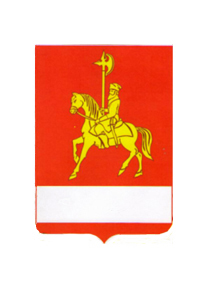 АДМИНИСТРАЦИЯ КАРАТУЗСКОГО РАЙОНАПОСТАНОВЛЕНИЕ15.12.2015             					                       с. Каратузское                					                                   № 841-пО муниципальной антинаркотической  комиссии   Каратузского района Красноярского краяВо исполнение Указа Президента РФ от 18.10.2007 № 1374 «О дополнительных мерах по противодействию незаконному обороту наркотических средств, психотропных веществ и их прекурсоров», решения антинаркотической комиссии Красноярского края от 30.06.2009, руководствуясь  Уставом муниципального образования «Каратузский район», ПОСТАНОВЛЯЮ:        	1.Утвердить Положение о муниципальной антинаркотической  комиссии  Каратузского района Красноярского края согласно приложению № 1.      	 2.Утвердить состав муниципальной антинаркотической комиссии Каратузского района Красноярского края  согласно приложению №2.      	 3. Постановление  администрации Каратузского район от 10.08.2012   № 1069-п О муниципальной антинаркотической  комиссии   Каратузского района Красноярского края,  считать утратившим силу.     	 4. Контроль за исполнением настоящего постановления возложить на А.А. Савина, заместителя главы района по социальным вопросам – руководителя управления образования.    	 5. Постановление вступает в силу в день, следующий за днём его официального опубликования в периодическом печатном издании «Вести муниципального образования «Каратузский район».Глава района                                                                                      К.А. ТюнинУТВЕРЖДЕНО     постановлением администрации Каратузского района     от 15.12.2015 № 841-пПОЛОЖЕНИЕО МУНИЦИПАЛЬНОЙ АНТИНАРКОТИЧЕСКОЙ КОМИССИИКАРАТУЗСКОГО РАЙОНА КРАСНОЯРСКОГО КРАЯI. ОБЩИЕ ПОЛОЖЕНИЯ        1.1. Муниципальная антинаркотическая комиссия Каратузского района Красноярского края (далее - комиссия) является органом, созданным при администрации Каратузского района, обеспечивающим взаимодействие органов и территориальных подразделений администрации Каратузского района, территориальных органов федеральных органов исполнительной власти, правоохранительных органов, других организаций в сфере противодействия незаконному обороту наркотических средств, психотропных веществ и их прекурсоров на территории района.1.2.В своей деятельности комиссия руководствуется Конституцией Российской Федерации, Федеральными законами и законами Красноярского края, иными нормативными правовыми актами Российской Федерации, Красноярского края,  Каратузского района, настоящим Положением.II. ЗАДАЧИ КОМИССИИ2.1. Основными задачами комиссии являются:- участие в формировании и реализации на территории Каратузского района государственной политики в области противодействия незаконному обороту наркотических средств, психотропных веществ и их прекурсоров;- организация взаимодействия администрации Каратузского района с территориальными органами федеральных органов исполнительной власти, органами исполнительной власти Красноярского края, правоохранительными органами   и организациями в сфере противодействия незаконному обороту наркотических средств, психотропных веществ и их прекурсоров;- разработка мер, направленных на противодействие незаконному обороту наркотических средств, психотропных веществ и их прекурсоров, в том числе на профилактику этого оборота;- анализ эффективности деятельности по противодействию незаконному обороту наркотических средств, психотропных веществ и их прекурсоров на территории Каратузского района;- сотрудничество с органами государственной власти Российской Федерации в области противодействия незаконному обороту наркотических средств, психотропных веществ и их прекурсоров, в том числе подготовка проектов соответствующих совместных решений;- определение приоритетных направлений и форм организации профилактики наркомании, алкоголизма  в Каратузском районе;- решение иных задач, предусмотренных законодательством Российской Федерации о наркотических средствах, психотропных веществах и их прекурсорах, в рамках имеющихся полномочий; - запрашивать и получать в установленном законодательством Российской Федерации порядке необходимые материалы и информацию от территориальных органов федеральных органов исполнительной власти, органов государственной власти субъекта Российской Федерации, общественных объединений, организаций и должностных лиц.III. ФУНКЦИИ КОМИССИИВ соответствии с основными задачами комиссия:3.1. Координирует взаимодействие администрации Каратузского района с территориальными органами федеральных органов исполнительной власти, органами исполнительной власти Красноярского края, правоохранительными органами, общественными объединениями и организациями в сфере противодействия незаконному обороту наркотических средств, психотропных веществ и их прекурсоров.3.2. Анализирует информацию администрации Каратузского района, правоохранительных органов, предложения граждан, организаций, определяет возможные пути их решения в сфере противодействия незаконному обороту наркотических средств, психотропных веществ и их прекурсоров.IV. ПРАВА КОМИССИИДля реализации своих функций комиссия имеет право:4.1.Запрашивать и получать в установленном законодательством порядке необходимые материалы и информацию от территориальных органов федеральных органов исполнительной власти, органов государственной власти субъекта Российской Федерации, общественных объединений, организаций и должностных лиц.4.2.Заслушивать на заседаниях комиссии членов комиссии, руководителей структурных подразделений администрации Каратузского района, глав поселений района, государственных, муниципальных учреждений и иных организаций.4.3.Принимать в пределах своей компетенции решения, касающиеся организации, координации, совершенствования и оценки эффективности деятельности по противодействию незаконному обороту наркотических средств, психотропных веществ и их прекурсоров на территории  района, а также осуществлять контроль за исполнением этих решений.4.4.Создавать рабочие группы для изучения вопросов, касающихся противодействия незаконному обороту наркотических средств, психотропных веществ и их прекурсоров, а также для подготовки проектов соответствующих решений комиссии.4.5.Приглашать для участия в работе комиссии должностных лиц и специалистов территориальных органов федеральных органов исполнительной власти, органов государственной власти субъекта Российской Федерации, а также представителей общественных объединений и организаций по согласованию.V. ОРГАНИЗАЦИЯ ДЕЯТЕЛЬНОСТИ КОМИССИИ5.1.Председателем комиссии является  – Глава района. 5.2.Члены комиссии принимают участие в ее работе на общественных началах.5.3.Руководство работой комиссии осуществляет председатель, а во время его отсутствия – заместитель председателя.       5.4.Председатель комиссии осуществляет ведение заседаний комиссии, принимает решение о проведении заседаний, в том числе при возникновении необходимости безотлагательного рассмотрения вопросов, относящихся к ее полномочиям, а во время его отсутствия - заместитель.         5.5.Заместитель председателя комиссии занимается разработкой плана работы комиссии, обеспечением подготовки и проведения заседаний комиссии, обеспечением контроля за исполнением решений комиссии;5.6.Заседания комиссии проводятся по мере необходимости, но не реже одного раза в квартал и считаются правомочными, если на них присутствует более половины состава комиссии.5.7.Подготовку материалов по повестке дня заседаний комиссии осуществляет заместитель председателя комиссии.5.8.Проект повестки дня и необходимые материалы к заседанию доводятся до сведения членов комиссии секретарем не менее чем за 2 рабочих дня до объявленной даты заседания комиссии. 5.9. Решения комиссии принимаются открытым голосованием простым большинством участвующих в голосовании членов комиссии. При равенстве числа голосов "за" и "против" решающим является голос председателя. 5.10.Решение комиссии оформляется протоколом, который ведется секретарем, и подписывается председателем комиссии, а во время его отсутствия – заместителем председателя комиссии.VI. ПРЕКРАЩЕНИЕ ДЕЯТЕЛЬНОСТИ КОМИССИИ6.1.Комиссия прекращает свою деятельность на основании решения Главы  района.      Приложение № 2 к постановлению      администрации Каратузского района      от  15.12.2015 № 841-пСОСТАВМУНИЦИПАЛЬНОЙ АНТИНАРКОТИЧЕСКОЙ КОМИССИИКАРАТУЗСКОГО РАЙОНА КРАСНОЯРСКОГО КРАЯ        Тюнин Константин Алексеевич, глава района, председатель комиссии.          Дамиров  Алексей Викторович, руководитель  Минусинского   МРО УФСКН РФ по Красноярскому краю, заместитель председателя (по согласованию).          Савин Андрей Алексеевич, заместитель главы района по социальным вопросам - руководитель управления образования, заместитель председателя;          Коршунова Анастасия Николаевна, главный специалист отдела правового и документационного обеспечения администрации Каратузского района.           Члены комиссии:Тонких Ирина Валерьевна, педагога-психолога  Каратузского филиала КГБПОУ «Минусинский сельскохозяйственный колледж»;Дмитриев Валерий Владимирович, главный специалист отдела сельского хозяйства администрации Каратузского района;Чахлов Вячеслав Александрович,   врач психиатр-нарколог КГУЗ «Каратузская ЦРБ»;         Пооль Денис Юрьевич, фельдшер отдела военного комиссариата Красноярского края по Каратузскому району;         Бондарь Алексей Викторович, начальника отделения полиции № 2 межмуниципального отдела МВД России (Курагинский);	         Родионова Ирина Николаевна, ответственный секретарь КДНи ЗП.	Корытов Анатолий Фёдорович, руководитель  управления социальной защиты населения; 	Гуркова Елена Сергеевна, главный специалист отдела культуры, молодёжной политики, физкультуры и спорта администрации района;          Данаилов Виктор Антонович, атаман Каратузского станичного общества;	Пасечнюк Виктор Михайлович,  настоятеля храма св. ап. Петра и Павла в селе Каратуз; 	Шункина Ирина Львовна, директор КГБУ «Центр занятости населения Каратузского района»;Тонких Вячеслав Викторович, главный специалист отдела ГО, ЧС и ПБ;АДМИНИСТРАЦИЯ КАРАТУЗСКОГО РАЙОНАПОСТАНОВЛЕНИЕ17.12.2015                					                           с. Каратузское        						                      № 852-пОб утверждении Плана мероприятий («дорожной карты») «Повышение доступности приоритетных объектов и услуг в приоритетных сферах жизнедеятельности инвалидов и других маломобильных групп населения на территории Муниципального образования «Каратузский район» (2015-2020 годы)»Во исполнение Федерального закона от 01.12.2014№419-ФЗ «О внесении изменений в отдельные законодательные акты Российской Федерации по вопросам социальной защиты инвалидов в связи с ратификацией Конвенции о правах инвалидов» и Федерального закона от 24.11.1995 № 181-ФЗ «О социальной защите инвалидов в Российской Федерации»,   в целях обеспечения беспрепятственного доступа к приоритетным объектам и услугам в приоритетных сферах жизнедеятельности инвалидов и других маломобильных групп на территории Каратузского района, руководствуясь Уставом муниципального образования «Каратузский район», ПОСТАНОВЛЯЮ:1. Утвердить План мероприятий («дорожную карту») «Повышение доступности приоритетных объектов и услуг в приоритетных сферах жизнедеятельности инвалидов и других маломобильных групп населения на территории муниципального образования  «Каратузский район»  (2015-2020 годы)» (далее – «дорожная карта») (Приложение № 1).2. Рекомендовать руководителям предприятий и организаций всех форм собственности обеспечить проведение мероприятий по созданию условий для безбарьерной среды жизнедеятельности инвалидов на территории муниципального образования «Каратузский район». 3. Контроль за выполнением настоящего постановления возложить на заместителя главы района по социальным вопросам – руководителя управления образования администрации Каратузского района А.А.Савина.4. Настоящее положение опубликовать в периодическом печатном издании «Вести муниципального образования «Каратузский район» и на официальном   сайте администрации Каратузского района: http: // www.karatuzraion. ru5. Постановление вступает в силу в день, следующий за днем его официального опубликования в периодическом печатном издании «Вести муниципального образования «Каратузский район».Глава района                                                                                            К.А. ТюнинПриложение № 1к постановлению администрации Каратузского района от  17.12.2015 № 852-пПлан мероприятий («дорожная карта») «Повышение доступности приоритетных объектов и услуг в приоритетных сферах жизнедеятельности инвалидов и других маломобильных групп населения на территории Муниципального образования «Каратузский район» (2015-2020 годы)»Раздел I. Общее описание «Дорожной карты»План мероприятий («дорожная карта») по повышению доступности приоритетных объектов и услуг в приоритетных сферах жизнедеятельности инвалидов и других маломобильных групп населения на территории муниципального образования «Каратузский район» (2015-2020 годы) (далее – «дорожная карта») разработан во исполнение:- Конвенции о правах инвалидов;- Конституции Российской Федерации;- Федерального закона Российской Федерации от 28 декабря 2013 г. N 442-ФЗ "Об основах социального обслуживания граждан в Российской Федерации";- Федерального закона от 29.12.2012 N 273-ФЗ (ред. от 13.07.2015) "Об образовании в Российской Федерации" (с изм. и доп., вступ. в силу с 24.07.2015);- Распоряжения Правительства РФ от 27 октября 2014 г. № 2136-р "О продлении до 2020 года срока реализации государственной программы "Доступная среда". - Концепции долгосрочного социально-экономического развития Российской Федерации на период до 2020 года, утвержденной Распоряжением Правительства Российской Федерации от 17.11.2008 № 1662-р;- Государственной программы Российской Федерации «Доступная среда» на 2011-2015 годы», утвержденной Постановлением Правительства Российской Федерации от 15.04.2014  № 297;Целью разработки «дорожной карты» является обеспечение беспрепятственного доступа к приоритетным объектам и услугам в приоритетных сферах жизнедеятельности инвалидов и других маломобильных групп населения (людей, испытывающих затруднения при самостоятельном передвижении, получении  услуг, необходимой  информации) (далее   -   МГН) на территории муниципального образования «Каратузского района».Раздел II. Характеристика проблемы и обоснование необходимости ее решенияФормирование доступной для инвалидов среды жизнедеятельности является одной из приоритетных задач социально-экономического развития муниципального образования «Каратузский район». Устранение существующих барьеров для инвалидов во всех сферах их жизнедеятельности является важной социальной проблемой. Отсутствие условий доступности является главным препятствием для всесторонней интеграции инвалидов в общество, а следовательно, не позволяет людям, имеющим ограничения в здоровье, быть равноправными членами гражданского общества и в полном объеме реализовывать свои конституционные права. На  1 января 2015 года на территории  муниципального образования «Каратузский район» проживают 15932 человека, из них 1447  инвалидов, что составляет 9 % от общей численности населения, в том числе 78 детей-инвалидов, что составляет 0,48% от общей численности населения района. На территории муниципального образования «Каратузский район» проводится работа по социальной поддержке и созданию условий для полноценной интеграции инвалидов в общество. В решении вопросов создания доступной среды для инвалидов на территории муниципального образования «Каратузский район» существует ряд проблем, требующих комплексного подхода:- не систематизирована, а следовательно, не эффективна организация профилактической работы, направленной на ликвидацию проявлений дискриминации по признаку инвалидности, на воспитание толерантного отношения к гражданам с ограниченными возможностями здоровья;- большинство инвалидов практически изолированы в своих квартирах из-за отсутствия устройств, обеспечивающих беспрепятственный доступ к объектам социальной инфраструктуры, информации и услугам, неприспособленности общественного транспорта к нуждам инвалидов; - приоритетные объекты социальной инфраструктуры остаются для инвалидов труднодоступными из-за отсутствия элементарных приспособлений. 
К числу таких объектов относятся учреждения системы образования, здравоохранения, социального обслуживания, культуры, спорта, административные здания и общественный транспорт. По поручению Министерства социальной политики Красноярского края в 2012 года проведена работа по обследованию и паспортизации объектов социальной инфраструктуры с целью объективной оценки состояния их доступности. Наряду с инвалидами к маломобильным группам населения относятся  граждане с временным нарушением здоровья, люди старших возрастов, пешеходы с детскими колясками, дети дошкольного возраста и другие граждане, испытывающие затруднения при самостоятельном передвижении, получении услуг, необходимой информации или при ориентировании в пространстве. По итогам паспортизации необходимо принять управленческие решения для определения первоочередных мер по дальнейшему обустройству и адаптации объектов и услуг социальной инфраструктуры муниципального образования «Каратузский район». Работа по созданию условий для безбарьерной среды жизнедеятельности инвалидов на объектах социальной инфраструктуры строится по следующим направлениям:- выездные проверки целевого использования денежных средств на оборудование объектов социальной инфраструктуры города элементами доступности для инвалидов;- «горячие линии» по сбору информации от жителей района, испытывающих трудности в передвижении в связи с отсутствием безбарьерной среды жизнедеятельности, и дальнейшему решению выявленных проблем;При отсутствии созданных условий для безбарьерной среды жизнедеятельности на объектах социальной инфраструктуры управления социальной политики выдают организациям рекомендации о принятии соответствующих мер по устранению выявленных недочетов и осуществляют контроль  исполнения выданных рекомендаций.  Раздел III. Цели и задачи мероприятий «дорожной карты»Целью мероприятий «дорожной карты» является обеспечение к началу 2021 года на территории муниципального образования «Каратузский район» беспрепятственного доступа к приоритетным объектам и услугам в приоритетных сферах жизнедеятельности инвалидов и других маломобильных групп населения. Достижение указанной цели предусматривает решение следующих задач:Задача 1. Совершенствование нормативно-правовой и организационной основы формирования доступной среды жизнедеятельности инвалидов и других  МГН на территории района.Реализация данной задачи позволит оптимизировать межведомственное взаимодействие органов государственной власти и Администрации района, организаций различных форм собственности при обеспечении доступности для данной категории граждан приоритетных объектов и услуг в приоритетных сферах жизнедеятельности. Задача 2. Повышение уровня доступности приоритетных объектов и услуг в приоритетных сферах жизнедеятельности инвалидов и других МГН на территории района.Реализация данной задачи будет способствовать созданию условий для интеграции инвалидов в общество и повышению качества жизни инвалидов в современных условиях.Задача 3. Информационно-методическое обеспечение системы реабилитации и социальной интеграции инвалидов.Реализация данной задачи повысит уровень профессиональной компетентности специалистов, работающих с инвалидами, обеспечит создание эффективно действующей системы информационного обеспечения инвалидов и устранит «отношенческие» барьеры в обществе. Решение представленного комплекса задач по формированию безбарьерной среды жизнедеятельности инвалидов позволит создать благоприятные условия для их социальной адаптации, будет способствовать гармоничному развитию личности инвалидов через реализацию их творческого, интеллектуального и физического потенциала. Раздел IV.Сроки и этапы реализации мероприятий «дорожной карты»Реализация мероприятий «дорожной карты» рассчитана на 6 лет с 2015 по 2020 годы и включает три этапа:первый этап – 2015 год;второй этап – 2016-2019 годы;третий этап – 2020 год.Первый этап – оценка состояния доступности приоритетных объектов и услуг в приоритетных сферах жизнедеятельности инвалидов и других маломобильных групп населения, выявление и определение степени соответствия требованиям доступности объектов социальной, транспортной и инженерной инфраструктур, жилищного фонда, услуг образования и культуры, здравоохранения, спорта и отдыха посредством паспортизации и мониторинга, разработка нормативных правовых, методических и информационных документов и материалов; проведение мероприятий по созданию безбарьерной среды жизнедеятельности для инвалидов.В 2015 году на первом этапе реализации мероприятий планируется провести следующую работу:- 1 раз в полугодие проводить мониторинг предоставления паспортов доступности объектов социальной инфраструктуры в управление социальной политики города и информировать заместителя главы района по социальным вопросам-руководителя управления образования  об учреждениях, не сдавших паспорта доступности, для принятия соответствующих мер;- обеспечить до конца 2015 года 100% паспортизацию 200 приоритетных муниципальных объектов социальной инфраструктуры района. Второй этап – реализация конкретных мероприятий в области обеспечения доступности приоритетных объектов и услуг сферы жизнедеятельности инвалидов, повышение качества социальной реабилитации, развитие информационного пространства и коммуникаций, трудоустройства, занятости и социокультурной реабилитации. С 2016 по 2019 год на втором этапе реализации плана мероприятий планируется провести конкретные мероприятия в области обеспечения доступности приоритетных объектов и услуг сферы жизнедеятельности инвалидов, повысить качество социальной реабилитации, обеспечить развитие информационного пространства и коммуникаций, трудоустройства, занятости и социокультурной реабилитации инвалидов. Третий этап – анализ результатов состояния доступности среды жизнедеятельности для инвалидов и других маломобильных групп населения на территории района, и разработка, в случае необходимости, плана мероприятий «дорожной карты» на следующий период. В 2020 году на третьем этапе реализации плана мероприятий будет проведен мониторинг результатов состояния доступности среды жизнедеятельности для инвалидов и других маломобильных групп населения на территории района. Раздел V. Управление и контроль реализации мероприятий«дорожной карты»Реализация мероприятий осуществляется исполнителями в соответствии с законодательством Российской Федерации и муниципальными правовыми актами муниципального образования «Каратузский района». Основным коллегиальным совещательным органом является комиссия по формированию доступной среды на территории Каратузского района (далее – Координационный совет), действующая на основании постановления Каратузского района от 13 июля 2015 года № 463-п. В состав комиссии входят представители муниципальных учреждений, федеральных и краевых структур, реализующих государственные полномочия для инвалидов, председатель (члены) общественной организации инвалидов.  Организацию исполнения мероприятий, текущее управление, координацию и контроль реализации «дорожной карты» осуществляет управление социальной защиты населения администрации Каратузского района.Соисполнителями мероприятий «дорожной карты» являются:- управление образования администрации Каратузского района;- отдел строительства и жилищно-коммунального хозяйства (ЖКХ) администрации Каратузского района;- отел земельно-имущественных отношений администрации Каратузского района;-отдел культуры, молодежной политики, физкультуры и спорта;- управление социальной защиты населения администрации Каратузского района;_-Каратузскоая районная общественная организация Всероссийского общество инвалидов- учреждения и организации всех форм собственности. Соисполнители мероприятий «дорожной карты» представляют в управление социальной защиты населения администрации Каратузского района ежегодно:- в срок до 15 марта информацию о работе, проделанной в рамках исполнения мероприятий «дорожной карты», и объектах социальной инфраструктуры, на которых созданы условия для безбарьерной среды жизнедеятельности инвалидов за прошедший период с указанием объема и источника финансирования;- в срок до 15 августа информацию о работе, проделанной в рамках исполнения мероприятий «дорожной карты», и объектах социальной инфраструктуры, на которых созданы условия для безбарьерной среды жизнедеятельности инвалидов за I полугодие с указанием объема и источника финансирования;- в срок до 1 декабря информацию о мероприятиях, планируемых в рамках исполнения мероприятий «дорожной карты», и объектах социальной инфраструктуры, на которых планируется создать условия для безбарьерной среды жизнедеятельности инвалидов в следующем году с указанием объема и источника финансирования.управление социальной защиты населения администрации Каратузского района ежегодно (по итогам года) до 15 апреля формирует сводный отчет о реализации мероприятий «дорожной карты» и ее результатах.  Раздел VI. Оценка эффективности реализации мероприятий «дорожной карты»Мероприятия «дорожной карты» направлены на развитие мер социальной поддержки инвалидов и детей-инвалидов, предоставление им равных возможностей для участия в жизни общества и повышение качества жизни на основе формирования доступной среды жизнедеятельности. В результате реализации мероприятий ожидаются позитивные изменения значений показателей социально-экономического развития муниципального образования «Каратузского района», характеризующих положение инвалидов, уровень и качество их жизни, повышение мобильности, трудовой занятости инвалидов, а также повышение культурного уровня и толерантности в обществе. Социальная эффективность мероприятий «дорожной карты» будет выражаться в снижении социальной напряженности в обществе за счет:- увеличения уровня информированности инвалидов и других маломобильных групп населения о доступных социально значимых объектах и услугах, о формате их предоставления;- преодоления социальной изоляции и включенности инвалидов и других маломобильных групп населения в жизнь общества, в том числе в совместные с другими гражданами мероприятия (в том числе досуговые, культурные и спортивные);- информационных кампаний и акций средств массовой информации, освещающих проблемы инвалидов;- повышения уровня и качества услуг, предоставляемых для инвалидов и других маломобильных групп населения;- доступности объектов социальной инфраструктуры муниципального образования «Каратузского района». Инструментами по определению степени удовлетворенности условиями, созданными для безбарьерной среды жизнедеятельности инвалидов, будут являться:- результаты социологических опросов, которые управление социальной защиты населения администрации Каратузского района будет проводить ежегодно (сентябрь-октябрь);- показатели мониторинга напряженности безбарьерной среды.VII. Перечень мероприятий «дорожной карты»Таблицаповышения значений показателей доступности для инвалидов объектов и услуг     АДМИНИСТРАЦИЯ КАРАТУЗСКОГО РАЙОНАПОСТАНОВЛЕНИЕ11.12.2015                          						     с. Каратузское             						                      №  836-пО внесении изменений в постановление администрации Каратузского района от 29.10.2013 года №1012-п «Об утверждении муниципальной программы «Социальная поддержка населения Каратузского района»»В соответствии со статьей 179 Бюджетного кодекса Российской Федерации, ст. 26,27.1 Устава муниципального образования «Каратузский район», постановлением администрации Каратузского района от 29.07.2013 г. № 738-п «Об утверждении Порядка принятия решений о разработке муниципальных программ Каратузского района, их формирование и реализации», ПОСТАНОВЛЯЮ:          1. Внести изменения в постановление администрации Каратузского района от 29.10.2013 года №1012-п «Об утверждении муниципальной программы «Социальная поддержка населения Каратузского района»»: 	1.1. В приложении к постановлению администрации Каратузского района от 29.10.2013 года №1012-п в разделе 1. «Паспорт муниципальной программы» строку «Информация по ресурсному обеспечению программы, в том числе в разбивке по всем источникам финансирования по годам реализации программы» изменить и изложить в редакции:1.2. В приложение № 4 к муниципальной программе «Социальная поддержка населения Каратузского района» внести следующие изменения:          1.2.1. В разделе 1. «Паспорт подпрограммы» подпрограммы 4 «Повышение качества и доступности социальных услуг населению» строку «Объемы и источники финансирования подпрограммы на период действия подпрограммы с указанием на источники финансирования по годам реализации подпрограммы муниципальной программы» изменить и изложить в редакции: 1.2.2. Подраздел 2.7 «Обоснование финансовых, материальных и трудовых затрат  (ресурсное обеспечение подпрограммы) с указанием источников финансирования» раздела  2 «Основные разделы подпрограммы»   изменить и изложить в редакции:2.7. Обоснование финансовых, материальных и трудовых затрат  (ресурсное обеспечение подпрограммы) с указанием источников финансирования.Общий объем бюджетных ассигнований на реализацию подпрограммы по годам составляет –    241 734,12770 тыс. руб., в том числе:в 2014 году -   58 814,96430 тыс. руб.;в 2015 году -   61 636,16340 тыс. руб.;в 2016 году -   60 641,5 тыс. руб.; в 2017 году -   60 641,5 тыс. руб.     из них:из средств федерального бюджета за период с 2014 по 2017 гг. -  0,0  тыс. руб., в том числе:в 2014 году -    0,0   тыс. руб.;в 2015 году -    0,0   тыс. руб.;в 2016 году -    0,0   тыс. руб.;в 2017 году -    0,0   тыс. руб.из средств краевого бюджета за период с 2014 по 2017 гг. -    236 826,83620 тыс. руб., в том числе:в 2014 году -    57 821,67530 тыс. руб.;в 2015 году -    59 857,76090 тыс. руб.;в 2016 году -    59 573,7 тыс. руб.;в 2017 году -    59 573,7 тыс. руб.из средств районного бюджета за период с 2014 по 2017 гг. – 4 907,29150  тыс. руб., в том числе:в 2014 году -     993,28900 тыс. руб.;в 2015 году -   1 778,40250 тыс. руб.;в 2016 году -   1 067,8 тыс. руб.;в 2017 году -   1 067,8 тыс. руб.1.2.3.  Приложение № 2 к  подпрограмме 4 «Повышение качества и доступности социальных услуг населению», реализуемой в рамках муниципальной программы "Социальная поддержка населения  Каратузского района» изменить и изложить в новой редакции согласно приложения № 1 к настоящему постановлению.	1.3. Приложение № 6 к  муниципальной программе «Социальная поддержка населения Каратузского  района» изменить и изложить в новой редакции согласно приложению № 2 к настоящему постановлению. 1.4. Приложение № 7 к  муниципальной программе «Социальная поддержка населения Каратузского  района»  изменить и изложить в новой редакции согласно приложению № 3 к настоящему постановлению.	         2. Контроль за исполнением настоящего постановления возложить на А.А. Савина – заместителя главы района по социальным вопросам – руководителя управления образования.3. Постановление вступает в силу в день, следующий за днем его официального опубликования в периодическом печатном издании «Вести муниципального образования «Каратузский район»».Глава района                                                                                                      К.А. ТюнинАДМИНИСТРАЦИЯ КАРАТУЗСКОГО РАЙОНАПОСТАНОВЛЕНИЕО внесении изменений в муниципальную программу «Развитие системы образования Каратузского района» В соответствии со ст. 179 Бюджетного кодекса Российской Федерации, ст. 26, 27.1 Устава муниципального образования «Каратузский район», постановлением администрации Каратузского района от 29.07.2013 № 738-п «Об утверждении Порядка принятия решений о разработке муниципальных программ Каратузского района, их формирование и реализации» ПОСТАНОВЛЯЮ:1.Внести в муниципальную программу «Развитие системы образования Каратузского района», утвержденную постановлением администрации Каратузского района № 1162-п от 11.11.2013 года (в редакции от 17.11.2015 г. № 723-п) следующие изменения:В паспорте программы «Развитие системы образования Каратузского района», строку «Информация по ресурсному обеспечению муниципальной программы, в том числе в разбивке по источникам финансирования по годам реализации муниципальной программы» изложить в новой редакции:1.2. В  программе «Развитие системы образования Каратузского района», раздел 9 Информация о ресурсном обеспечении и прогнозной оценке расходов на реализацию целей программы изложить в следующей редакции: «Общий объем финансирования на реализацию Программы за счет средств бюджетов всех уровней, по прогнозным данным, за период с 2014 по 2017 гг.,  составит  1 564 607,80813 тыс. рублей, в том числе:в 2014 году –  418 050,58627 тыс. рублей;в 2015 году – 421 675,09186 тыс. рублей;в 2016 году – 360 875,45 тыс. рублей;в 2017 году – 364 006,68 тыс. рублей.Из них:из средств федерального бюджета за период с 2014 по 2017 гг. –  15 636,09 тыс. рублей,в том числе:в 2014 году – 12 008,09  тыс. рублей;в 2015 году – 2108,2 тыс. рублей;в 2016 году – 508,8 тыс. рублей;в 2017 году – 1 011,00 тыс. рублей,из средств краевого бюджета за период с 2014 по 2017 гг.  –  918 822,99582 тыс. рублей, в том числе:в 2014 году – 250 894,02227 тыс. рублей;в 2015 году -  246 534,87355 тыс. рублей; в 2016 году -  210 382,70 тыс. рублей;в 2017 году – 211 011,40 тыс. рублей,из средств муниципального бюджета за период с 2014 по 2017 гг. – 630 148,72231 тыс. рублей,в том числе:в 2014 году – 155 148,474  тыс. рублей;в 2015 году -  173 032,01831  тыс. рублей;в 2016 году -  149 983,95  тыс. рублей;в 2017 году – 151 984,28 тыс. рублей.Ресурсное обеспечение и прогнозная оценка расходов на реализацию целей муниципальной программы «Развитие системы образования Каратузского района» приведены в приложении № 10 к муниципальной программе».1.3. В приложении № 1 к муниципальной программе «Развитие системы образования Каратузского  района»,  в пункте 1 Паспорт подпрограммы строку «Объемы и источники финансирования подпрограммы на период действия подпрограммы с указанием на источники финансирования по годам реализации подпрограммы» изложить в следующей редакции: 	Пункт 2.7. Обоснование финансовых, материальных и трудовых затрат (ресурсное обеспечение подпрограммы) с указанием источников финансирования, изложить в следующей редакции:«Финансирование подпрограммы осуществляется всего 1 314 420,01777 тыс. рублей, в том числе: 2014 год – 329 965,31179 тыс. рублей; 2015 год – 356 885,67598 тыс. рублей; 2016 год – 312 784,35 тыс. рублей, 2017 год – 314 784,68 тыс.рублей;в том числе: средств районного бюджета 448 956,10819  тыс. рублей: 2014 год – 109 892,62308 тыс. рублей; 2015 год – 123 413,73511тыс. рублей; 2016 год – 106 824,71 тыс. рублей; 2017 год – 108 825,04 тыс.рублей; средств краевого бюджета  865 270,41958 тыс. рублей:  2014 год – 219 879,19871 тыс. рублей; 2015 год – 233 471,94087 тыс. рублей; 2016 год – 205 959,64 тыс. рублей; 2017 год – 205 959,64 тыс. рублей;средств федерального бюджета 193,49 тыс.рублей: 2014 год – 193,49 тыс. рублей; 2015 год – 0 тыс. рублей; 2016 год – 0 тыс. рублей; 2017 год – 0 тыс. рублей».1.4. Приложение № 3 к муниципальной программе «Развитие системы образования Каратузского района», в пункте 1 Паспорт подпрограммы строку «Объемы и источники финансирования подпрограммы на период действия подпрограммы с указанием на источники финансирования по годам реализации подпрограммы» изложить в следующей редакции:Пункт 2.7. Обоснование финансовых, материальных и трудовых затрат (ресурсное обеспечение подпрограммы) с указанием источников финансирования, изложить в следующей редакции:«Финансовое обеспечение реализации подпрограммы составляет всего         3587,69250 тыс. рублей, в том числе: 2014 год – 825,304 тыс. рублей; 2015 год – 1055,38850 тыс. рублей; 2016 год – 853,5 тыс. рублей, 2017 год – 853,5 тыс. рублей в том числе:за счет средств районного бюджета 3587,69250 тыс. рублей, в том числе: 2014 год – 825,304 тыс. рублей; 2015 год – 1055,38850 тыс. рублей; 2016 год – 853,5 тыс. рублей, 2017 год – 853,5 тыс. рублей».1.5 В приложении № 4 к муниципальной программе «Развитие системы образования Каратузского  района»,  в пункте 1 Паспорт подпрограммы строку «Объемы и источники финансирования подпрограммы на период действия подпрограммы с указанием на источники финансирования по годам реализации подпрограммы» изложить в следующей редакции: 	Пункт 2.7. Обоснование финансовых, материальных и трудовых затрат (ресурсное обеспечение подпрограммы) с указанием источников финансирования, изложить в следующей редакции:«Финансовое обеспечение реализации подпрограммы составляет всего         18 779,27131 тыс. рублей, в том числе: 2014 год – 9 054,14210 тыс. рублей; 2015 год – 6 125,12921 тыс. рублей; 2016 год – 1 800,00 тыс. рублей; 2017 год – 1 800,00 тыс. рублей, в том числе:за счет средств районного бюджета 9 244,90737 тыс. рублей: 2014 год – 3 049,47816 тыс. рублей; 2015 год – 2 595,42921 тыс. рублей; 2016 год – 1 800,00 тыс. рублей; 2017 год – 1 800,00 тыс. рублей;за  счет  средств  краевого  бюджета   4320,16394 тыс. рублей:  2014  год  – 790,46394 тыс. рублей; 2015 год – 3529,70 тыс. рублей; 2016 год – 0 тыс. рублей; 2017 год – 0 тыс. рублей;за  счет  средств  федерального бюджета 5 214,20 тыс. рублей:  2014  год  – 5 214,20 тыс. рублей; 2015 год – 0 тыс. рублей; 2016 год – 0 тыс. рублей; 2017 год – 0 тыс. рублей».1.6.Приложение № 5 к муниципальной программе «Развитие системы образования Каратузского района», в пункте 1 Паспорт подпрограммы строку «Объемы и источники финансирования подпрограммы на период действия подпрограммы с указанием на источники финансирования по годам реализации подпрограммы» изложить в следующей редакции:Пункт 2.7. Обоснование финансовых, материальных и трудовых затрат (ресурсное обеспечение подпрограммы) с указанием источников финансирования, изложить в следующей редакции:«Финансовое обеспечение реализации подпрограммы составляет всего         31 852,41516 тыс. рублей, в том числе: 2014 год – 17 958,88241 тыс. рублей; 2015 год – 9 293,53275 тыс. рублей; 2016 год – 2 300,00 тыс. рублей, 2017 год – 2 300,00 тыс. рублей в том числе:за счет средств районного бюджета 13 429,27767 тыс. рублей: 2014 год – 3 808,27492 тыс. рублей; 2015 год – 5 021,00275 тыс. рублей; 2016 год – 2 300,00 тыс. рублей; 2017 год – 2 300,00 тыс. рублей;за  счет  средств  краевого  бюджета   17 323,13749 тыс. рублей:  2014  год  – 14 150,60749 тыс. рублей; 2015 год – 3 172,53 тыс. рублей; 2016 год – 0  тыс. рублей; 2017 год – 0 тыс. рублей;за  счет  средств  федерального  бюджета   1100,00 тыс. рублей:  2014  год  – 0 тыс. рублей; 2015 год – 1100,00 тыс. рублей; 2016 год – 0  тыс. рублей; 2017 год – 0 тыс. рублей».1.7. Приложение № 6 к муниципальной программе «Развитие системы образования Каратузского района», в пункте 1 Паспорт подпрограммы строку «Объемы и источники финансирования подпрограммы на период действия подпрограммы с указанием на источники финансирования по годам реализации подпрограммы» изложить в следующей редакции: 	Пункт 2.7. Обоснование финансовых, материальных и трудовых затрат (ресурсное обеспечение подпрограммы) с указанием источников финансирования, изложить в следующей редакции:«Финансовое обеспечение реализации подпрограммы составляет всего         610,20866 тыс. рублей, в том числе: 2014 год – 81,93838 тыс. рублей; 2015 год – 216,63028 тыс. рублей; 2016 год – 155,82 тыс. рублей, 2017 год – 155,82 тыс. рублей в том числе:за счет средств районного бюджета 610,20866 тыс. рублей, в том числе: 2014 год – 81,93838 тыс. рублей; 2015 год – 216,63028 тыс. рублей; 2016 год – 155,82 тыс. рублей, 2017 год – 155,82 тыс. рублей».1.8 В Приложение № 7 к муниципальной программе «Развитие системы образования Каратузского  района», в пункте 1 Паспорт подпрограммы строку «Объемы и источники финансирования подпрограммы на период действия подпрограммы с указанием на источники финансирования по годам реализации подпрограммы» изложить в следующей редакции:Пункт 2.7 Обоснование финансовых, материальных и трудовых затрат (ресурсное обеспечение подпрограммы) изложить в новой редакции: «Финансовое обеспечение реализации подпрограммы  составляет всего         181 775,99171 тыс. рублей, в том числе: 2014 год – 56 839,96457 тыс. рублей, 2015 год – 44 558,86714 тыс. рублей, 2016 год – 39 623,130 тыс. рублей, 2017 год – 40 754,030 тыс. рублей; в том числе  за счет средств районного бюджета 149 016,41690 тыс. руб. в т ч: 2014 год  - 36 215,91244 тыс. рублей; 2015 год  - 39 290,76446 тыс. рублей; 2016 год  - 36 754,87тыс. рублей, 2017 год – 36 754,87 тыс. рублейза счет средств краевого бюджета 23 631,17481 тыс. руб., в том числе 2014 год  - 14 023,65213 тыс. рублей; 2015 год  - 4 259,90268 тыс. рублей; 2016 год  - 2 359,46 тыс. рублей, 2017 год – 2 988,16 тыс. рублей; за счет средств федерального бюджета 9 128,4 тыс. рублей, в том числе 2014 год  - 6 600,4 тыс. рублей; 2015 год  - 1008,2 тыс. рублей; 2016 год  - 508,8 тыс. рублей, 2017 год – 1 011,00 тыс. рублей».1.9. Приложение № 2 к подпрограмме 1 «Развитие дошкольного, общего и дополнительного образования детей», реализуемой в рамках муниципальной программы  «Развитие системы образования Каратузского района» изложить в следующей редакции согласно приложению № 1 к настоящему постановлению.1.10. Приложение № 2 к подпрограмме 3 «Одаренные дети», реализуемой в рамках муниципальной программы «Развитие системы образования Каратузского района» изложить в следующей редакции согласно приложению № 2 к настоящему постановлению.1.11. Приложение № 2 к подпрограмме 4 «Развитие сети дошкольных образовательных учреждений», реализуемой в рамках муниципальной программы «Развитие системы образования Каратузского района» изложить в следующей редакции согласно приложению № 3 к настоящему постановлению.1.12.Приложение № 2 к подпрограмме 5 «Обеспечение жизнедеятельности учреждений подведомственных управлению образования администрации  Каратузского района», реализуемой в рамках муниципальной программы «Развитие системы образования Каратузского района» изложить в следующей редакции согласно приложению № 4 к настоящему постановлению.1.13. Приложение № 2 к подпрограмме 6 «Кадровый потенциал в системе образования Каратузского района», реализуемой в рамках муниципальной программы «Развитие системы образования Каратузского района» изложить в следующей редакции согласно приложению № 5 к настоящему постановлению.1.14. Приложение № 2 к подпрограмме 7 «Обеспечение реализации муниципальной программы и прочие мероприятия», реализуемой в рамках программы «Развитие системы образования Каратузского района» изложить в новой редакции согласно приложению № 6 к настоящему постановлению.1.15. Приложение № 8 «Распределение планируемых расходов за  счет средств районного бюджета по мероприятиям и подпрограммам муниципальной программы» к муниципальной программе «Развитие системы образования Каратузского района» изложить в следующей редакции согласно приложению № 7 к настоящему постановлению.1.16. Приложение № 10 «Ресурсное обеспечение и прогнозная оценка расходов на реализацию целей муниципальной программы «Развитие системы образования Каратузского района» с учетом источников финансирования, в том числе по уровням бюджетной системы» к муниципальной программе «Развитие системы образования Каратузского района» изложить в следующей редакции согласно приложению № 8 к настоящему постановлению.2.Контроль за исполнением настоящего постановления возложить на А.А. Савина, заместителя главы района по социальным вопросам – руководителя управления образования.3. Постановление вступает в силу в день, следующий за днем его официального опубликования в периодическом печатном издании «Вести муниципального образования «Каратузский район».Глава района                                       					                                                   К.А. ТюнинАДМИНИСТРАЦИЯ КАРАТУЗСКОГО РАЙОНАПОСТАНОВЛЕНИЕ14.12.2015             					                           с. Каратузское               						                       № 840-пО внесении изменений  в постановление администрации Каратузского района № 1163-п от 11.11.2013 «Об утверждении муниципальной программы «Развитие культуры, молодежной политики, физкультуры и спорта в Каратузском районе» В соответствии со статьей 179 Бюджетного кодекса Российской Федерации, со статьями 26-28 Устава муниципального образования «Каратузский район», ПОСТАНОВЛЯЮ:     	 1. Внести изменения в приложение к постановлению администрации Каратузского района  № 1163-п от 11.11.2013 «Об утверждении муниципальной программы «Развитие культуры, молодежной политики, физкультуры и спорта в Каратузском районе»   (в редакции от 08.12.2015 г. № 821-п):     	1.1. Приложение № 2 к паспорту подпрограммы «Каратуз молодой»,  реализуемой в рамках муниципальной программы «Развитие культуры, молодежной политики, физкультуры и спорта в Каратузском районе» изменить и изложить в новой редакции согласно приложению № 1 к настоящему постановлению.      	1.2. Приложение № 2 к паспорту подпрограммы «Сохранение и развитие библиотечного дела района», реализуемой в рамках муниципальной программы «Развитие культуры, молодежной политики, физкультуры и спорта в Каратузском районе» изменить и изложить в новой редакции, согласно приложению № 2 к настоящему постановлению.      	 2. Контроль за исполнением настоящего постановления возложить на А.А.Савина, заместителя главы района по социальным вопросам – руководителя управления образования.      	3. Постановление вступает в силу в день, следующий за днем его официального опубликования в периодическом печатном издании «Вести муниципального образования «Каратузский район».Глава района                                                                                          К.А. ТюнинАДМИНИСТРАЦИЯ КАРАТУЗСКОГО РАЙОНАПОСТАНОВЛЕНИЕ30.11. 2015            						      с. Каратузское           					                                           №  830-пОб утверждении ведомственного перечня муниципальных услуг (работ), оказываемых (выполняемых) муниципальным бюджетным учреждением «Молодёжный центр Лидер»	В соответствии с пунктом 3.1 статьи 69.2 Бюджетного кодекса Российской Федерации, постановлением Правительства Российской Федерации от 26.02.2014 №151 «О формировании и ведении базовых (отраслевых) перечней государственных и муниципальных услуг и работ, формировании, ведении и утверждении ведомственных перечней государственных услуг и работ, оказываемых и выполняемых федеральными государственными учреждениями, и об общих требованиях к формированию, ведению и утверждению ведомственных перечней государственных (муниципальных) услуг и работ, оказываемых и выполняемых государственными учреждениями субъектов Российской Федерации (муниципальными учреждениями)», Постановлением администрации Каратузского района № 435-п от 29.06.2015 «Об утверждении Порядка формирования, ведения и утверждения ведомственных перечней муниципальных услуг (работ), оказываемых (выполняемых) муниципальными бюджетными и автономными учреждениями», статьёй 28 Устава муниципального образования «Каратузский район», ПОСТАНОВЛЯЮ:1.Утвердить Ведомственный перечень муниципальных услуг (работ), оказываемых (выполняемых) муниципальным бюджетным учреждением «Молодёжный центр Лидер» согласно приложению №1.2. Контроль за исполнением настоящего постановления возложить на    А.А. Савина, заместителя главы района по социальным вопросам - руководителя управления образования.3. Постановление вступает в силу с 1 января 2016 года, но не ранее дня, следующего за днём его официального  опубликования в периодическом печатном издании Вести муниципального образования «Каратузский район».Глава района                                                                                          К.А. ТюнинПриложение №1к постановлениюадминистрации Каратузского района от 30.11.2011 № 803-п  Ведомственный перечень муниципальных услуг (работ), оказываемых (выполняемых) муниципальным бюджетным учреждением «Молодёжный центр Лидер»№МероприятиеМероприятиеНормативный правовой акт (программа),иной документ, которым предусмотрено проведение мероприятияОтветственный исполнительСрок исполненияРезультаты, достигаемые в ходе выполнения мероприятийЗадача 1. Совершенствование нормативно-правовых и организационных механизмов формирования доступной среды жизнедеятельности инвалидов и других МГН на территории муниципального образования «Каратузский район»Задача 1. Совершенствование нормативно-правовых и организационных механизмов формирования доступной среды жизнедеятельности инвалидов и других МГН на территории муниципального образования «Каратузский район»Задача 1. Совершенствование нормативно-правовых и организационных механизмов формирования доступной среды жизнедеятельности инвалидов и других МГН на территории муниципального образования «Каратузский район»Задача 1. Совершенствование нормативно-правовых и организационных механизмов формирования доступной среды жизнедеятельности инвалидов и других МГН на территории муниципального образования «Каратузский район»Задача 1. Совершенствование нормативно-правовых и организационных механизмов формирования доступной среды жизнедеятельности инвалидов и других МГН на территории муниципального образования «Каратузский район»Задача 1. Совершенствование нормативно-правовых и организационных механизмов формирования доступной среды жизнедеятельности инвалидов и других МГН на территории муниципального образования «Каратузский район»Задача 1. Совершенствование нормативно-правовых и организационных механизмов формирования доступной среды жизнедеятельности инвалидов и других МГН на территории муниципального образования «Каратузский район»1.Принятие постановления об утверждении  мониторинга напряженности безбарьерной среды жизнедеятельности инвалидов на территории  муниципального образования «Каратузский район».Принятие постановления об утверждении  мониторинга напряженности безбарьерной среды жизнедеятельности инвалидов на территории  муниципального образования «Каратузский район».Постановлениеуправление социальной защиты населения администрации Каратузского района2016Своевременная корректировка планов на основании показателей мониторинга2.Осуществление  мониторинганапряженности безбарьерной среды жизнедеятельности инвалидов на территории муниципального образования «Каратузский район».Осуществление  мониторинганапряженности безбарьерной среды жизнедеятельности инвалидов на территории муниципального образования «Каратузский район».управление социальной защиты населения администрации Каратузского района, Каратузская районная общественная организация Всероссийского общество инвалидов2016-2020Своевременная корректировка планов на основании показателей мониторинга3.Разработка анкеты проведения соцопроса граждан с ограниченными возможностями здоровья на выяснение степени удовлетворенности условиями, созданными для безбарьерной среды жизнедеятельности инвалидов на территории муниципального образования «Каратузский район».Разработка анкеты проведения соцопроса граждан с ограниченными возможностями здоровья на выяснение степени удовлетворенности условиями, созданными для безбарьерной среды жизнедеятельности инвалидов на территории муниципального образования «Каратузский район».Постановление об утверждении анкетыуправление социальной защиты населения администрации Каратузского района, Каратузская районная общественная организация Всероссийского общество инвалидов2016Выяснение степени удовлетворенности условиями, созданными для безбарьерной среды жизнедеятельности инвалидов4.Проведение  заседаний Координационных советов по делам инвалидов  по решению вопросов создания условий для безбарьерной среды жизнедеятельности инвалидов.Проведение  заседаний Координационных советов по делам инвалидов  по решению вопросов создания условий для безбарьерной среды жизнедеятельности инвалидов.Постановление о создании Совета, Протокол Советауправление социальной защиты населения администрации Каратузского района, Каратузская районная общественная организация Всероссийского общество инвалидовежеквартальноОптимизация деятельности и межведомственного взаимодействия по вопросам создания условий для безбарьерной среды жизнедеятельности инвалидов5.Включение требований к обеспечению условий доступности для инвалидов в административные регламенты предоставления государственных и муниципальных услугВключение требований к обеспечению условий доступности для инвалидов в административные регламенты предоставления государственных и муниципальных услугПодпункт 2 пункта 4 статьи 26 Федерального закона от 01.12.2014 № 419-ФЗ «О внесении изменений в отдельные законодательные акты Российской Федерации по вопросам социальной защиты инвалидов в связи с ратификацией Конвенции о правах инвалидов»,- управление образования администрации Каратузского района;- отдел строительства и жилищно-коммунального хозяйства (ЖКХ) администрации Каратузского района;-отдел земельно-имущественных отношений администрации Каратузского района;-отдел культуры, молодежной политики, физкультуры и спорта;- управление социальной защиты населения администрации Каратузского района;-Каратузская районная общественная организация Всероссийского общество инвалидов- учреждения и организации всех форм собственности. 2016-2020	Повышение уровня доступности и комфортности для инвалидов объектов социальной инфраструктуры, в которых предоставляются услуги инвалидам6.Согласование проектов на строительство зданий и сооружений на предмет их доступности для маломобильных жителей муниципального образования «Каратузский район».Согласование проектов на строительство зданий и сооружений на предмет их доступности для маломобильных жителей муниципального образования «Каратузский район».Акт согласованияотдел строительства и ЖКХ администрации Каратузского района;постоянноОбеспечение доступности зданий и сооружений7.Проведение обследований объектов социальной инфраструктуры района по личному обращению собственников объектов при их вводе или реконструкции с составлением актов обследования на наличие элементов доступности для инвалидов в соответствии со статьей 15 Федерального закона от 24.11.1995 № 181-ФЗ «О социальной защите инвалидов в РФ».Проведение обследований объектов социальной инфраструктуры района по личному обращению собственников объектов при их вводе или реконструкции с составлением актов обследования на наличие элементов доступности для инвалидов в соответствии со статьей 15 Федерального закона от 24.11.1995 № 181-ФЗ «О социальной защите инвалидов в РФ».Приказ Минтруда России от 25.12.2012 № 627 «Об утверждении методики, позволяющей объективизировать и систематизировать доступность объектов и услуг в приоритетных сферах жизнедеятельности для инвалидов и других маломобильных групп населения, с возможностью учета региональной специфики»управление социальной защиты населения администрации Каратузского района, отдел строительства и ЖКХ, Каратузская районная общественная организация Всероссийского общество инвалидов2015-2020Выявление объектов социальной инфраструктуры района, нуждающихся в оборудовании элементами доступности для инвалидовРезультат выполнения задачи: оптимизация межведомственного взаимодействия органов государственной власти и муниципального образования «Каратузский район», организаций различных форм собственности при обеспечении доступности для данной категории граждан приоритетных объектов и услуг в приоритетных сферах жизнедеятельности. Результат выполнения задачи: оптимизация межведомственного взаимодействия органов государственной власти и муниципального образования «Каратузский район», организаций различных форм собственности при обеспечении доступности для данной категории граждан приоритетных объектов и услуг в приоритетных сферах жизнедеятельности. Результат выполнения задачи: оптимизация межведомственного взаимодействия органов государственной власти и муниципального образования «Каратузский район», организаций различных форм собственности при обеспечении доступности для данной категории граждан приоритетных объектов и услуг в приоритетных сферах жизнедеятельности. Результат выполнения задачи: оптимизация межведомственного взаимодействия органов государственной власти и муниципального образования «Каратузский район», организаций различных форм собственности при обеспечении доступности для данной категории граждан приоритетных объектов и услуг в приоритетных сферах жизнедеятельности. Результат выполнения задачи: оптимизация межведомственного взаимодействия органов государственной власти и муниципального образования «Каратузский район», организаций различных форм собственности при обеспечении доступности для данной категории граждан приоритетных объектов и услуг в приоритетных сферах жизнедеятельности. Результат выполнения задачи: оптимизация межведомственного взаимодействия органов государственной власти и муниципального образования «Каратузский район», организаций различных форм собственности при обеспечении доступности для данной категории граждан приоритетных объектов и услуг в приоритетных сферах жизнедеятельности. Результат выполнения задачи: оптимизация межведомственного взаимодействия органов государственной власти и муниципального образования «Каратузский район», организаций различных форм собственности при обеспечении доступности для данной категории граждан приоритетных объектов и услуг в приоритетных сферах жизнедеятельности. Задача 2. Повышение уровня доступности объектов социальной инфраструктуры и услуг в приоритетных сферах жизнедеятельности инвалидов на территории муниципального образования «Каратузский район».Задача 2. Повышение уровня доступности объектов социальной инфраструктуры и услуг в приоритетных сферах жизнедеятельности инвалидов на территории муниципального образования «Каратузский район».Задача 2. Повышение уровня доступности объектов социальной инфраструктуры и услуг в приоритетных сферах жизнедеятельности инвалидов на территории муниципального образования «Каратузский район».Задача 2. Повышение уровня доступности объектов социальной инфраструктуры и услуг в приоритетных сферах жизнедеятельности инвалидов на территории муниципального образования «Каратузский район».Задача 2. Повышение уровня доступности объектов социальной инфраструктуры и услуг в приоритетных сферах жизнедеятельности инвалидов на территории муниципального образования «Каратузский район».Задача 2. Повышение уровня доступности объектов социальной инфраструктуры и услуг в приоритетных сферах жизнедеятельности инвалидов на территории муниципального образования «Каратузский район».Задача 2. Повышение уровня доступности объектов социальной инфраструктуры и услуг в приоритетных сферах жизнедеятельности инвалидов на территории муниципального образования «Каратузский район».Определение уровня доступности приоритетных объектов и услуг в приоритетных сферах жизнедеятельности инвалидов и адаптация  (обустройство и приспособление) объектов социальной инфраструктуры и услуг (путем ремонта, дооборудования техническими средствами адаптации, и путем альтернативного формата предоставления услуг).Определение уровня доступности приоритетных объектов и услуг в приоритетных сферах жизнедеятельности инвалидов и адаптация  (обустройство и приспособление) объектов социальной инфраструктуры и услуг (путем ремонта, дооборудования техническими средствами адаптации, и путем альтернативного формата предоставления услуг).Определение уровня доступности приоритетных объектов и услуг в приоритетных сферах жизнедеятельности инвалидов и адаптация  (обустройство и приспособление) объектов социальной инфраструктуры и услуг (путем ремонта, дооборудования техническими средствами адаптации, и путем альтернативного формата предоставления услуг).Определение уровня доступности приоритетных объектов и услуг в приоритетных сферах жизнедеятельности инвалидов и адаптация  (обустройство и приспособление) объектов социальной инфраструктуры и услуг (путем ремонта, дооборудования техническими средствами адаптации, и путем альтернативного формата предоставления услуг).Определение уровня доступности приоритетных объектов и услуг в приоритетных сферах жизнедеятельности инвалидов и адаптация  (обустройство и приспособление) объектов социальной инфраструктуры и услуг (путем ремонта, дооборудования техническими средствами адаптации, и путем альтернативного формата предоставления услуг).Определение уровня доступности приоритетных объектов и услуг в приоритетных сферах жизнедеятельности инвалидов и адаптация  (обустройство и приспособление) объектов социальной инфраструктуры и услуг (путем ремонта, дооборудования техническими средствами адаптации, и путем альтернативного формата предоставления услуг).Определение уровня доступности приоритетных объектов и услуг в приоритетных сферах жизнедеятельности инвалидов и адаптация  (обустройство и приспособление) объектов социальной инфраструктуры и услуг (путем ремонта, дооборудования техническими средствами адаптации, и путем альтернативного формата предоставления услуг).Доступность зданийДоступность зданийДоступность зданийДоступность зданийДоступность зданийДоступность зданий1.Паспортизация объектов социальной инфраструктуры района.Паспортизация объектов социальной инфраструктуры района.Приказ Минтруда России от 25.12.2012 № 627 «Об утверждении методики, позволяющей объективизировать и систематизировать доступность объектов и услуг в приоритетных сферах жизнедеятельности для инвалидов и других маломобильных групп населения, с возможностью учета региональной специфики»- управление образования администрации Каратузского района;- отдел строительства и жилищно-коммунального хозяйства (ЖКХ) администрации Каратузского района;-отдел земельно-имущественных отношений администрации Каратузского района;-отдел культуры, молодежной политики, физкультуры и спорта;- управление социальной защиты населения администрации Каратузского района;-Каратузская районная общественная организация Всероссийского общество инвалидов- учреждения и организации всех форм собственности. 2015-2020Оценка состояния доступности объектов социальной инфраструктуры2.Внесение данных паспортов доступности социальных объектов муниципального образования «Каратузский район» в  автоматизированную систему учета «Доступная среда Красноярского края» Внесение данных паспортов доступности социальных объектов муниципального образования «Каратузский район» в  автоматизированную систему учета «Доступная среда Красноярского края» Приказуправление социальной защиты населения администрации Каратузского района2015-2020Систематизация сведений об объектах города Нижний Тагил3.Проведение акций «Жизнь без барьеров» по осмотру объектов социальной инфраструктуры района, оборудованных и не оборудованных элементами доступности для инвалидов.Проведение акций «Жизнь без барьеров» по осмотру объектов социальной инфраструктуры района, оборудованных и не оборудованных элементами доступности для инвалидов.управление социальной защиты населения администрации Каратузского района , - управление образования администрации Каратузского района;- отдел строительства и жилищно-коммунального хозяйства (ЖКХ), транспорта и строительства администрации Каратузского района;- управление социальной защиты населения администрации Каратузского района;-Каратузская районная общественная организация Всероссийского общество инвалидов- учреждения и организации всех форм собственности (по согласованию). 2015-2020Осуществление контроля за созданием условий для безбарьерной среды жизнедеятельности инвалидов и принятие соответствующих мер по улучшению ситуации4.Организация контроля за соблюдением требований доступности объектов (зданий и помещений) инженерной, транспортной и социальной инфраструктур, на которых предоставляются услуги инвалидамОрганизация контроля за соблюдением требований доступности объектов (зданий и помещений) инженерной, транспортной и социальной инфраструктур, на которых предоставляются услуги инвалидамПункт 17 части 2 статьи 28.3.Кодекса Российской Федерации об административных правонарушенияхАдминистративные регламенты- управление образования администрации Каратузского района;- отдел строительства и жилищно-коммунального хозяйства (ЖКХ),транспорта и строительства администрации Каратузского района;- управление социальной защиты населения администрации Каратузского района;-Каратузская районная общественная организация Всероссийского общество инвалидов- учреждения и организации всех форм собственности (по согласованию). ПостоянноПовышение уровня доступности для инвалидов объектов инженерной, транспортной и социальной инфраструктур5.Обустройство элементами доступности для инвалидов объектов (зданий, помещений) в приоритетных сферах жизнедеятельностиОбустройство элементами доступности для инвалидов объектов (зданий, помещений) в приоритетных сферах жизнедеятельностиГосударственные программы- управление образования администрации Каратузского района;- отдел строительства и жилищно-коммунального хозяйства (ЖКХ), транспорта и строительства администрации Каратузского района;- управление социальной защиты населения администрации Каратузского района;-Каратузская районная общественная организация Всероссийского общество инвалидов- учреждения и организации всех форм собственности (по согласованию). 2016-2020Увеличение количества объектов, приспособленных для оказания услуг инвалидам, повышение уровня доступности и комфортности зданий и помещений, предназначенных для предоставления услуг инвалидам6.Оборудование элементов доступности на объектах жилищно-коммунального хозяйства.Оборудование элементов доступности на объектах жилищно-коммунального хозяйства.Государственные и муниципальные  программы- отдел строительства и жилищно-коммунального хозяйства (ЖКХ), транспорта и строительства администрации Каратузского района;- ООО «Каратузский ТВК»2016-2020Обеспечение безбарьерной среды жизнедеятельности на      _____объектах жилищно-коммунального хозяйства7.Обеспечение маршрутов городских пассажирских перевозок транспортными средствами с пониженным уровнем пола.Обеспечение маршрутов городских пассажирских перевозок транспортными средствами с пониженным уровнем пола. Государственные и муниципальные  программы- отдел строительства и жилищно-коммунального хозяйства (ЖКХ), транспорта и строительства администрации Каратузского района;- ГПКК «Каратузский АТП»2016-2020Обеспечение доступности для инвалидов городского пассажирского транспорта8.Обеспечение доступности остановок.Обеспечение доступности остановок. Государственные и муниципальные  программы- отдел строительства и жилищно-коммунального хозяйства (ЖКХ), транспорта и строительства администрации Каратузского района;- ГПКК «Каратузский АТП»2015-2020Обеспечение доступности для инвалидов дорожного полотна8. Создание  доступной среды для инвалидов на базе МБОУ«Каратузская СОШ» имени Героя Советского Союза Е.Ф.Трофимова Создание  доступной среды для инвалидов на базе МБОУ«Каратузская СОШ» имени Героя Советского Союза Е.Ф.ТрофимоваГосударственные и муниципальные  программыУправление образования администрации Каратузского района2015Создание  доступной среды для инвалидов на базе образовательного учреждения района9.Создание  доступной среды для инвалидов на базе культуры, молодежной политики, физической культуры и спортаСоздание  доступной среды для инвалидов на базе культуры, молодежной политики, физической культуры и спортаГосударственные и муниципальные  программыотдел  культуры, молодежной политики, физической культуры и спорта администрации района2016-20120Создание  доступной среды для инвалидов на базе учреждений физической культуры и спортаДоступность учреждений культурыДоступность учреждений культурыДоступность учреждений культурыДоступность учреждений культурыДоступность учреждений культурыПовышение доступности и качества реабилитационных услуг для инвалидов и детей-инвалидов, содействие их социальной интеграции через развитие спектра реабилитационных услуг и организационных форм их предоставления, технологий и методов работыПовышение доступности и качества реабилитационных услуг для инвалидов и детей-инвалидов, содействие их социальной интеграции через развитие спектра реабилитационных услуг и организационных форм их предоставления, технологий и методов работыПовышение доступности и качества реабилитационных услуг для инвалидов и детей-инвалидов, содействие их социальной интеграции через развитие спектра реабилитационных услуг и организационных форм их предоставления, технологий и методов работыПовышение доступности и качества реабилитационных услуг для инвалидов и детей-инвалидов, содействие их социальной интеграции через развитие спектра реабилитационных услуг и организационных форм их предоставления, технологий и методов работыПовышение доступности и качества реабилитационных услуг для инвалидов и детей-инвалидов, содействие их социальной интеграции через развитие спектра реабилитационных услуг и организационных форм их предоставления, технологий и методов работыПовышение доступности и качества реабилитационных услуг для инвалидов и детей-инвалидов, содействие их социальной интеграции через развитие спектра реабилитационных услуг и организационных форм их предоставления, технологий и методов работыПовышение доступности и качества реабилитационных услуг для инвалидов и детей-инвалидов, содействие их социальной интеграции через развитие спектра реабилитационных услуг и организационных форм их предоставления, технологий и методов работы1.Информационное обеспечение дистанционного образования детей-инвалидов.Информационное обеспечение дистанционного образования детей-инвалидов.управление образования администрации района2015-2020Обеспечение доступности образования для детей-инвалидовВнедрение новых форм и технологий предоставления социальных услуг инвалидам и детям-инвалидамВнедрение новых форм и технологий предоставления социальных услуг инвалидам и детям-инвалидамРегиональные проекты, районные проекты с участием некоммерческих организаций, в том числе проект «За равные возможности»- управление образования администрации Каратузского района;- управление социальной защиты населения администрации Каратузского района;-Каратузская районная общественная организация Всероссийского общество инвалидов- учреждения и организации всех форм2016-2020Улучшение качества услуг, предоставляемых инвалидам.Увеличение доли инвалидов и детей-инвалидов, удовлетворенных качеством предоставления услуг в различных сферах жизнедеятельности2.Переход общеобразовательных организаций к реализации федерального государственного образовательного стандарта начального общего образования, обучающихся с ограниченными возможностями здоровья и федерального государственного образовательного стандарта образования обучающихся с умственной отсталостью (интеллектуальными нарушениями) на территории муниципального образования  «Каратузский район»Переход общеобразовательных организаций к реализации федерального государственного образовательного стандарта начального общего образования, обучающихся с ограниченными возможностями здоровья и федерального государственного образовательного стандарта образования обучающихся с умственной отсталостью (интеллектуальными нарушениями) на территории муниципального образования  «Каратузский район»Приказ Минобрнауки России от 19.12.2014 № 1598 «Об утверждении федерального государственного образовательного стандарта начального общего образования, обучающихся с ограниченными возможностями здоровья»;Приказ Минобрнауки России от 19.12.2014 № 1599 «Об утверждении федерального государственного образовательного стандарта образования обучающихся с умственной отсталостью (интеллектуальными нарушениями)»- управление образования администрации Каратузского района2016-2020Реализация федерального государственного образовательного стандарта3.Обеспечение трудоустройства инвалидов на специально созданные рабочие места.Обеспечение трудоустройства инвалидов на специально созданные рабочие места.центр занятости (по согласованию)2015-2020Увеличение количества инвалидов, трудоустроенных на специально созданные рабочие места4.Организация и проведение социокультурных и спортивных мероприятий с участием лиц с ограниченными возможностями здоровьяРайонный Фестиваль художественного творчества среди  инвалидов «Распахни свое сердце»;Районная спартакиада.Организация и проведение социокультурных и спортивных мероприятий с участием лиц с ограниченными возможностями здоровьяРайонный Фестиваль художественного творчества среди  инвалидов «Распахни свое сердце»;Районная спартакиада.Муниципальная программа «Развитие культуры, молодёжной политики, физкультуры и спорта в Каратузском районе», подпрограмма «Обеспечение условий предоставления культурно-досуговых условий населению района»-отдел культуры, молодежной политики, физкультуры и спорта;- управление социальной защиты населения администрации Каратузского района;- управление образования администрации Каратузского района;-Каратузская районная общественная организация Всероссийского общество инвалидов2015-2020Увеличение количества инвалидов из числа граждан с ограниченными возможностями здоровья, привлеченных к участию в социокультурных и спортивных мероприятийРезультат выполнения задачи: созданные условия для интеграции инвалидов в общество и повышения качества жизни инвалидов в современных условиях. Повышение доступности и качества реабилитационных услуг для инвалидов и детей-инвалидов, содействие их социальной интеграции через развитие спектра реабилитационных услуг и организационных форм их предоставления, технологий и методов работыРезультат выполнения задачи: созданные условия для интеграции инвалидов в общество и повышения качества жизни инвалидов в современных условиях. Повышение доступности и качества реабилитационных услуг для инвалидов и детей-инвалидов, содействие их социальной интеграции через развитие спектра реабилитационных услуг и организационных форм их предоставления, технологий и методов работыРезультат выполнения задачи: созданные условия для интеграции инвалидов в общество и повышения качества жизни инвалидов в современных условиях. Повышение доступности и качества реабилитационных услуг для инвалидов и детей-инвалидов, содействие их социальной интеграции через развитие спектра реабилитационных услуг и организационных форм их предоставления, технологий и методов работыРезультат выполнения задачи: созданные условия для интеграции инвалидов в общество и повышения качества жизни инвалидов в современных условиях. Повышение доступности и качества реабилитационных услуг для инвалидов и детей-инвалидов, содействие их социальной интеграции через развитие спектра реабилитационных услуг и организационных форм их предоставления, технологий и методов работыРезультат выполнения задачи: созданные условия для интеграции инвалидов в общество и повышения качества жизни инвалидов в современных условиях. Повышение доступности и качества реабилитационных услуг для инвалидов и детей-инвалидов, содействие их социальной интеграции через развитие спектра реабилитационных услуг и организационных форм их предоставления, технологий и методов работыРезультат выполнения задачи: созданные условия для интеграции инвалидов в общество и повышения качества жизни инвалидов в современных условиях. Повышение доступности и качества реабилитационных услуг для инвалидов и детей-инвалидов, содействие их социальной интеграции через развитие спектра реабилитационных услуг и организационных форм их предоставления, технологий и методов работыРезультат выполнения задачи: созданные условия для интеграции инвалидов в общество и повышения качества жизни инвалидов в современных условиях. Повышение доступности и качества реабилитационных услуг для инвалидов и детей-инвалидов, содействие их социальной интеграции через развитие спектра реабилитационных услуг и организационных форм их предоставления, технологий и методов работыЗадача 3. Информационно-методическое обеспечение системы реабилитации и социальной интеграции инвалидов. Информационные и просветительские мероприятия, направленные на преодоление социальной разобщенности в обществе и формирование позитивного отношения к проблеме обеспечения доступной среды жизнедеятельности для инвалидов и других маломобильных групп населенияЗадача 3. Информационно-методическое обеспечение системы реабилитации и социальной интеграции инвалидов. Информационные и просветительские мероприятия, направленные на преодоление социальной разобщенности в обществе и формирование позитивного отношения к проблеме обеспечения доступной среды жизнедеятельности для инвалидов и других маломобильных групп населенияЗадача 3. Информационно-методическое обеспечение системы реабилитации и социальной интеграции инвалидов. Информационные и просветительские мероприятия, направленные на преодоление социальной разобщенности в обществе и формирование позитивного отношения к проблеме обеспечения доступной среды жизнедеятельности для инвалидов и других маломобильных групп населенияЗадача 3. Информационно-методическое обеспечение системы реабилитации и социальной интеграции инвалидов. Информационные и просветительские мероприятия, направленные на преодоление социальной разобщенности в обществе и формирование позитивного отношения к проблеме обеспечения доступной среды жизнедеятельности для инвалидов и других маломобильных групп населенияЗадача 3. Информационно-методическое обеспечение системы реабилитации и социальной интеграции инвалидов. Информационные и просветительские мероприятия, направленные на преодоление социальной разобщенности в обществе и формирование позитивного отношения к проблеме обеспечения доступной среды жизнедеятельности для инвалидов и других маломобильных групп населенияЗадача 3. Информационно-методическое обеспечение системы реабилитации и социальной интеграции инвалидов. Информационные и просветительские мероприятия, направленные на преодоление социальной разобщенности в обществе и формирование позитивного отношения к проблеме обеспечения доступной среды жизнедеятельности для инвалидов и других маломобильных групп населенияЗадача 3. Информационно-методическое обеспечение системы реабилитации и социальной интеграции инвалидов. Информационные и просветительские мероприятия, направленные на преодоление социальной разобщенности в обществе и формирование позитивного отношения к проблеме обеспечения доступной среды жизнедеятельности для инвалидов и других маломобильных групп населения1.Участие и организация проведения обучающих семинаров, информационных встреч, круглых столов для представителей органов и учреждений, инвалидов и родителей детей- инвалидов. Участие и организация проведения обучающих семинаров, информационных встреч, круглых столов для представителей органов и учреждений, инвалидов и родителей детей- инвалидов. Государственные программы- управление социальной защиты населения администрации Каратузского района2015-2020Увеличение количества представителей органов и учреждений социальной сферы, прошедших обучение по вопросам формирования доступной среды жизнедеятельности инвалидов2.Взаимодействие со СМИ по вопросам освещения достижений инвалидов в различных сферах жизнедеятельностиВзаимодействие со СМИ по вопросам освещения достижений инвалидов в различных сферах жизнедеятельностиГосударственные программы-отдел культуры, молодежной политики, физкультуры и спорта;- управление социальной защиты населения администрации Каратузского района;- управление образования администрации Каратузского района;-Каратузская районная общественная организация Всероссийского общество инвалидов-Вести муниципального образования «Каратузский район»;- МБУК «Центр Культурных Инициатив и Кинематографии Каратузского района»;Краевое государственное автономное учреждение «Редакция газеты «Знамя труда2016-2020Формирование положительного отношения населения к лицам с ограниченными возможностями здоровья3.Размещение в СМИ  социальной рекламы о необходимости  создания доступной среды жизнедеятельности инвалидов в средствах массовой информации.Размещение в СМИ  социальной рекламы о необходимости  создания доступной среды жизнедеятельности инвалидов в средствах массовой информации.-Вести муниципального образования «Каратузский район»;- МБУК «Центр Культурных Инициатив и Кинематографии Каратузского района»;Краевое государственное автономное учреждение «Редакция газеты «Знамя труда2015-2020Информирование общественности о необходимости создания условий для безбарьерной среды жизнедеятельности инвалидов4.Освещение в средствах массовой информации мероприятий по обеспечению доступности объектов социальной инфраструктуры.Освещение в средствах массовой информации мероприятий по обеспечению доступности объектов социальной инфраструктуры.Вести муниципального образования «Каратузский район»;- МБУК «Центр Культурных Инициатив и Кинематографии Каратузского района»;Краевое государственное автономное учреждение «Редакция газеты «Знамя труда2015-2020Информирование общественности о необходимости создания условий для безбарьерной среды жизнедеятельности инвалидовРезультат выполнения задачи: повышение уровня профессиональной компетентности специалистов, работающих с инвалидами,  создание эффективно действующей системы информационного обеспечения инвалидов и устранение «отношенческих» барьеров в обществе. Результат выполнения задачи: повышение уровня профессиональной компетентности специалистов, работающих с инвалидами,  создание эффективно действующей системы информационного обеспечения инвалидов и устранение «отношенческих» барьеров в обществе. Результат выполнения задачи: повышение уровня профессиональной компетентности специалистов, работающих с инвалидами,  создание эффективно действующей системы информационного обеспечения инвалидов и устранение «отношенческих» барьеров в обществе. Результат выполнения задачи: повышение уровня профессиональной компетентности специалистов, работающих с инвалидами,  создание эффективно действующей системы информационного обеспечения инвалидов и устранение «отношенческих» барьеров в обществе. Результат выполнения задачи: повышение уровня профессиональной компетентности специалистов, работающих с инвалидами,  создание эффективно действующей системы информационного обеспечения инвалидов и устранение «отношенческих» барьеров в обществе. Результат выполнения задачи: повышение уровня профессиональной компетентности специалистов, работающих с инвалидами,  создание эффективно действующей системы информационного обеспечения инвалидов и устранение «отношенческих» барьеров в обществе. Результат выполнения задачи: повышение уровня профессиональной компетентности специалистов, работающих с инвалидами,  создание эффективно действующей системы информационного обеспечения инвалидов и устранение «отношенческих» барьеров в обществе. № п/пНаименование показателей доступности для инвалидов и услугОжидаемые результаты повышения значений показателей доступности(представляются в %)Ожидаемые результаты повышения значений показателей доступности(представляются в %)Ожидаемые результаты повышения значений показателей доступности(представляются в %)Ожидаемые результаты повышения значений показателей доступности(представляются в %)Ожидаемые результаты повышения значений показателей доступности(представляются в %)Ожидаемые результаты повышения значений показателей доступности(представляются в %)Орган (должностное лицо), ответственные за мониторинг и достижение запланированных значений показателей доступности№ п/пНаименование показателей доступности для инвалидов и услуг2015201620172018201920201Доля инвалидов, положительно оценивающих уровень доступности приоритетных объектов и услуг в приоритетных сферах жизнедеятельности, в общей численности инвалидов Каратузского района, процент51,052,053,054,055,056,0- управление социальной защиты населения администрации Каратузского района;-Каратузская районная общественная организация Всероссийского общество инвалидов (по согласованию)2Удельный вес доступных для инвалидов и других МГН приоритетных объектов социальной, транспортной, инженерной инфраструктуры в общем количестве приоритетных объектов, процент53,054,055,058,059,060,0- отдел строительства и жилищно-коммунального хозяйства (ЖКХ),транспорта и строительства администрации Каратузского района;- ГПКК «Каратузский АТП»3Удельный вес базовых общеобразовательных организаций, в которых создана универсальная безбарьерная среда для инклюзивного образования детей-инвалидов, в общем количестве общеобразовательных организаций, процент14,814,814,818,518,518,5- управление образования администрации Каратузского района4Удельный вес приоритетных объектов культуры, доступных для инвалидов (в общей численности объектов учреждений культуры)20,030,040,050,060,070,0-отдел культуры, молодежной политики, физкультуры и спорта5Удельный вес приоритетных объектов физической культуры и спорта, доступных для инвалидов (в общей численности объектов физической культуры и спорта)50,050,050,050,050,0100-отдел культуры, молодежной политики, физкультуры и спорта6Удельный вес объектов социальной инфраструктуры, на которые сформированы паспорта доступности, среди общего количества объектов социальной инфраструктуры в приоритетных сферах жизнедеятельности инвалидов и других МГН в Каратузском районе, процент100100100100100100- управление социальной защиты населения администрации Каратузского района7Удельный вес парка подвижного состава автомобильного транспорта общего пользования, оборудованного для перевозки МГН,  процент010,012,015,018,020,0- отдел строительства и жилищно-коммунального хозяйства (ЖКХ), транспорта и строительства администрации Каратузского района;- ГПКК «Каратузский АТП8Удельный вес парковок для инвалидов и других МГН на приоритетных объектах социальной, транспортной, инженерной инфраструктуры в общем количестве приоритетных объектов, процент10,015,025,045,055,065,0- отдел строительства и жилищно-коммунального хозяйства (ЖКХ),транспорта и строительства администрации 
Каратузского района;
- собственник зданий и учреждений9Доля инвалидов, положительно оценивающих отношение населения к проблемам инвалидности, в общей численности опрошенных инвалидов , процент50,052,054,056,058,060,0- управление социальной защиты населения администрации Каратузского района;-Каратузская районная общественная организация Всероссийского общество инвалидов (по согласованию)10Доля лиц с ограниченными возможностями здоровья и инвалидов от 6 до 18 лет, систематически занимающихся физической культурой и спортом, в общей численности этой категории населения, процент30,030,032,032,035,035,0- управление социальной защиты населения администрации Каратузского района;- управление образования администрации Каратузского района;-отдел культуры, молодежной политики, физкультуры и спортаИнформация по ресурсному обеспечению программы, в том числе в разбивке по всем источникам финансирования по годам реализации программы. из средств  федерального, краевого  и районного бюджетов за период с 2014 по 2017 гг. 357 181,26309 тыс. руб., в том числе:в 2014 году -   155 249,39919 тыс. руб.;в 2015 году -   67 555,06390 тыс. руб.;в 2016 году -   67 188,4 тыс. руб.в 2017 году -   67 188,4 тыс. руб. из них:из средств федерального бюджета за период с 2014 по 2017 гг. -     12774,27800 тыс. руб., в том числе:в 2014 году -    12 774,27800  тыс. руб.;в 2015 году -    0,0  тыс. руб.;в 2016 году -    0,0  тыс. руб.;в 2017 году -    0,0  тыс. руб. из средств краевого бюджета за период с 2014 по 2017 гг. 336 770,59609 тыс. руб., в том числе:в 2014 году -    140 728,03519 тыс. руб.;в 2015 году -    65 421,96090 тыс. руб.;в 2016 году -    65 310,3 тыс. руб.;в 2017 году -    65 310,3 тыс. руб. из средств районного бюджета за период с 2014 по 2017 гг. 7 636,38900  тыс. руб., в том числе:в 2014 году -   1 747,08600  тыс. руб.;в 2015 году -  2 133,10300  тыс. руб.;в 2016 году -   1 878,1  тыс. руб.в 2017 году -   1 878,1  тыс. руб.Объемы и источники финансирования подпрограммы на период действия подпрограммы с указанием на источники финансирования по годам реализации подпрограммымуниципальной программы                    Источники финансирования: средства федерального, краевого  и районного бюджетов за период с 2014 по 2017 гг. Общий объем бюджетных ассигнований на реализацию подпрограммы по годам составляет –                  241 734,12770 тыс. руб., в том числе:в 2014 году -   58 814,96430 тыс. руб.;в 2015 году -   61 636,16340 тыс. руб.;в 2016 году -   60 641,5 тыс. руб.; в 2017 году -   60 641,5 тыс. руб.     из них:из средств федерального бюджета за период с 2014 по 2017 гг. -  0,0  тыс. руб., в том числе:в 2014 году -    0,0   тыс. руб.;в 2015 году -    0,0   тыс. руб.;в 2016 году -    0,0   тыс. руб.;в 2017 году -    0,0   тыс. руб.из средств краевого бюджета за период с 2014 по 2017 гг. -    236 826,83620 тыс. руб., в том числе:в 2014 году -    57 821,67530 тыс. руб.;в 2015 году -    59 857,76090 тыс. руб.;в 2016 году -    59 573,7 тыс. руб.;в 2017 году -    59 573,7 тыс. руб.из средств районного бюджета за период с 2014 по 2017 гг. – 4 907,29150  тыс. руб., в том числе:в 2014 году -     993,28900 тыс. руб.;в 2015 году -   1 778,40250 тыс. руб.;в 2016 году -   1 067,8 тыс. руб.;в 2017 году -   1 067,8 тыс. руб.Приложение № 1 к постановлению
администрации Каратузского района
от 11.12. 2015  № 836-пПриложение № 1 к постановлению
администрации Каратузского района
от 11.12. 2015  № 836-пПриложение № 1 к постановлению
администрации Каратузского района
от 11.12. 2015  № 836-пПриложение № 1 к постановлению
администрации Каратузского района
от 11.12. 2015  № 836-пПриложение № 1 к постановлению
администрации Каратузского района
от 11.12. 2015  № 836-пПриложение №2Приложение №2Приложение №2Приложение №2Приложение №2к подпрограмме 4 "Повышение качества и доступности социальных услуг населению", реализуемой в рамках муниципальной программы "Социальная поддержка населения Каратузского района" к подпрограмме 4 "Повышение качества и доступности социальных услуг населению", реализуемой в рамках муниципальной программы "Социальная поддержка населения Каратузского района" к подпрограмме 4 "Повышение качества и доступности социальных услуг населению", реализуемой в рамках муниципальной программы "Социальная поддержка населения Каратузского района" к подпрограмме 4 "Повышение качества и доступности социальных услуг населению", реализуемой в рамках муниципальной программы "Социальная поддержка населения Каратузского района" к подпрограмме 4 "Повышение качества и доступности социальных услуг населению", реализуемой в рамках муниципальной программы "Социальная поддержка населения Каратузского района" Перечень мероприятий подпрограммы с указанием объема средств на их реализацию и ожидаемых результатовПеречень мероприятий подпрограммы с указанием объема средств на их реализацию и ожидаемых результатовПеречень мероприятий подпрограммы с указанием объема средств на их реализацию и ожидаемых результатовПеречень мероприятий подпрограммы с указанием объема средств на их реализацию и ожидаемых результатовПеречень мероприятий подпрограммы с указанием объема средств на их реализацию и ожидаемых результатовПеречень мероприятий подпрограммы с указанием объема средств на их реализацию и ожидаемых результатовПеречень мероприятий подпрограммы с указанием объема средств на их реализацию и ожидаемых результатовПеречень мероприятий подпрограммы с указанием объема средств на их реализацию и ожидаемых результатовПеречень мероприятий подпрограммы с указанием объема средств на их реализацию и ожидаемых результатовПеречень мероприятий подпрограммы с указанием объема средств на их реализацию и ожидаемых результатовПеречень мероприятий подпрограммы с указанием объема средств на их реализацию и ожидаемых результатовПеречень мероприятий подпрограммы с указанием объема средств на их реализацию и ожидаемых результатовНаименование программы, подпрограммыГРБСКод бюджетной классификацииКод бюджетной классификацииКод бюджетной классификацииКод бюджетной классификацииРасходыРасходыРасходыРасходыРасходыОжидаемый результат от реализации подпрограммного мероприятия ( в натуральном выражении), количество получателейНаименование программы, подпрограммыГРБСКод бюджетной классификацииКод бюджетной классификацииКод бюджетной классификацииКод бюджетной классификации(тыс.руб.), годы(тыс.руб.), годы(тыс.руб.), годы(тыс.руб.), годы(тыс.руб.), годыОжидаемый результат от реализации подпрограммного мероприятия ( в натуральном выражении), количество получателейНаименование программы, подпрограммыГРБСГРБСРзПрЦСРВРотчетный финансовый годтекущий финансовый годпервый год планового периодавторой год планового периодаИтого на периодОжидаемый результат от реализации подпрограммного мероприятия ( в натуральном выражении), количество получателейНаименование программы, подпрограммыГРБСГРБСРзПрЦСРВР2014 год2015 год2016 год2017 годИтого на периодОжидаемый результат от реализации подпрограммного мероприятия ( в натуральном выражении), количество получателейЦель подпрограммы:                                                  Повышение уровня, качества и безопасности социального обслуживания населения58814,9643061636,1634060641,5060641,50241734,12770Уровень удовлетворенности граждан качеством и доступностью получения социальных услуг не менее 90% к 2016 году1.Задача                                                           Обеспечение доступности и качества услуг социального обслуживания, оказываемых в соответсвии с муниципальным заданием8671,289009975,778909118,709118,7036884,46790Мероприятие                                                                                    1.1    Предоставление услуг по социальному обслуживанию населения, в том числе по предоставлению мер социальной поддержки работникам муниципальных учреждений социального обслуживания  (в соответствии с Законом края от 10 декабря 2004 года № 12-2705 «О социальном обслуживании населения»)УСЗН148100203401517678,000008050,900008050,908050,9031830,70000Расходы по задаче №1 равны объему субвенции на реализацию полномочий по содержанию учреждений социального обслуживания населения по Закону края от 10 декабря 2004 года № 12-2705 "О социальном обслуживании населения", за исключением расходов на оплату труда, отнесенных к задаче №2 данной подпрограммыМероприятие                                                                                    1.1    Предоставление услуг по социальному обслуживанию населения, в том числе по предоставлению мер социальной поддержки работникам муниципальных учреждений социального обслуживания  (в соответствии с Законом края от 10 декабря 2004 года № 12-2705 «О социальном обслуживании населения»)УСЗН14810020340151112138,90138,90000138,90138,90555,60Расходы по задаче №1 равны объему субвенции на реализацию полномочий по содержанию учреждений социального обслуживания населения по Закону края от 10 декабря 2004 года № 12-2705 "О социальном обслуживании населения", за исключением расходов на оплату труда, отнесенных к задаче №2 данной подпрограммыМероприятие                                                                                    1.1    Предоставление услуг по социальному обслуживанию населения, в том числе по предоставлению мер социальной поддержки работникам муниципальных учреждений социального обслуживания  (в соответствии с Законом края от 10 декабря 2004 года № 12-2705 «О социальном обслуживании населения»)УСЗН148100203401512444913,191034993,468055180,205180,2020267,05908Расходы по задаче №1 равны объему субвенции на реализацию полномочий по содержанию учреждений социального обслуживания населения по Закону края от 10 декабря 2004 года № 12-2705 "О социальном обслуживании населения", за исключением расходов на оплату труда, отнесенных к задаче №2 данной подпрограммыМероприятие                                                                                    1.1    Предоставление услуг по социальному обслуживанию населения, в том числе по предоставлению мер социальной поддержки работникам муниципальных учреждений социального обслуживания  (в соответствии с Законом края от 10 декабря 2004 года № 12-2705 «О социальном обслуживании населения»)УСЗН1481002034015185221,7089712,500000,000,0034,20897Расходы по задаче №1 равны объему субвенции на реализацию полномочий по содержанию учреждений социального обслуживания населения по Закону края от 10 декабря 2004 года № 12-2705 "О социальном обслуживании населения", за исключением расходов на оплату труда, отнесенных к задаче №2 данной подпрограммыМероприятие                                                                                    1.1    Предоставление услуг по социальному обслуживанию населения, в том числе по предоставлению мер социальной поддержки работникам муниципальных учреждений социального обслуживания  (в соответствии с Законом края от 10 декабря 2004 года № 12-2705 «О социальном обслуживании населения»)УСЗН148100203401516112604,202906,031952731,802731,8010973,83Расходы по задаче №1 равны объему субвенции на реализацию полномочий по содержанию учреждений социального обслуживания населения по Закону края от 10 декабря 2004 года № 12-2705 "О социальном обслуживании населения", за исключением расходов на оплату труда, отнесенных к задаче №2 данной подпрограммыМероприятие                                                                             1.2  Арендная платаУСЗН14810020340301612993,291477,206501067,801067,804606,10Учреждение находится в арендуемом зданииМероприятие                                                                             1.3  Расходы за счет субсидии за содействие развитию налогового потенциала на 2015 год в рамках подпрограммы "Повышение качества и доступности социальных услуг населению" муниципальной программы "Социальная поддержка населения Каратузского района"УСЗН148100203477456120,00146,476400,000,00146,47640Текущий ремонт зданийМероприятие                                                                             1.4  Со финансирование субсидии за содействие развитию налогового потенциала на 2015 год в рамках подпрограммы "Повышение качества и доступности социальных услуг населению" муниципальной программы "Социальная поддержка населения Каратузского района"УСЗН148100203403026120,001,196000,000,001,19600Текущий ремонт зданийМероприятие                                                                             1.5  Расходы на ремонт здания в рамках подпрограммы "Повышение качества и доступности социальных услуг населению" муниципальной программы "Социальная поддержка населения Каратузского района"УСЗН14810020340303612152,70000152,70000Текущий ремонт зданийМероприятие                                                                             1.6  Расходы на ремонт здания в рамках подпрограммы "Повышение качества и доступности социальных услуг населению" муниципальной программы "Социальная поддержка населения Каратузского района"УСЗН14810020340303244147,30000147,30000Текущий ремонт зданий2.Задача                                                              Повышение мотивации работников учреждений к качественному предоставлению услуг50143,6753051660,3845051522,8051522,80204849,65980Мероприятие                                                                                2.1  Предоставление услуг по социальному обслуживанию населения, в том числе по предоставлению мер социальной поддержки работникам муниципальных учреждений социального обслуживания  (в соответствии с Законом края от 10 декабря 2004 года № 12-2705 «О социальном обслуживании населения»)УСЗН1481002034015150143,6753051660,3845051522,8051522,80204849,65980Расходы на оплату труда работников учреждений, из общего объема субвенций на реализацию полномочий по содержанию учреждений социального обслуживания населения по Закону края от 10 декабря 2004 года № 12-2705 "О социальном обслуживании населения"Мероприятие                                                                                2.1  Предоставление услуг по социальному обслуживанию населения, в том числе по предоставлению мер социальной поддержки работникам муниципальных учреждений социального обслуживания  (в соответствии с Законом края от 10 декабря 2004 года № 12-2705 «О социальном обслуживании населения»)УСЗН1481002034015111117231,5018128,6265818052,4018052,4071464,93Расходы на оплату труда работников учреждений, из общего объема субвенций на реализацию полномочий по содержанию учреждений социального обслуживания населения по Закону края от 10 декабря 2004 года № 12-2705 "О социальном обслуживании населения"Мероприятие                                                                                2.1  Предоставление услуг по социальному обслуживанию населения, в том числе по предоставлению мер социальной поддержки работникам муниципальных учреждений социального обслуживания  (в соответствии с Законом края от 10 декабря 2004 года № 12-2705 «О социальном обслуживании населения»)УСЗН1481002034015161132912,1753033531,7579233470,4033470,40133384,73322Расходы на оплату труда работников учреждений, из общего объема субвенций на реализацию полномочий по содержанию учреждений социального обслуживания населения по Закону края от 10 декабря 2004 года № 12-2705 "О социальном обслуживании населения"В том числе:Управление социальной защиты населения администрации Каратузского района58814,9643061636,1634060641,5060641,50241734,12770Руководитель УСЗНА.Ф. КорытовА.Ф. КорытовГлава районаК.А. ТюнинПриложение № 2 к постановлению
администрации Каратузского района
от  12.11.2015  № 836-пПриложение № 2 к постановлению
администрации Каратузского района
от  12.11.2015  № 836-пПриложение № 2 к постановлению
администрации Каратузского района
от  12.11.2015  № 836-пПриложение № 2 к постановлению
администрации Каратузского района
от  12.11.2015  № 836-пПриложение № 2 к постановлению
администрации Каратузского района
от  12.11.2015  № 836-пПриложение № 6 Приложение № 6 Приложение № 6 Приложение № 6 Приложение № 6 к муниципальной программе "Социальная поддержка населения Каратузского района" к муниципальной программе "Социальная поддержка населения Каратузского района" к муниципальной программе "Социальная поддержка населения Каратузского района" к муниципальной программе "Социальная поддержка населения Каратузского района" к муниципальной программе "Социальная поддержка населения Каратузского района" Распределение планируемых расходов за счет средств районного бюджета по мероприятиям и подпрограммам муниципальной программыРаспределение планируемых расходов за счет средств районного бюджета по мероприятиям и подпрограммам муниципальной программыРаспределение планируемых расходов за счет средств районного бюджета по мероприятиям и подпрограммам муниципальной программыРаспределение планируемых расходов за счет средств районного бюджета по мероприятиям и подпрограммам муниципальной программыРаспределение планируемых расходов за счет средств районного бюджета по мероприятиям и подпрограммам муниципальной программыРаспределение планируемых расходов за счет средств районного бюджета по мероприятиям и подпрограммам муниципальной программыРаспределение планируемых расходов за счет средств районного бюджета по мероприятиям и подпрограммам муниципальной программыРаспределение планируемых расходов за счет средств районного бюджета по мероприятиям и подпрограммам муниципальной программыРаспределение планируемых расходов за счет средств районного бюджета по мероприятиям и подпрограммам муниципальной программыРаспределение планируемых расходов за счет средств районного бюджета по мероприятиям и подпрограммам муниципальной программыРаспределение планируемых расходов за счет средств районного бюджета по мероприятиям и подпрограммам муниципальной программыРаспределение планируемых расходов за счет средств районного бюджета по мероприятиям и подпрограммам муниципальной программыСтатус муниципальная программа, подпрограммаНаименование программы, подпрограммыНаименование ГРБСКод бюжетной классификацииКод бюжетной классификацииКод бюжетной классификацииКод бюжетной классификацииРасходы (тыс. руб.) , годыРасходы (тыс. руб.) , годыРасходы (тыс. руб.) , годыРасходы (тыс. руб.) , годыРасходы (тыс. руб.) , годыСтатус муниципальная программа, подпрограммаНаименование программы, подпрограммыНаименование ГРБСКод бюжетной классификацииКод бюжетной классификацииКод бюжетной классификацииКод бюжетной классификацииотчетный финансовый годтекущий финансовый годпервый год планового периодавторой год планового периодаИтого на периодСтатус муниципальная программа, подпрограммаНаименование программы, подпрограммыНаименование ГРБСГРБСРз ПрЦСРВР2014 год2015 год2016 год2017 годИтого на периодМуниципальная программа"Социальная поддержка населения Каратузского района" всего расходные обязательства по программехххх155249,3991967555,0639067188,467188,4357181,26309Муниципальная программа"Социальная поддержка населения Каратузского района" в том числе по ГРБСМуниципальная программа"Социальная поддержка населения Каратузского района" Управление социальной защиты населения администрации Каратузского района148ххх155249,3991967555,0639067188,467188,4289992,86309Подпрограмма 1"Повышение качества жизни отдельных категорий граждан, в т.ч. инвалидов, степени их социальной защищенности"всего расходные обязательства по программехххх13027,635230,00,00,013027,63523Подпрограмма 1"Повышение качества жизни отдельных категорий граждан, в т.ч. инвалидов, степени их социальной защищенности"в том числе по ГРБСПодпрограмма 1"Повышение качества жизни отдельных категорий граждан, в т.ч. инвалидов, степени их социальной защищенности"Управление социальной защиты населения администрации Каратузского района148ххх13027,635230,00,00,013027,63523Подпрограмма 2"Социальная поддержка семей, имеющих детей"всего расходные обязательства по программехххх23059,4870617,70,00,023077,18706Подпрограмма 2"Социальная поддержка семей, имеющих детей"в том числе по ГРБСПодпрограмма 2"Социальная поддержка семей, имеющих детей"Управление социальной защиты населения администрации Каратузского района148ххх23059,4870617,70,00,023077,18706Подпрограмма 3"Обеспечение социальной поддержки граждан на оплату жилого помещения и коммунальных услуг"всего расходные обязательства по программехххх53250,115600,00,00,053250,1156Подпрограмма 3"Обеспечение социальной поддержки граждан на оплату жилого помещения и коммунальных услуг"в том числе по ГРБСПодпрограмма 3"Обеспечение социальной поддержки граждан на оплату жилого помещения и коммунальных услуг"Управление социальной защиты населения администрации Каратузского района148ххх53250,115600,00,00,053250,1156Подпрограмма 4"Повышение качества и доступности социальных услуг населению"всего расходные обязательства по программехххх58814,9643061636,1634060641,560641,5241734,12770Подпрограмма 4"Повышение качества и доступности социальных услуг населению"в том числе по ГРБСПодпрограмма 4"Повышение качества и доступности социальных услуг населению"Управление социальной защиты населения администрации Каратузского района148ххх58814,9643061636,1634060641,560641,5241734,12770Подпрограмма 5"Обеспечение реализации муниципальной программы и прочие мероприятия"всего расходные обязательства по программехххх7097,197005901,200506546,96546,926092,19750Подпрограмма 5"Обеспечение реализации муниципальной программы и прочие мероприятия"в том числе по ГРБСПодпрограмма 5"Обеспечение реализации муниципальной программы и прочие мероприятия"Управление социальной защиты населения администрации Каратузского района148ххх7097,197005901,200506546,96546,926092,19750Руководитель УСЗНРуководитель УСЗНА.Ф. КорытовА.Ф. КорытовГлава районаГлава районаК.А. ТюнинК.А. ТюнинПриложение № 3 к постановлению
администрации Каратузского района
от 11.12. 2015  № 836-пПриложение № 3 к постановлению
администрации Каратузского района
от 11.12. 2015  № 836-пПриложение № 3 к постановлению
администрации Каратузского района
от 11.12. 2015  № 836-пПриложение № 3 к постановлению
администрации Каратузского района
от 11.12. 2015  № 836-пПриложение № 3 к постановлению
администрации Каратузского района
от 11.12. 2015  № 836-пПриложение № 7Приложение № 7Приложение № 7Приложение № 7Приложение № 7к муниципальной программе "Социальная поддержка населения Каратузского района" к муниципальной программе "Социальная поддержка населения Каратузского района" к муниципальной программе "Социальная поддержка населения Каратузского района" к муниципальной программе "Социальная поддержка населения Каратузского района" к муниципальной программе "Социальная поддержка населения Каратузского района" Ресурсное обеспечение и прогнозная оценка расходов на реализацию целей муниципальной программы Каратузского района с учетом источников финансирования, в том числе по уровням бюджетной системыРесурсное обеспечение и прогнозная оценка расходов на реализацию целей муниципальной программы Каратузского района с учетом источников финансирования, в том числе по уровням бюджетной системыРесурсное обеспечение и прогнозная оценка расходов на реализацию целей муниципальной программы Каратузского района с учетом источников финансирования, в том числе по уровням бюджетной системыРесурсное обеспечение и прогнозная оценка расходов на реализацию целей муниципальной программы Каратузского района с учетом источников финансирования, в том числе по уровням бюджетной системыРесурсное обеспечение и прогнозная оценка расходов на реализацию целей муниципальной программы Каратузского района с учетом источников финансирования, в том числе по уровням бюджетной системыРесурсное обеспечение и прогнозная оценка расходов на реализацию целей муниципальной программы Каратузского района с учетом источников финансирования, в том числе по уровням бюджетной системыРесурсное обеспечение и прогнозная оценка расходов на реализацию целей муниципальной программы Каратузского района с учетом источников финансирования, в том числе по уровням бюджетной системыРесурсное обеспечение и прогнозная оценка расходов на реализацию целей муниципальной программы Каратузского района с учетом источников финансирования, в том числе по уровням бюджетной системыСтатус  Наименование  муниципальной программы, подпрограммы муниципальной программыОтветственный исполнитель, соисполнительОценка расходов  (тыс.руб.) , годыОценка расходов  (тыс.руб.) , годыОценка расходов  (тыс.руб.) , годыОценка расходов  (тыс.руб.) , годыОценка расходов  (тыс.руб.) , годыСтатус  Наименование  муниципальной программы, подпрограммы муниципальной программыОтветственный исполнитель, соисполнительотчетный финансовый годтекущий финансовый годпервый год планового периодавторой год планового периодаИтого на периодСтатус  Наименование  муниципальной программы, подпрограммы муниципальной программыОтветственный исполнитель, соисполнитель2014 год2015 год2016 год2017 годИтого на периодМуниципальная программа"Социальная поддержка населения Каратузского района" Всего  155249,3991967555,0639067188,4000067188,40000357181,26309Муниципальная программа"Социальная поддержка населения Каратузского района" в том числе:Муниципальная программа"Социальная поддержка населения Каратузского района" федеральный бюджет12774,278000,000000,00,012774,27800Муниципальная программа"Социальная поддержка населения Каратузского района" краевой бюджет140728,0351965421,9609065310,365310,3336770,59609Муниципальная программа"Социальная поддержка населения Каратузского района" внебюджетные источники0,00,000000,00,00,0Муниципальная программа"Социальная поддержка населения Каратузского района" районный бюджет1747,086002133,103001878,11878,17636,38900Муниципальная программа"Социальная поддержка населения Каратузского района" юридические лица0,00,000000,00,00,0Подпрограмма 1"Повышение качества жизни отдельных категорий граждан, в т.ч. инвалидов, степени их социальной защищенности"Всего  13027,635230,00,00,013027,63523Подпрограмма 1"Повышение качества жизни отдельных категорий граждан, в т.ч. инвалидов, степени их социальной защищенности"в том числе:Подпрограмма 1"Повышение качества жизни отдельных категорий граждан, в т.ч. инвалидов, степени их социальной защищенности"федеральный бюджет618,40,00,00,0618,4Подпрограмма 1"Повышение качества жизни отдельных категорий граждан, в т.ч. инвалидов, степени их социальной защищенности"краевой бюджет12409,235230,00,00,012409,23523Подпрограмма 1"Повышение качества жизни отдельных категорий граждан, в т.ч. инвалидов, степени их социальной защищенности"внебюджетные источники0,0Подпрограмма 1"Повышение качества жизни отдельных категорий граждан, в т.ч. инвалидов, степени их социальной защищенности"районный бюджет0,0Подпрограмма 1"Повышение качества жизни отдельных категорий граждан, в т.ч. инвалидов, степени их социальной защищенности"юридические лица0,0Подпрограмма 2"Социальная поддержка семей, имеющих детей"Всего  23059,4870617,70,00,023077,18706Подпрограмма 2"Социальная поддержка семей, имеющих детей"в том числе:Подпрограмма 2"Социальная поддержка семей, имеющих детей"федеральный бюджет0,0Подпрограмма 2"Социальная поддержка семей, имеющих детей"краевой бюджет23059,4870617,70,00,023077,18706Подпрограмма 2"Социальная поддержка семей, имеющих детей"внебюджетные источники0,0Подпрограмма 2"Социальная поддержка семей, имеющих детей"районный бюджет0,0Подпрограмма 2"Социальная поддержка семей, имеющих детей"юридические лица0,0Подпрограмма 3"Обеспечение социальной поддержки граждан на оплату жилого помещения и коммунальных услуг"Всего  53250,115600,00,00,053250,115600Подпрограмма 3"Обеспечение социальной поддержки граждан на оплату жилого помещения и коммунальных услуг"в том числе:Подпрограмма 3"Обеспечение социальной поддержки граждан на оплату жилого помещения и коммунальных услуг"федеральный бюджет12155,878000,00,00,012155,87800Подпрограмма 3"Обеспечение социальной поддержки граждан на оплату жилого помещения и коммунальных услуг"краевой бюджет41094,237600,00,00,041094,23760Подпрограмма 3"Обеспечение социальной поддержки граждан на оплату жилого помещения и коммунальных услуг"внебюджетные источники0,0Подпрограмма 3"Обеспечение социальной поддержки граждан на оплату жилого помещения и коммунальных услуг"районный бюджет0,0Подпрограмма 3"Обеспечение социальной поддержки граждан на оплату жилого помещения и коммунальных услуг"юридические лица0,0Подпрограмма 4"Повышение качества и доступности социальных услуг населению"Всего  58814,9643061636,1634060641,5000060641,50000241734,12770Подпрограмма 4"Повышение качества и доступности социальных услуг населению"в том числе:Подпрограмма 4"Повышение качества и доступности социальных услуг населению"федеральный бюджет0,0Подпрограмма 4"Повышение качества и доступности социальных услуг населению"краевой бюджет57821,6753059857,7609059573,759573,7236826,83620Подпрограмма 4"Повышение качества и доступности социальных услуг населению"внебюджетные источники0,0Подпрограмма 4"Повышение качества и доступности социальных услуг населению"районный бюджет993,289001778,402501067,81067,84907,29150Подпрограмма 4"Повышение качества и доступности социальных услуг населению"юридические лица0,0Подпрограмма 5"Обеспечение реализации муниципальной программы и прочие мероприятия"Всего  7097,197005901,200506546,900006546,9000026092,19750Подпрограмма 5"Обеспечение реализации муниципальной программы и прочие мероприятия"в том числе:Подпрограмма 5"Обеспечение реализации муниципальной программы и прочие мероприятия"федеральный бюджет0,0Подпрограмма 5"Обеспечение реализации муниципальной программы и прочие мероприятия"краевой бюджет6343,400005546,500005736,65736,623363,10000Подпрограмма 5"Обеспечение реализации муниципальной программы и прочие мероприятия"внебюджетные источники0,00000Подпрограмма 5"Обеспечение реализации муниципальной программы и прочие мероприятия"районный бюджет753,79700354,70050810,3810,32729,09750Подпрограмма 5"Обеспечение реализации муниципальной программы и прочие мероприятия"юридические лица0,0Руководитель УСЗНРуководитель УСЗНА.Ф. КорытовГлава районаГлава районаК.А. Тюнин11.12.2015     с. Каратузское                            № 834-п Информация по ресурсному обеспечению муниципальной программы, в том числе в разбивке по источникам финансирования по годам реализации муниципальной программыВсего по программе:2014 год – 418 050,58627 тыс. рублей,в том числе:      федеральный бюджет – 12 008,09 тыс.рублей;       краевой бюджет – 250 894,02227 тыс.рублей;       районный бюджет -  155 148,474 тыс.рублей.2015 год – 421 675,09186 тыс.рублей,в том числе:        федеральный бюджет – 2 108,20 тыс.рублей;        краевой бюджет – 246 534,87355 тыс.рублей;        районный бюджет – 173 032,01831 тыс.рублей.  2016 год – 360 875,45 тыс.рублей,в том числе:        федеральный бюджет – 508,8 тыс.рублей;        краевой бюджет – 210 382,7 тыс.рублей;        районный бюджет – 149 983,95 тыс.рублей.2017 год – 364 006,68 тыс.рублей, в том числе:       федеральный бюджет –  1 011,00 тыс.рублей;       краевой бюджет –   211 011,40 тыс.рублей;       районный бюджет –   151 984,28 тыс.рублей.Объемы и источники финансирования подпрограммыВсего средств на реализацию подпрограммы 1 314 420,01777 тыс. рублей, в том числе:2014 год – 329 965,31179 тыс. рублей;2015 год –356 885,67598 тыс. рублей;2016 год –312 784,35 тыс. рублей;2017 год – 314 784,68 тыс. рублей.в том числе: средств районного бюджета 448 956,10819 тыс. руб.2014 год – 109 892,62308 тыс. рублей;2015 год – 123 413,43511 тыс. рублей;2016 год – 106 824,71 тыс. рублей;2017 год – 108 825,04 тыс. рублей.средств краевого бюджета 865270,41958 тыс. руб.2014 год – 219 879,19871 тыс. рублей;2015 год – 233 471,94087 тыс. рублей;2016 год – 205 959,64 тыс. рублей;2017 год – 205 959,64 тыс. рублей.средств федерального бюджета 193,49 тыс. руб.2014 год – 193,49 тыс. рублей;2015 год – 0 тыс. рублей;2016 год – 0 тыс. рублей;2017 год – 0 тыс. рублей.8Объемы и источники финансирования подпрограммы на период действия подпрограммы с указанием на источники финансирования по годам реализации подпрограммыВсего средств на реализацию подпрограммы 3587,69250 тыс. рублей, в том числе:2014 год – 825,304 тыс. рублей;2015 год – 1055,38850 тыс. рублей;2016 год – 853,5 тыс. рублей2017 год – 853,5 тыс.рублей.В том числе: средств районного бюджета 3587,69250 тыс. рублей, в том числе:2014 год – 825,304 тыс. рублей;2015 год – 1055,38850 тыс. рублей;2016 год – 853,5 тыс. рублей2017 год – 853,5 тыс.рублей.Объемы и источники финансирования подпрограммыВсего средств на реализацию подпрограммы 18 779,27131 тыс. рублей, в том числе:2014 год – 9 054,14210 тыс. рублей;2015 год – 6 125,12921 тыс. рублей;2016 год – 1 800,00 тыс. рублей2017 год – 1 800,00 тыс. рублей.В том числе: средств районного бюджета 9 244,90737 тыс. рублей, в том числе:2014 год –  3 049,47816 тыс. рублей;2015 год – 2 595,42921 тыс. рублей;2016 год – 1 800,00 тыс. рублей;2017 год – 1 800,00 тыс.рублейсредств краевого бюджета  4320,16394 тыс. рублей:2014 год – 790,46394 тыс. рублей;2015 год – 3529,7 тыс. рублей;2016 год – 0 тыс. рублей;2017 год – 0 тыс. рублей.средств федерального бюджета  5 214,20 тыс. рублей:2014 год – 5 214,20 тыс. рублей;2015 год – 0 тыс. рублей;2016 год – 0 тыс. рублей;2017 год – 0 тыс. рублей.8Объемы и источники финансирования подпрограммы на период действия подпрограммы с указанием на источники финансирования по годам реализации подпрограммыВсего средств на реализацию подпрограммы 31 852,41516 тыс. рублей, в том числе:2014 год – 17 958,88241 тыс. рублей;2015 год – 9 293,53275 тыс. рублей;2016 год – 2 300,00 тыс. рублей2017 год – 2 300,00 тыс.рублей.В том числе: средств районного бюджета 13 429,27767 тыс. рублей, в том числе:2014 год – 3 808,27492 тыс. рублей;2015 год – 5 021,00275 тыс. рублей;2016 год – 2 300,00 тыс. рублей;2017 год – 2 300,00 тыс.рублейсредств краевого бюджета  17 323,13749 тыс. рублей:2014 год – 14 150,60749 тыс. рублей;2015 год – 3172,53 тыс. рублей;2016 год – 0 тыс. рублей;2017 год – 0 тыс. рублей.средств федерального бюджета  1100,00 тыс. рублей:2014 год – 0 тыс. рублей;2015 год – 1100,00 тыс. рублей;2016 год – 0 тыс. рублей;2017 год – 0 тыс. рублей.8Объемы и источники финансирования подпрограммы на период действия подпрограммы с указанием на источники финансирования по годам реализации подпрограммыВсего средств на реализацию подпрограммы 610,20866 тыс. рублей, в том числе:2014 год – 81,93838 тыс. рублей;2015 год – 216,63028 тыс. рублей;2016 год – 155,82 тыс. рублей2017 год – 155,82 тыс.рублей.В том числе: средств районного бюджета 610,20866 тыс. рублей, в том числе:2014 год – 81,93838 тыс. рублей;2015 год – 216,63028 тыс. рублей;2016 год – 155,82 тыс. рублей2017 год – 155,82 тыс.рублей8Объемы и источники финансирования подпрограммы на период действия подпрограммы с указанием на источники финансирования по годам реализации подпрограммыВсего средств на реализацию подпрограммы 181 775,99171 тыс. рублей, в том числе:2014 год – 56 839,96457 тыс. рублей;2015 год – 44 558,86714 тыс. рублей;2016 год – 39 623,130 тыс. рублей;2017 год – 40 754,030 тыс. рублей;в том числе за счет средств районного бюджета  149 016,41690 тыс. рублей, в том числе:2014 год  - 36 215,91244 тыс. рублей;2015 год  - 39 290,76446 тыс. рублей;2016 год  - 36 754,87  тыс. рублей;2017 год – 36 754,87  тыс. рублей;за счет средств краевого бюджета 23 631,17481  тыс. рублей2014 год  - 14 023,65213 тыс. рублей,2015 год  - 4 259,90268 тыс. рублей,2016 год  - 2 359,46  тыс. рублей;2017 год – 2 988,16 тыс. рублей;за счет средств федерального бюджета 9 128,40 тыс.рублей2014 год  - 6 600,4 тыс. рублей;2015 год  - 1008,20тыс. рублей;2016 год  - 508,80  тыс. рублей;2017 год – 1 011,00 тыс. рублей.Приложение № 1 к постановлению администрации Каратузского района от     11.12.2015 г. №  834-п   			                                                                                                                                                                                                                                         Приложение № 2 к подпрограмме 1 "Развитие дошкольного, общего и дополнительного образования детей", реализуемой в рамках муниципальной программы "Развитие системы образования Каратузского района"Перечень мероприятий подпрограммы 1 "Развитие дошкольного, общего и дополнительного образования детей" муниципальной программы  "Развитие системы образования Каратузского района" с указанием объема средств на их реализацию и ожидаемых результатовПеречень мероприятий подпрограммы 1 "Развитие дошкольного, общего и дополнительного образования детей" муниципальной программы  "Развитие системы образования Каратузского района" с указанием объема средств на их реализацию и ожидаемых результатовПеречень мероприятий подпрограммы 1 "Развитие дошкольного, общего и дополнительного образования детей" муниципальной программы  "Развитие системы образования Каратузского района" с указанием объема средств на их реализацию и ожидаемых результатовПеречень мероприятий подпрограммы 1 "Развитие дошкольного, общего и дополнительного образования детей" муниципальной программы  "Развитие системы образования Каратузского района" с указанием объема средств на их реализацию и ожидаемых результатовПеречень мероприятий подпрограммы 1 "Развитие дошкольного, общего и дополнительного образования детей" муниципальной программы  "Развитие системы образования Каратузского района" с указанием объема средств на их реализацию и ожидаемых результатовПеречень мероприятий подпрограммы 1 "Развитие дошкольного, общего и дополнительного образования детей" муниципальной программы  "Развитие системы образования Каратузского района" с указанием объема средств на их реализацию и ожидаемых результатовПеречень мероприятий подпрограммы 1 "Развитие дошкольного, общего и дополнительного образования детей" муниципальной программы  "Развитие системы образования Каратузского района" с указанием объема средств на их реализацию и ожидаемых результатовПеречень мероприятий подпрограммы 1 "Развитие дошкольного, общего и дополнительного образования детей" муниципальной программы  "Развитие системы образования Каратузского района" с указанием объема средств на их реализацию и ожидаемых результатовПеречень мероприятий подпрограммы 1 "Развитие дошкольного, общего и дополнительного образования детей" муниципальной программы  "Развитие системы образования Каратузского района" с указанием объема средств на их реализацию и ожидаемых результатовПеречень мероприятий подпрограммы 1 "Развитие дошкольного, общего и дополнительного образования детей" муниципальной программы  "Развитие системы образования Каратузского района" с указанием объема средств на их реализацию и ожидаемых результатовПеречень мероприятий подпрограммы 1 "Развитие дошкольного, общего и дополнительного образования детей" муниципальной программы  "Развитие системы образования Каратузского района" с указанием объема средств на их реализацию и ожидаемых результатовПеречень мероприятий подпрограммы 1 "Развитие дошкольного, общего и дополнительного образования детей" муниципальной программы  "Развитие системы образования Каратузского района" с указанием объема средств на их реализацию и ожидаемых результатовПеречень мероприятий подпрограммы 1 "Развитие дошкольного, общего и дополнительного образования детей" муниципальной программы  "Развитие системы образования Каратузского района" с указанием объема средств на их реализацию и ожидаемых результатовНаименование  программы, подпрограммыНаименование  ГРБС Код бюджетной классификацииКод бюджетной классификацииКод бюджетной классификацииКод бюджетной классификацииКод бюджетной классификацииРасходыРасходыРасходыРасходыРасходыОжидаемый результат от реализации подпрограммного мероприятия 
(в натуральном выражении)Наименование  программы, подпрограммыНаименование  ГРБС Код бюджетной классификацииКод бюджетной классификацииКод бюджетной классификацииКод бюджетной классификацииКод бюджетной классификации(тыс. руб.), годы(тыс. руб.), годы(тыс. руб.), годы(тыс. руб.), годы(тыс. руб.), годыОжидаемый результат от реализации подпрограммного мероприятия 
(в натуральном выражении)Наименование  программы, подпрограммыНаименование  ГРБС ГРБСРзПрЦСРЦСРВРтекущий финансовый годочередной финансовый годпервый год планового периодавторой год планового периодаИтого на периодОжидаемый результат от реализации подпрограммного мероприятия 
(в натуральном выражении)Наименование  программы, подпрограммыНаименование  ГРБС ГРБСРзПрЦСРЦСРВР2014 год2015 год2016 год2017 годИтого на периодОжидаемый результат от реализации подпрограммного мероприятия 
(в натуральном выражении)Цель: создание в системе дошкольного, общего и дополнительного образования равных возможностей для современного качественного образования.Цель: создание в системе дошкольного, общего и дополнительного образования равных возможностей для современного качественного образования.Цель: создание в системе дошкольного, общего и дополнительного образования равных возможностей для современного качественного образования.Цель: создание в системе дошкольного, общего и дополнительного образования равных возможностей для современного качественного образования.Цель: создание в системе дошкольного, общего и дополнительного образования равных возможностей для современного качественного образования.Цель: создание в системе дошкольного, общего и дополнительного образования равных возможностей для современного качественного образования.Цель: создание в системе дошкольного, общего и дополнительного образования равных возможностей для современного качественного образования.Цель: создание в системе дошкольного, общего и дополнительного образования равных возможностей для современного качественного образования.Цель: создание в системе дошкольного, общего и дополнительного образования равных возможностей для современного качественного образования.Цель: создание в системе дошкольного, общего и дополнительного образования равных возможностей для современного качественного образования.Цель: создание в системе дошкольного, общего и дополнительного образования равных возможностей для современного качественного образования.Цель: создание в системе дошкольного, общего и дополнительного образования равных возможностей для современного качественного образования.Цель: создание в системе дошкольного, общего и дополнительного образования равных возможностей для современного качественного образования.Развитие системы образования Каратузского районавсего расходные обязательства по программе*****329 965,31179356 885,67598312 784,35314 784,681 314 420,01777Развитие системы образования Каратузского районав том числе по ГРБС: Управление образования администрации Каратузского района075****315 843,79726341 543,39187298 345,05300 345,381 256 077,61913Развитие системы образования Каратузского районав том числе по ГРБС: администрация Каратузского района001****14 024,7895314 705,5035514 439,3014 439,3057 608,89308Задача №1 Обеспечить доступность дошкольного образования, соответствующего единому стандарту качества дошкольного образования. Задача №1 Обеспечить доступность дошкольного образования, соответствующего единому стандарту качества дошкольного образования. Задача №1 Обеспечить доступность дошкольного образования, соответствующего единому стандарту качества дошкольного образования. Задача №1 Обеспечить доступность дошкольного образования, соответствующего единому стандарту качества дошкольного образования. Задача №1 Обеспечить доступность дошкольного образования, соответствующего единому стандарту качества дошкольного образования. Задача №1 Обеспечить доступность дошкольного образования, соответствующего единому стандарту качества дошкольного образования. Задача №1 Обеспечить доступность дошкольного образования, соответствующего единому стандарту качества дошкольного образования. Задача №1 Обеспечить доступность дошкольного образования, соответствующего единому стандарту качества дошкольного образования. Задача №1 Обеспечить доступность дошкольного образования, соответствующего единому стандарту качества дошкольного образования. Задача №1 Обеспечить доступность дошкольного образования, соответствующего единому стандарту качества дошкольного образования. Задача №1 Обеспечить доступность дошкольного образования, соответствующего единому стандарту качества дошкольного образования. Задача №1 Обеспечить доступность дошкольного образования, соответствующего единому стандарту качества дошкольного образования. Задача №1 Обеспечить доступность дошкольного образования, соответствующего единому стандарту качества дошкольного образования. всего расходные обязательства 0750701***63790,1838780006,0182761641,6000061641,60000267079,402141.1. Расходы за счет субвенции на  обеспечение государственных гарантий реализации прав  на получение общедоступного и бесплатного дошкольного образования в муниципальных дошкольных образовательных организациях, общедоступного и бесплатного дошкольного образования в муниципальных общеобразовательных организацияхв том числе по ГРБС: Управление образования администрации Каратузского района0750217588021758861124586,1165033678,7360827268,4200027268,42000112801,69258Обеспеченность  услугами дошкольных организаций 718 детей в 2014г.; 723 - в 2015г.; 730 - в 2016-17гг.1.1. Расходы за счет субвенции на  обеспечение государственных гарантий реализации прав  на получение общедоступного и бесплатного дошкольного образования в муниципальных дошкольных образовательных организациях, общедоступного и бесплатного дошкольного образования в муниципальных общеобразовательных организацияхв том числе по ГРБС: Управление образования администрации Каратузского района07502175880217588612190,20206,55000,000,00396,75000Обеспеченность  услугами дошкольных организаций 718 детей в 2014г.; 723 - в 2015г.; 730 - в 2016-17гг.1.1. Расходы за счет субвенции на  обеспечение государственных гарантий реализации прав  на получение общедоступного и бесплатного дошкольного образования в муниципальных дошкольных образовательных организациях, общедоступного и бесплатного дошкольного образования в муниципальных общеобразовательных организацияхв том числе по ГРБС: Управление образования администрации Каратузского района075021758802175886212709,683503064,113923266,580003266,5800012306,95742Обеспеченность  услугами дошкольных организаций 718 детей в 2014г.; 723 - в 2015г.; 730 - в 2016-17гг.1.1. Расходы за счет субвенции на  обеспечение государственных гарантий реализации прав  на получение общедоступного и бесплатного дошкольного образования в муниципальных дошкольных образовательных организациях, общедоступного и бесплатного дошкольного образования в муниципальных общеобразовательных организацияхв том числе по ГРБС: Управление образования администрации Каратузского района0750217588021758862238,0030,000,000,0068,00000Обеспеченность  услугами дошкольных организаций 718 детей в 2014г.; 723 - в 2015г.; 730 - в 2016-17гг.1.2. Обеспечение деятельности (оказание услуг) подведомственных дошкольных учрежденийв том числе по ГРБС: Управление образования администрации Каратузского района0750214209021420961126225,3466829228,9806726148,7200026148,72000107751,76735Обеспеченность  услугами дошкольных организаций 718 детей в 2014г.; 723 - в 2015г.; 730 - в 2016-17гг.1.2. Обеспечение деятельности (оказание услуг) подведомственных дошкольных учрежденийв том числе по ГРБС: Управление образования администрации Каратузского района075021420902142096211951,465163023,793522855,580002855,5800010686,41868Обеспеченность  услугами дошкольных организаций 718 детей в 2014г.; 723 - в 2015г.; 730 - в 2016-17гг.1.2. Обеспечение деятельности (оказание услуг) подведомственных дошкольных учрежденийв том числе по ГРБС: Управление образования администрации Каратузского района0750214209021420961296,72500191,785570,000000,00000288,51057Приобретение основных средств для обеспечения основного вида деятельности в 2014 году в 2 учреждениях (в том числе 2 учреждения - кредиторская задолженность 2013 года)1.2. Обеспечение деятельности (оказание услуг) подведомственных дошкольных учрежденийв том числе по ГРБС: Управление образования администрации Каратузского района075021420902142096220,0000023,000000,000000,0000023,00000Приобретение основных средств для обеспечения основного вида деятельности в 2014 году в 2 учреждениях (в том числе 2 учреждения - кредиторская задолженность 2013 года)1.3. Расходы за счет субвенции на выплату и доставку компенсации части родительской платы за присмотр и уход за детьми в образовательных организациях края, реализующих образовательную программу дошкольного образованияв том числе по ГРБС: Управление образования администрации Каратузского района0751004021755602175563131735,001840,9001840,901840,907257,70000Поддержка семей с первым ребенком, посещающим дошкольное учреждение - 369 детей в 2014-2017гг.; со вторым ребенком, посещающим дошкольное учреждение - 208 детей в 2014г., 188 детей в 2015-17гг., с третьим и последующим ребенком, посещающим дошкольное учреждение - 31 ребенок в 2014г., 21 ребенок в 2015-17гг.1.3. Расходы за счет субвенции на выплату и доставку компенсации части родительской платы за присмотр и уход за детьми в образовательных организациях края, реализующих образовательную программу дошкольного образованияв том числе по ГРБС: Управление образования администрации Каратузского района07510040217556021755624434,7036,8036,8036,80145,10000Поддержка семей с первым ребенком, посещающим дошкольное учреждение - 369 детей в 2014-2017гг.; со вторым ребенком, посещающим дошкольное учреждение - 208 детей в 2014г., 188 детей в 2015-17гг., с третьим и последующим ребенком, посещающим дошкольное учреждение - 31 ребенок в 2014г., 21 ребенок в 2015-17гг.1.4. Расходы за счет субвенции на обеспечение выделения денежных средств на осуществление присмотра и ухода за детьми-инвалидами, детьми-сиротами и детьми, оставшимися без попечения родителей, а также детьми с туберкулезной интоксикацией, обучающимися в муниципальных образовательных организациях, реализующих образовательную программу дошкольного образования, без взимания родительской платы в том числе по ГРБС: Управление образования администрации Каратузского района075100302175540217554611168,86061214,06939210,10210,10803,13000Социальная поддержка семей, имеющих ребенка -инвалида, опекаемого ребенка. В 2014 - 17 детей; в 2015-17гг. - 22 ребенка.1.4. Расходы за счет субвенции на обеспечение выделения денежных средств на осуществление присмотра и ухода за детьми-инвалидами, детьми-сиротами и детьми, оставшимися без попечения родителей, а также детьми с туберкулезной интоксикацией, обучающимися в муниципальных образовательных организациях, реализующих образовательную программу дошкольного образования, без взимания родительской платы в том числе по ГРБС: Управление образования администрации Каратузского района0751003021755402175546219,439396,0306110,0010,0035,47000Социальная поддержка семей, имеющих ребенка -инвалида, опекаемого ребенка. В 2014 - 17 детей; в 2015-17гг. - 22 ребенка.1.5. Выплаты младшим воспитателям и помощникам воспитателей в муниципальных образовательных учреждениях, реализующих основную общеобразовательную программу дошкольного образования детей за счет средств местного бюджетав том числе по ГРБС: Управление образования администрации Каратузского района0750701021255802125586124,504,504,504,5018,00000Повышение оплаты труда 46 младших воспитателей1.6. Выплаты младшим воспитателям и помощникам воспитателей в муниципальных образовательных учреждениях, реализующих основную общеобразовательную программу дошкольного образования детей за счет средств краевого бюджетав том числе по ГРБС: Управление образования администрации Каратузского района0750701021755802175586122190,732202,767880,000,004393,49788Повышение оплаты труда 46 младших воспитателей1.6. Выплаты младшим воспитателям и помощникам воспитателей в муниципальных образовательных учреждениях, реализующих основную общеобразовательную программу дошкольного образования детей за счет средств краевого бюджетав том числе по ГРБС: Управление образования администрации Каратузского района075070102175580217558622252,57240,532120,000,00493,10212Повышение оплаты труда 46 младших воспитателей1.7. Расходы за счет субсидии на частичное финансирование (возмещение) расходов на региональные выплаты и выплаты, обеспечивающие уровень заработной платы работников бюджетной сферы не ниже размера минимальной заработной платы (минимального размера оплаты труда)в том числе по ГРБС: Управление образования администрации Каратузского района0750701021102102110216113065,3045426,787890,000,008492,09189Доведение уровня заработной платы  работников бюджетной сферы не ниже размера минимальной заработной платы (минимального размера оплаты труда) в сумме 6 068,00 руб. в период с 01.10.2013г. по 01.10.2014г. и 6 371,40 в период с 01.10.2014г. по  01.06.2015г.1.7. Расходы за счет субсидии на частичное финансирование (возмещение) расходов на региональные выплаты и выплаты, обеспечивающие уровень заработной платы работников бюджетной сферы не ниже размера минимальной заработной платы (минимального размера оплаты труда)в том числе по ГРБС: Управление образования администрации Каратузского района075070102110210211021621346,169586,670620,000,00932,83962Доведение уровня заработной платы  работников бюджетной сферы не ниже размера минимальной заработной платы (минимального размера оплаты труда) в сумме 6 068,00 руб. в период с 01.10.2013г. по 01.10.2014г. и 6 371,40 в период с 01.10.2014г. по  01.06.2015г.1.8. Расходы за счет субсидии на частичное финансирование (возмещение) расходов на повышение минимальных размеров окладов, ставок заработной платы работникам бюджетной сфера края, которым предоставляется региональная выплата, с 1 октября 2014 года на 10 процентовв том числе по ГРБС: Управление образования администрации Каратузского района075070102110220211022611168,438170,000,000,00168,438171.8. Расходы за счет субсидии на частичное финансирование (возмещение) расходов на повышение минимальных размеров окладов, ставок заработной платы работникам бюджетной сфера края, которым предоставляется региональная выплата, с 1 октября 2014 года на 10 процентовв том числе по ГРБС: Управление образования администрации Каратузского района07507010211022021102262116,935860,000,000,0016,93586Задача №2 Обеспечить условия и качество обучения, соответствующие федеральным государственным стандартам начального общего, основного общего, среднего общего образованияЗадача №2 Обеспечить условия и качество обучения, соответствующие федеральным государственным стандартам начального общего, основного общего, среднего общего образованияЗадача №2 Обеспечить условия и качество обучения, соответствующие федеральным государственным стандартам начального общего, основного общего, среднего общего образованияЗадача №2 Обеспечить условия и качество обучения, соответствующие федеральным государственным стандартам начального общего, основного общего, среднего общего образованияЗадача №2 Обеспечить условия и качество обучения, соответствующие федеральным государственным стандартам начального общего, основного общего, среднего общего образованияЗадача №2 Обеспечить условия и качество обучения, соответствующие федеральным государственным стандартам начального общего, основного общего, среднего общего образованияЗадача №2 Обеспечить условия и качество обучения, соответствующие федеральным государственным стандартам начального общего, основного общего, среднего общего образованияЗадача №2 Обеспечить условия и качество обучения, соответствующие федеральным государственным стандартам начального общего, основного общего, среднего общего образованияЗадача №2 Обеспечить условия и качество обучения, соответствующие федеральным государственным стандартам начального общего, основного общего, среднего общего образованияЗадача №2 Обеспечить условия и качество обучения, соответствующие федеральным государственным стандартам начального общего, основного общего, среднего общего образованияЗадача №2 Обеспечить условия и качество обучения, соответствующие федеральным государственным стандартам начального общего, основного общего, среднего общего образованияЗадача №2 Обеспечить условия и качество обучения, соответствующие федеральным государственным стандартам начального общего, основного общего, среднего общего образованияЗадача №2 Обеспечить условия и качество обучения, соответствующие федеральным государственным стандартам начального общего, основного общего, среднего общего образованиявсего расходные обязательства 0750702***240578,55326250996,19570226033,51228033,84945642,098962.1. Расходы за счет субвенции на  обеспечение государственных гарантий реализации прав на получение общедоступного и бесплатного начального общего, основного общего, среднего общего образования в муниципальных общеобразовательных организациях, обеспечение дополнительного образования детей в муниципальных общеобразовательных организациях в том числе по ГРБС:Управление образования администрации Каратузского района075070202175640217564611167435,22480160837,32800160656,34160656,34649585,23280Обеспечение прав детей на получение общего образования независимо от места проживания 1844 детей в 2014г., 1887 детей в 2015г., 1943 детей в 2016-17гг.2.1. Расходы за счет субвенции на  обеспечение государственных гарантий реализации прав на получение общедоступного и бесплатного начального общего, основного общего, среднего общего образования в муниципальных общеобразовательных организациях, обеспечение дополнительного образования детей в муниципальных общеобразовательных организациях в том числе по ГРБС:Управление образования администрации Каратузского района0750702021756402175646121969,875201689,712000,000,003659,58720Обеспечение прав детей на получение общего образования независимо от места проживания 1844 детей в 2014г., 1887 детей в 2015г., 1943 детей в 2016-17гг.2.2. Обеспечение деятельности (оказание услуг) подведомственных учреждений общего образованияв том числе по ГРБС:Управление образования администрации Каратузского района07507020214219021421961158368,8260166004,9743752706,6754707,00231787,47038Обеспечение прав детей на получение общего образования независимо от места проживания 1844 детей в 2014г., 1887 детей в 2015г., 1943 детей в 2016-17гг.2.2. Обеспечение деятельности (оказание услуг) подведомственных учреждений общего образованияв том числе по ГРБС:Управление образования администрации Каратузского района075070202142190214219612125,04545158,605000,000,00283,65045Приобретение основных средств для обеспечения основного вида деятельности в 2014 году в 3 учреждениях (в том числе 2 учреждения - кредиторская задолженность 2013 года) 2.3. Расходы за счет субвенции на обеспечение питанием детей, обучающихся в муниципальных и частных образовательных организациях, реализующих основные общеобразовательные программы, без взимания платыв том числе по ГРБС:Управление образования администрации Каратузского района0751003021756602175666129043,5012670,5012670,5012670,5047055,00000Предоставление возможности детям из малообеспеченных семей питания без взимания платы 1437 чел. в 2014г., 1751 чел. в 2015-17гг.2.4.  Расходы за счет субсидии на частичное финансирование (возмещение) расходов на региональные выплаты и выплаты, обеспечивающие уровень заработной платы работников бюджетной сферы не ниже размера минимальной заработной платы (минимального размера оплаты труда)в том числе по ГРБС:Управление образования администрации Каратузского района0750702021102102110216113282,1929556,953820,000,0012839,14582Доведение уровня заработной платы  работников бюджетной сферы не ниже размера минимальной заработной платы (минимального размера оплаты труда) в сумме 6 068,00 руб. в период с 01.10.2013г. по 01.10.2014г. и 6 371,40 в период с 01.10.2014г. по  01.06.2015г.2.5. Расходы за счет субсидии на персональные выплаты установленные в целях повышения оплаты труда молодым специалистамв том числе по ГРБС:Управление образования администрации Каратузского района07507020211031021103161133,119320,000000,000,0033,11932Повышение оплаты труда 2 молодым специалистам в 2014г.2.6.Расходы за счет субсидии на частичное финансирование (возмещение) расходов на повышение минимальных размеров окладов, ставок заработной платы работникам бюджетной сфера края, которым предоставляется региональная выплата, с 1 октября 2014 года на 10 процентов070202110220211022611320,770480,000,000,00320,770482.7. Расходы за счет субсидии на персональные выплаты, устанавливаемые в целях повышения оплаты труда молодым специалистам, персональные выплаты, устанавливаемые с учетом опыта работы при наличии ученой степени, почетного звания, нагрудного знака (значка)021103102110316110,0000078,122510,000,0078,12251Задача №3 Обеспечить поступательное развитие системы дополнительного образования, в том числе за счет разработки и реализации современных образовательных программ, дистанционных и сетевых форм их реализацииЗадача №3 Обеспечить поступательное развитие системы дополнительного образования, в том числе за счет разработки и реализации современных образовательных программ, дистанционных и сетевых форм их реализацииЗадача №3 Обеспечить поступательное развитие системы дополнительного образования, в том числе за счет разработки и реализации современных образовательных программ, дистанционных и сетевых форм их реализацииЗадача №3 Обеспечить поступательное развитие системы дополнительного образования, в том числе за счет разработки и реализации современных образовательных программ, дистанционных и сетевых форм их реализацииЗадача №3 Обеспечить поступательное развитие системы дополнительного образования, в том числе за счет разработки и реализации современных образовательных программ, дистанционных и сетевых форм их реализацииЗадача №3 Обеспечить поступательное развитие системы дополнительного образования, в том числе за счет разработки и реализации современных образовательных программ, дистанционных и сетевых форм их реализацииЗадача №3 Обеспечить поступательное развитие системы дополнительного образования, в том числе за счет разработки и реализации современных образовательных программ, дистанционных и сетевых форм их реализацииЗадача №3 Обеспечить поступательное развитие системы дополнительного образования, в том числе за счет разработки и реализации современных образовательных программ, дистанционных и сетевых форм их реализацииЗадача №3 Обеспечить поступательное развитие системы дополнительного образования, в том числе за счет разработки и реализации современных образовательных программ, дистанционных и сетевых форм их реализацииЗадача №3 Обеспечить поступательное развитие системы дополнительного образования, в том числе за счет разработки и реализации современных образовательных программ, дистанционных и сетевых форм их реализацииЗадача №3 Обеспечить поступательное развитие системы дополнительного образования, в том числе за счет разработки и реализации современных образовательных программ, дистанционных и сетевых форм их реализацииЗадача №3 Обеспечить поступательное развитие системы дополнительного образования, в том числе за счет разработки и реализации современных образовательных программ, дистанционных и сетевых форм их реализацииЗадача №3 Обеспечить поступательное развитие системы дополнительного образования, в том числе за счет разработки и реализации современных образовательных программ, дистанционных и сетевых форм их реализациивсего расходные обязательства *070207020214239*25596,5746625883,4620125109,2400025109,24000101581,069013.1.Обеспечение стабильного функционирования и развития учреждений дополнительного образования детейв том числе по ГРБС:Управление образования администрации Каратузского района07507020702021423961110238,2860910698,7959810669,9410669,9442276,96207Обеспеченность услугами дополнительного образования 736 детей в 2014г., 805 детей в 2015г., 1430 детей в 2016г., 2237 детей в 2017г.3.1.Обеспечение стабильного функционирования и развития учреждений дополнительного образования детейв том числе по ГРБС:Управление образования администрации Каратузского района075070207020214239612100,3620,000,000,00100,36200Приобретение основных средств для обеспечения основного вида деятельности в 2014 году в 2 учреждениях (в том числе 1 учреждение - кредиторская задолженность 2013 года) 3.1.Обеспечение стабильного функционирования и развития учреждений дополнительного образования детейв том числе по ГРБС: администрация Каратузского района001070207020214239611         12546,3906913613,9314439,3014439,3055038,92069Обеспеченность услугами дополнительного образования  510 детей в 2014г., 510 детей в 2015-17гг.3.1.Обеспечение стабильного функционирования и развития учреждений дополнительного образования детейв том числе по ГРБС: администрация Каратузского района001070207020214239612224,516465,370,000,00689,88600Обеспеченность услугами дополнительного образования  510 детей в 2014г., 510 детей в 2015-17гг.3.2.Расходы за счет субсидии  на оснащение муниципальных учреждений физкультурно-спортивной направленности спортивным инвентарем, оборудованием, спортивной одеждой и обувьюв том числе по ГРБС: администрация Каратузского района001070207020215380612192,200,000,000,00192,20000Приобретение спортивного инвентаря, оборудования, спортивной одежды и обуви по МБОУ ДОД "Каратузская ДЮСШ"3.3. Расходы за счет субсидии на частичное финансирование (возмещение) расходов на региональные выплаты и выплаты, обеспечивающие уровень заработной платы работников бюджетной сферы не ниже размера минимальной заработной платы (минимального размера оплаты труда)в том числе по ГРБС:Управление образования администрации Каратузского района075070207020211021611176,235444,994990,000,00621,22999Доведение уровня заработной платы  работников бюджетной сферы не ниже размера минимальной заработной платы (минимального размера оплаты труда) в сумме 6 068,00 руб. в период с 01.10.2013г. по 01.10.2014г. и 6 371,40 в период с 01.10.2014г. по  01.06.2015г.3.3. Расходы за счет субсидии на частичное финансирование (возмещение) расходов на региональные выплаты и выплаты, обеспечивающие уровень заработной платы работников бюджетной сферы не ниже размера минимальной заработной платы (минимального размера оплаты труда)в том числе по ГРБС: администрация Каратузского района001070207020211021611346,37542,923380,000,00889,29338Доведение уровня заработной платы  работников бюджетной сферы не ниже размера минимальной заработной платы (минимального размера оплаты труда) в сумме 6 068,00 руб. в период с 01.10.2013г. по 01.10.2014г. и 6 371,40 в период с 01.10.2014г. по  01.06.2015г.3.4.Расходы за счет субсидии на персональные выплаты установленные в целях повышения оплаты труда молодым специалистамв том числе по ГРБС:Управление образования администрации Каратузского района07507020702021103161146,318680,000000,000,0046,31868Повышения оплаты труда 2 молодым специалистам в 2014г.3.4.Расходы за счет субсидии на персональные выплаты установленные в целях повышения оплаты труда молодым специалистамв том числе по ГРБС: администрация Каратузского района00107020702021103161126,965400,000000,000,0026,96540Повышения оплаты труда 2 молодым специалистам в 2014г.3.5.Расходы за счет субсидии на модернизацию образовательного процесса муниципальных образовательных учреждений дополнительного образования детей в области культуры и искусствав том числе по ГРБС: администрация Каратузского района001070207020217482612460,000,000,000,00460,00000Приобретение рояля для МБОУ ДОД Каратузская детская школа искусств в 2014г.3.6. Софинансирование расходов за счет субсидии на модернизацию образовательного процесса муниципальных образовательных учреждений дополнительного образования детей в области культуры и искусства за счет средств местного бюджетав том числе по ГРБС: администрация Каратузского района0010702070202102166124,650,000,000,004,65000Приобретение рояля для МБОУ ДОД Каратузская детская школа искусств в 2014г.3.7 Расходы за счет субсидии на осуществление (возмещение) расходов, направленных на создание безопасных и комфортных условий функционирования объектов муниципальной собственности, развитие муниципальных учрежденийв том числе по ГРБС:Управление образования администрации Каратузского района0750702070202177466121000,000,000,000,001000,00000Проведение ремонта конструктивных элементов здания в 1 учреждении дополнительного образования.3.8. Расходы за счет субсидии на частичное финансировние (возмещение) расходов на повышение минимальных размеров окладов, ставок заработной платы работником бюджетной сферы края, которым предоставляется региональная выплата, с 1 октября 2014 года на 10 процентовв том числе по ГРБС:Управление образования администрации Каратузского района07507020702021102261110,583360,000,000,0010,583363.8. Расходы за счет субсидии на частичное финансировние (возмещение) расходов на повышение минимальных размеров окладов, ставок заработной платы работником бюджетной сферы края, которым предоставляется региональная выплата, с 1 октября 2014 года на 10 процентовв том числе по ГРБС: администрация Каратузского района00107020702021102261123,697440,000,000,0023,697443.9. Расходы за счет субсидии на реализацию мероприятий федеральной целевой программы "Культура России (2012-2018 годы)"001070207020215014612193,490,000,000,00193,490003.10. Софинансирование расходов за счет субсидии на реализацию мероприятий федеральной целевой программы "Культура России (2012-2018 годы)" за счет средств местного бюджета0010702070202102176126,510,000,000,006,510003.11. Расходы за счет субсидии на персональные выплаты, устанавливаемые в целях повышения оплаты труда молодым специалистам, персональные выплаты, устанавливаемые с учетом опыта работы при наличии ученой степени, почетного звания, нагрудного знака (значка)в том числе по ГРБС:Управление образования администрации Каратузского района0750702070202110316110,0034,167490,000,0034,167493.11. Расходы за счет субсидии на персональные выплаты, устанавливаемые в целях повышения оплаты труда молодым специалистам, персональные выплаты, устанавливаемые с учетом опыта работы при наличии ученой степени, почетного звания, нагрудного знака (значка)в том числе по ГРБС: администрация Каратузского района0010702070202110316110,0083,280170,000,0083,28017Приложение № 2 к постановлению администрации Каратузского районаот  11.12.2015 г. № 834 -пПриложение № 2 к постановлению администрации Каратузского районаот  11.12.2015 г. № 834 -пПриложение № 2 к постановлению администрации Каратузского районаот  11.12.2015 г. № 834 -пПриложение № 2 к постановлению администрации Каратузского районаот  11.12.2015 г. № 834 -пПриложение № 2 к постановлению администрации Каратузского районаот  11.12.2015 г. № 834 -пПриложение № 2 к подпрограмме 3  "Одаренные дети", реализуемой в рамках муниципальной программы "Развитие системы образования Каратузского района" Приложение № 2 к подпрограмме 3  "Одаренные дети", реализуемой в рамках муниципальной программы "Развитие системы образования Каратузского района" Приложение № 2 к подпрограмме 3  "Одаренные дети", реализуемой в рамках муниципальной программы "Развитие системы образования Каратузского района" Приложение № 2 к подпрограмме 3  "Одаренные дети", реализуемой в рамках муниципальной программы "Развитие системы образования Каратузского района" Приложение № 2 к подпрограмме 3  "Одаренные дети", реализуемой в рамках муниципальной программы "Развитие системы образования Каратузского района" Перечень мероприятий подпрограммы 3 "Одаренные дети"  муниципальной программы Каратузского района "Развитие системы образования Каратузского района"  с указанием объема средств на их реализацию и ожидаемых результатовПеречень мероприятий подпрограммы 3 "Одаренные дети"  муниципальной программы Каратузского района "Развитие системы образования Каратузского района"  с указанием объема средств на их реализацию и ожидаемых результатовПеречень мероприятий подпрограммы 3 "Одаренные дети"  муниципальной программы Каратузского района "Развитие системы образования Каратузского района"  с указанием объема средств на их реализацию и ожидаемых результатовПеречень мероприятий подпрограммы 3 "Одаренные дети"  муниципальной программы Каратузского района "Развитие системы образования Каратузского района"  с указанием объема средств на их реализацию и ожидаемых результатовПеречень мероприятий подпрограммы 3 "Одаренные дети"  муниципальной программы Каратузского района "Развитие системы образования Каратузского района"  с указанием объема средств на их реализацию и ожидаемых результатовПеречень мероприятий подпрограммы 3 "Одаренные дети"  муниципальной программы Каратузского района "Развитие системы образования Каратузского района"  с указанием объема средств на их реализацию и ожидаемых результатовПеречень мероприятий подпрограммы 3 "Одаренные дети"  муниципальной программы Каратузского района "Развитие системы образования Каратузского района"  с указанием объема средств на их реализацию и ожидаемых результатовПеречень мероприятий подпрограммы 3 "Одаренные дети"  муниципальной программы Каратузского района "Развитие системы образования Каратузского района"  с указанием объема средств на их реализацию и ожидаемых результатовПеречень мероприятий подпрограммы 3 "Одаренные дети"  муниципальной программы Каратузского района "Развитие системы образования Каратузского района"  с указанием объема средств на их реализацию и ожидаемых результатовПеречень мероприятий подпрограммы 3 "Одаренные дети"  муниципальной программы Каратузского района "Развитие системы образования Каратузского района"  с указанием объема средств на их реализацию и ожидаемых результатовПеречень мероприятий подпрограммы 3 "Одаренные дети"  муниципальной программы Каратузского района "Развитие системы образования Каратузского района"  с указанием объема средств на их реализацию и ожидаемых результатовПеречень мероприятий подпрограммы 3 "Одаренные дети"  муниципальной программы Каратузского района "Развитие системы образования Каратузского района"  с указанием объема средств на их реализацию и ожидаемых результатов№Наименование программы, подпрограммыГРБСКод бюджетной классификации Код бюджетной классификации Код бюджетной классификации Код бюджетной классификации Расходы (тыс. руб.), годыРасходы (тыс. руб.), годыРасходы (тыс. руб.), годыРасходы (тыс. руб.), годыРасходы (тыс. руб.), годыОжидаемый результат от реализации подпрограммного мероприятия (в натуральном выражении)№Наименование программы, подпрограммыГРБСГРБСРзПрЦСРВР2014201520162017итого на периодОжидаемый результат от реализации подпрограммного мероприятия (в натуральном выражении)Одаренные детивсего расходные обязательства по программе****825,304001055,38850853,50000853,500003587,69250Одаренные детив том числе по ГРБС: Управление образования администрации Каратузского района075***513,30400743,38850541,50000541,500002339,69250Одаренные детив том числе по ГРБС: администрация Каратузского района001***312,00000312,00000312,00000312,000001248,00000Цель подпрограммы: создание условий для продолжения и повышения качества работы с одаренными детьми Каратузского района  Цель подпрограммы: создание условий для продолжения и повышения качества работы с одаренными детьми Каратузского района  Цель подпрограммы: создание условий для продолжения и повышения качества работы с одаренными детьми Каратузского района  Цель подпрограммы: создание условий для продолжения и повышения качества работы с одаренными детьми Каратузского района  Цель подпрограммы: создание условий для продолжения и повышения качества работы с одаренными детьми Каратузского района  Цель подпрограммы: создание условий для продолжения и повышения качества работы с одаренными детьми Каратузского района  Цель подпрограммы: создание условий для продолжения и повышения качества работы с одаренными детьми Каратузского района  Цель подпрограммы: создание условий для продолжения и повышения качества работы с одаренными детьми Каратузского района  Цель подпрограммы: создание условий для продолжения и повышения качества работы с одаренными детьми Каратузского района  Цель подпрограммы: создание условий для продолжения и повышения качества работы с одаренными детьми Каратузского района  Цель подпрограммы: создание условий для продолжения и повышения качества работы с одаренными детьми Каратузского района  Цель подпрограммы: создание условий для продолжения и повышения качества работы с одаренными детьми Каратузского района  Цель подпрограммы: создание условий для продолжения и повышения качества работы с одаренными детьми Каратузского района  Задача № 1. проведение конкурсов, фестивалей, конференций, форумов, интенсивных школ, олимпиад для одаренных и талантливых детей Каратузского районаЗадача № 1. проведение конкурсов, фестивалей, конференций, форумов, интенсивных школ, олимпиад для одаренных и талантливых детей Каратузского районаЗадача № 1. проведение конкурсов, фестивалей, конференций, форумов, интенсивных школ, олимпиад для одаренных и талантливых детей Каратузского районаЗадача № 1. проведение конкурсов, фестивалей, конференций, форумов, интенсивных школ, олимпиад для одаренных и талантливых детей Каратузского районаЗадача № 1. проведение конкурсов, фестивалей, конференций, форумов, интенсивных школ, олимпиад для одаренных и талантливых детей Каратузского районаЗадача № 1. проведение конкурсов, фестивалей, конференций, форумов, интенсивных школ, олимпиад для одаренных и талантливых детей Каратузского районаЗадача № 1. проведение конкурсов, фестивалей, конференций, форумов, интенсивных школ, олимпиад для одаренных и талантливых детей Каратузского районаЗадача № 1. проведение конкурсов, фестивалей, конференций, форумов, интенсивных школ, олимпиад для одаренных и талантливых детей Каратузского районаЗадача № 1. проведение конкурсов, фестивалей, конференций, форумов, интенсивных школ, олимпиад для одаренных и талантливых детей Каратузского районаЗадача № 1. проведение конкурсов, фестивалей, конференций, форумов, интенсивных школ, олимпиад для одаренных и талантливых детей Каратузского районаЗадача № 1. проведение конкурсов, фестивалей, конференций, форумов, интенсивных школ, олимпиад для одаренных и талантливых детей Каратузского районаЗадача № 1. проведение конкурсов, фестивалей, конференций, форумов, интенсивных школ, олимпиад для одаренных и талантливых детей Каратузского районаЗадача № 1. проведение конкурсов, фестивалей, конференций, форумов, интенсивных школ, олимпиад для одаренных и талантливых детей Каратузского района1Проведение конкурсов, фестивалей, конференций, форумов, интенсивных школ, олимпиад для одаренных и талантливых детей Каратузского районавсего расходные обязательства по мероприятию*07090230203612559,01620802,37460564,79000564,790002490,970801Проведение конкурсов, фестивалей, конференций, форумов, интенсивных школ, олимпиад для одаренных и талантливых детей Каратузского районав том числе по ГРБС: Управление образования администрации Каратузского района07507090230203612469,75100713,82300484,99000484,990002153,5541Проведение конкурсов, фестивалей, конференций, форумов, интенсивных школ, олимпиад для одаренных и талантливых детей Каратузского районав том числе по ГРБС: администрация Каратузского района0010709023020361289,2652088,5516079,8000079,80000337,416801.1Районный финал военно-спортивной игры "Победа" Управление образования администрации Каратузского района0750709023020361267,07467,3200067,3267,32269,034Развитие системы спортивно-массовых мероприятий, участие 10 команд от ОУ района, выявление 1 команды для краевого этапа1.2Соревнования по пулевой стрельбе, посвященные памяти И.Кропочева Управление образования администрации Каратузского района0750709023020361215,7015,7000015,7015,7062,800Развитие системы районных спортивно-массовых мероприятий. Количество участников: 331.3Районное мероприятие "Амыльские богатыри"  Управление образования администрации Каратузского района075070902302036125,005,000005,005,0020,000Развитие системы районных спортивно-массовых мероприятий. Воспитание патриотизма. Количество участников: 531.4Районный конкурс среди  детей дошкольного возраста "Звездная страна" Управление образования администрации Каратузского района0750709023020361220,0020,0000020,0020,0080,000Участие в конкурсе примут 16 детей. Выявление талантливых детей дошкольного возраста 1.5Научно-практическая конференция  Управление образования администрации Каратузского района075070902302036122,002,000002,002,008,000Будет стимулирована познавательная и научная деятельность 50 учащихся; раскрыты исследовательские способности старшеклассников1.6Районный конкурс "Ученик года" для 7-8 классов  Управление образования администрации Каратузского района0750709023020361210,0010,0000010,0010,0040,000Будет стимулирована познавательная деятельность и творческая активность 110-ти учащихся в урочное и в неурочное время; раскрыты способности старшеклассников и реализован творческий потенциал педагогического коллектива.1.7Районный конкурс "Ученик года" для 9-11 классов  Управление образования администрации Каратузского района0750709023020361240,0040,0000040,0040,00160,000Будет стимулирована познавательная деятельность и творческая активность 120-ти учащихся в урочное и в неурочное время; раскрыты способности старшеклассников и реализован творческий потенциал педагогического коллектива.1.8Итоговый отчетный концерт детских творческих коллективов  Управление образования администрации Каратузского района075070902302036122,002,000002,002,008,000Будут выявлены и поддержаны 10 детских творческих коллективов;  расширены и укреплены творческие связи между детскими творческими коллективами1.9"Последний звонок" Управление образования администрации Каратузского района0750709023020361210,0010,0000010,0010,0040,000Будет поддержана активная  жизненная позиция 160 старшеклассников района,  создано настроение счастливых перспектив, ситуаций успеха; 1.101 июня- День защиты детей Управление образования администрации Каратузского района075070902302036125,005,000005,005,0020,000Будет организован содержательный досуг 250-ти детей в первый день летних каникул, через вовлечение их в творческую деятельность. 1.11"Рождественский бал" Управление образования администрации Каратузского района075070902302036127,9126,798505,005,0024,71050Будет поддержана активная  жизненная позиция 80 - ти старшеклассников района.1.12Гранты самым одаренным школьникам Управление образования администрации Каратузского района0750709023020361210,0010,0000010,0010,0040,000В пяти номинациях будут награждены 10  одаренных старшеклассников1.13Фестиваль школьных газет "Детская пресса"  Управление образования администрации Каратузского района075070902302036123,873,870003,873,8715,480расширены и укреплены творческие связи между детскими коллективами, участие не менее 7 школьных команд1.14Районный фестиваль музеев  Управление образования администрации Каратузского района075070902302036125,005,000005,005,0020,000расширены и укреплены творческие связи между детскими коллективами, участие не менее 7 школьных команд1.15Гранты перспективным школьникам Управление образования администрации Каратузского района0750709023020361250,0050,0000050,0050,00200,000В пяти номинациях будут награждены 5 одаренных старшеклассников 1.16Районная выставка детского творчества   Управление образования администрации Каратузского района075070902302036125,005,000005,005,0020,000Будут выявлены и поддержаны дети всех ОУ и ДОУ, 15 команд по 6 человек 1.17Районный этап конкурса "Безопасное колесо"  Управление образования администрации Каратузского района075070902302036120,002,000002,002,006,000Развитие системы районных спортивно-массовых мероприятий. Актуализация среди учащихся безопасного дорожного движения. Количество участников: 631.18Военно- полевые сборы допризывной молодежи Каратузского района Управление образования администрации Каратузского района07507090230203612141,195168,13450177,100177,100663,530Развитие системы районных спортивно-массовых мероприятий. Воспитание патриотизма. Количество участников: 1031.19Проведение конкурсов и фестивалей (МБОУ ДОД Каратузская детская школа искусств)в том числе по ГРБС: администрация Каратузского района0010709023020361234,48955,6016040,0040,00170,091Повышение качества творческого потенциала талантливых и одаренных детей и преподавателей МБОУ ДОД Каратузская детская школа искусств в Каратузском районе. Профориентации и качественная подготовка кадров культуры для Каратузского района, принимают  2 творческих коллектива 1.20Районные соревнования по лыжным гонкам "Школьная спортивная лига" (МБОУ ДОД "Каратузская ДЮСШ")в том числе по ГРБС: администрация Каратузского района001070902302036120,000,000004,514,519,020Развитие индивидуальных видов спорта; выявление, поддержка талантливых детей; увеличение числа участников зональных соревнований, выход на финал краевых соревнований, принимают участие 14 образовательных учреждений1.21Районные соревнования по лыжным гонкам "Открытие зимнего сезона"  (МБОУ ДОД "Каратузская ДЮСШ")в том числе по ГРБС: администрация Каратузского района0010709023020361248,37620,000003,493,4955,3562Развитие индивидуальных видов спорта; выявление, поддержка талантливых детей; увеличение числа участников зональных соревнований, выход на финал краевых соревнований, принимают участие 14 образовательных учреждений1.22Районные соревнования по легкой атлетике "Школьная спортивная лига"  (МБОУ ДОД "Каратузская ДЮСШ")в том числе по ГРБС: администрация Каратузского района001070902302036120,003,500003,503,5010,500Развитие индивидуальных видов спорта; выявление, поддержка талантливых детей; увеличение числа участников зональных соревнований, выход на финал краевых соревнований, принимают участие 14 образовательных учреждений1.23Районные соревнования  "Школьная спортивная лига" по волейболу среди юношей и девушек (МБОУ ДОД "Каратузская ДЮСШ")в том числе по ГРБС: администрация Каратузского района001070902302036124,000,000004,004,0012,000Развитие индивидуальных видов спорта; выявление, поддержка талантливых детей; увеличение числа участников зональных соревнований, выход на финал краевых соревнований, принимают участие 14 образовательных учреждений1.24Районные соревнования  "Школьная спортивная лига" по конькам среди юношей и девушек (МБОУ ДОД "Каратузская ДЮСШ")в том числе по ГРБС: администрация Каратузского района001070902302036122,400,000003,703,709,800Развитие индивидуальных видов спорта; выявление, поддержка талантливых детей; увеличение числа участников зональных соревнований, выход на финал краевых соревнований, принимают участие 14 образовательных учреждений1.25Районные соревнования  "Школьная спортивная лига" по шахматам среди юношей и девушек (МБОУ ДОД "Каратузская ДЮСШ")в том числе по ГРБС: администрация Каратузского района001070902302036120,000,000002,002,004,000Развитие индивидуальных видов спорта; выявление, поддержка талантливых детей; увеличение числа участников зональных соревнований, выход на финал краевых соревнований, принимают участие 14 образовательных учреждений1.26Районные соревнования  "Школьная спортивная лига" по по легкой атлетике среди юношей и девушек (МБОУ ДОД "Каратузская ДЮСШ")в том числе по ГРБС: администрация Каратузского района001070902302036120,000,000004,004,008,000Развитие индивидуальных видов спорта; выявление, поддержка талантливых детей; увеличение числа участников зональных соревнований, выход на финал краевых соревнований, принимают участие 14 образовательных учреждений1.27Районные соревнования  "Школьная спортивная лига" по  футболу (МБОУ ДОД "Каратузская ДЮСШ")в том числе по ГРБС: администрация Каратузского района001070902302036120,004,400004,404,4013,200Развитие индивидуальных видов спорта; выявление, поддержка талантливых детей; увеличение числа участников зональных соревнований, выход на финал краевых соревнований, принимают участие 14 образовательных учреждений1.28Районные соревнования  "Школьная спортивная лига" по  баскетболу (МБОУ ДОД "Каратузская ДЮСШ")в том числе по ГРБС: администрация Каратузского района001070902302036120,000,000006,706,7013,400Развитие индивидуальных видов спорта; выявление, поддержка талантливых детей; увеличение числа участников зональных соревнований, выход на финал краевых соревнований, принимают участие 14 образовательных учреждений1.29Районные соревнования  "Школьная спортивная лига" по теннису (МБОУ ДОД "Каратузская ДЮСШ")в том числе по ГРБС: администрация Каратузского района001070902302036120,000,000003,503,507,000Развитие индивидуальных видов спорта; выявление, поддержка талантливых детей; увеличение числа участников зональных соревнований, выход на финал краевых соревнований, принимают участие 14 образовательных учреждений1.30"Посвящение в первоклассники" Управление образования администрации Каратузского района0750709023020361270,00125,0000050,0050,00295,000Будет стимулирована познавательная деятельность и творческая активность учащихся: раскрыть способности первоклассников и реализовать творческие потенциалы. 200 участников 1.31Оснащение кабинетов технической направленности Управление образования администрации Каратузского района075070902302036120,0050,000000,000,0050,000001.32Поощрение учащихся образовательных учреждений района за отличную учебу Управление образования администрации Каратузского района075070902302036120,00111,000000,000,00111,000001.33Межрайонные соревнования по лыжным гонкам среди школьников на призы Главы Каратузского районав том числе по ГРБС: администрация Каратузского района001070902302036120,0025,050000,000,0025,05000Задача № 2. Индивидуальное сопровождение победителей и призеров олимпиады школьников, участие в круглогодичных школах интеллектуально одаренных детей, спортивно одаренных детей и детей, одаренных в области культуры и искусства, организация участия детей и сопровождающих их лиц в конкурсных мероприятиях за пределами Каратузского района Задача № 2. Индивидуальное сопровождение победителей и призеров олимпиады школьников, участие в круглогодичных школах интеллектуально одаренных детей, спортивно одаренных детей и детей, одаренных в области культуры и искусства, организация участия детей и сопровождающих их лиц в конкурсных мероприятиях за пределами Каратузского района Задача № 2. Индивидуальное сопровождение победителей и призеров олимпиады школьников, участие в круглогодичных школах интеллектуально одаренных детей, спортивно одаренных детей и детей, одаренных в области культуры и искусства, организация участия детей и сопровождающих их лиц в конкурсных мероприятиях за пределами Каратузского района Задача № 2. Индивидуальное сопровождение победителей и призеров олимпиады школьников, участие в круглогодичных школах интеллектуально одаренных детей, спортивно одаренных детей и детей, одаренных в области культуры и искусства, организация участия детей и сопровождающих их лиц в конкурсных мероприятиях за пределами Каратузского района Задача № 2. Индивидуальное сопровождение победителей и призеров олимпиады школьников, участие в круглогодичных школах интеллектуально одаренных детей, спортивно одаренных детей и детей, одаренных в области культуры и искусства, организация участия детей и сопровождающих их лиц в конкурсных мероприятиях за пределами Каратузского района Задача № 2. Индивидуальное сопровождение победителей и призеров олимпиады школьников, участие в круглогодичных школах интеллектуально одаренных детей, спортивно одаренных детей и детей, одаренных в области культуры и искусства, организация участия детей и сопровождающих их лиц в конкурсных мероприятиях за пределами Каратузского района 2Индивидуальное сопровождение победителей и призеров олимпиады школьников, участие в круглогодичных школах интеллектуально одаренных детей, спортивно одаренных детей и детей, одаренных в области культуры и искусства, организация участия детей и сопровождающих их лиц в конкурсных мероприятиях за пределами Каратузского района всего расходные обязательства по мероприятию*07090230204*266,28780253,01390288,71000288,71000#########2Индивидуальное сопровождение победителей и призеров олимпиады школьников, участие в круглогодичных школах интеллектуально одаренных детей, спортивно одаренных детей и детей, одаренных в области культуры и искусства, организация участия детей и сопровождающих их лиц в конкурсных мероприятиях за пределами Каратузского района в том числе по ГРБС: Управление образования администрации Каратузского района0750709023020461243,5530029,5655056,5100056,51000186,138502Индивидуальное сопровождение победителей и призеров олимпиады школьников, участие в круглогодичных школах интеллектуально одаренных детей, спортивно одаренных детей и детей, одаренных в области культуры и искусства, организация участия детей и сопровождающих их лиц в конкурсных мероприятиях за пределами Каратузского района в том числе по ГРБС: администрация Каратузского района00107090230204612222,73480223,44840232,20000232,20000910,583202.1Краевой слет юных инспекторов дорожного движения - финал краевого конкурса "Безопасное колесо" и краевого дистанционного конкурса "Знатоки дорожных правил" в г.Красноярскев том числе по ГРБС: Управление образования администрации Каратузского района075070902302046129,806,755008,008,0032,55500Участие 1 команды ( 8 человек) победительницы районного этапа2.2Межрегиональные и всероссийские соревнования по пулевой стрельбев том числе по ГРБС: Управление образования администрации Каратузского района0750709023020461224,3758,3940026,50026,50085,769Выявление и поддержка талантливых детей, занимающихся пулевой стрельбой. Участие в краевом мероприятии  1 команда (5 участников)2.3Спартакиада учителей общеобразовательных учреждений  Красноярского края  в том числе по ГРБС: Управление образования администрации Каратузского района075070902302046120,000,000007,047,0414,080Участие  1 команды победительницы районного этапа в краевом этапе2.4Краевой конкурс детского технического творчества зональный уровень в  г.Минусинске в том числе по ГРБС: Управление образования администрации Каратузского района075070902302046120,002,866502,882,888,6265развитие технического творчества в районе, участие 1 команды в мероприятии2.5Финал краевого конкурса детского технического творчества (краевой уровень) в г. Красноярскев том числе по ГРБС: Управление образования администрации Каратузского района075070902302046129,3780,0000012,0912,0933,558участие 1 команды ( 3 участника) в мероприятии среди юных техников, краевой уровень 2.6Участие в конкурсах, выставках, олимпиадах, фестивалях, районного, регионального, межрегионального, краевого, зонального и международного уровней (МБОУ ДОД Каратузская детская школа искусств)в том числе по ГРБС: администрация Каратузского района00107090230204612104,91183,7984099,4099,40387,509Повышение качества творческого потенциала талантливых и одаренных детей и преподавателей в Каратузском районе. Профориентация и качественная подготовка кадров культуры для Каратузского района. 120 участников 2.7Первенство Красноярского края по лыжным гонкам среди учащихся на приз газеты "Пионерская правда"      г. Назарово  (МБОУ ДОД "Каратузская ДЮСШ")в том числе по ГРБС: администрация Каратузского района001070902302046120,000,0000024,3024,3048,600Ежегодное участие в соревнованиях порядка 8 учащихся ДЮСШ (за три года 24 учащихся) 2.8Первенство Красноярского края среди учащихся г.Железногорск (МБОУ ДОД "Каратузская ДЮСШ")в том числе по ГРБС: администрация Каратузского района001070902302046120,000,0000025,4025,4050,800Ежегодное участие в соревнованиях порядка 6 учащихся ДЮСШ (за три года 18 учащихся) 2.9Лыжный марафон среди ОУ п.Краснокаменка  (МБОУ ДОД "Каратузская ДЮСШ")в том числе по ГРБС: администрация Каратузского района001070902302046120,000,000005,685,6811,360Ежегодное участие в соревнованиях порядка 30 учащихся ДЮСШ (за три года 90 учащихся) 2.10"Открытое первенство города Дивногорска по лыжным гонкам на приз заслуженного мастера спорта России, призера Олимпийских игр А.Сидько" г.Дивногорск (МБОУ ДОД "Каратузская ДЮСШ")в том числе по ГРБС: администрация Каратузского района0010709023020461219,51519,7400010,8710,8760,995Ежегодное участие в соревнованиях порядка 8 учащихся ДЮСШ (за три года 24 учащихся) 2.11Первенство Красноярского края среди учащихся, г.Ачинск (МБОУ ДОД "Каратузская ДЮСШ")в том числе по ГРБС: администрация Каратузского района001070902302046120,000,0000023,9523,9547,900Ежегодное участие в соревнованиях порядка 8 учащихся ДЮСШ (за три года 24 учащихся) 2.12 Открытое первенство Курагинского  района ( п. Б. - Ирба ) по лыжным гонкам (МБОУ ДОД "Каратузская ДЮСШ")в том числе по ГРБС: администрация Каратузского района001070902302046120,00-0,000403,903,907,800Ежегодное участие в соревнованиях порядка 20 учащихся ДЮСШ (за три года 60 учащихся) 2.13Первенство Юга Красноярского края по лыжероллерам (п.Курагино) (МБОУ ДОД "Каратузская ДЮСШ")в том числе по ГРБС: администрация Каратузского района001070902302046120,000,000001,751,753,500Ежегодное участие в соревнованиях порядка 12 учащихся ДЮСШ (за три года 36 учащихся) 2.14Первенство Красноярского края по биатлону (пневматическое оружие) г.Красноярск (МБОУ ДОД "Каратузская ДЮСШ")в том числе по ГРБС: администрация Каратузского района0010709023020461256,580826,9260016,9516,95117,4068Ежегодное участие в соревнованиях порядка 6 учащихся ДЮСШ (за три года 18 учащихся) 2.15Краевая летняя и зимняя Спартакиады спортивных клубов по месту жительства "Мой спортивный двор"(МБОУ ДОД "Каратузская ДЮСШ")в том числе по ГРБС: администрация Каратузского района001070902302046120,000010,1600020,0020,0050,160Ежегодное участие в соревнованиях порядка 6 учащихся ДЮСШ (за три года 18 учащихся) 2.16Открытое первенство города Ачинска по биатлону памяти Алексея Коробейникова (МБОУ ДОД "Каратузская ДЮСШ")в том числе по ГРБС: администрация Каратузского района0010709023020461241,7280,000000,000,0041,728Ежегодное участие в соревнованиях порядка 6 учащихся ДЮСШ (за три года 18 учащихся) 2.17Краевые соревнования среди девушек и юношей посвященные памяти мастера спорта СССР А.А. Потоцкого (МБОУ ДОД "Каратузская ДЮСШ")в том числе по ГРБС: администрация Каратузского района001070902302046120,0000,000000,000,000,000Ежегодное участие в соревнованиях порядка 5 учащихся ДЮСШ (за три года 15 учащихся) 2.18Участие в фестивале Всероссийского физкультурно-спортивного комплекса "Готов к труду  и обороне" (ГТО) среди обучающихся образовательных организаций Красноярского края, посвященный 70-й годовщине Победы в Великой Отечественной войне 1941-1945 годов г.Красноярск (МБОУ ДОД "Каратузская ДЮСШ")в том числе по ГРБС: администрация Каратузского района001070902302046120,0008,015000,000,008,015Ежегодное участие в соревнованиях порядка 5 учащихся ДЮСШ (за три года 15 учащихся) 2.195 открытое краевое первенство и чемпионат Красноярского института водного транспорта по армейскому рукопашному бою памяти В.П. Корниенко (МБОУ ДОД "Каратузская ДЮСШ")в том числе по ГРБС: администрация Каратузского района001070902302046120,0005,729400,000,005,729Ежегодное участие в соревнованиях порядка 7 учащихся ДЮСШ (за три года 21 учащихся) 2.20Открытый чемпионат и первенство г.Черногорска по рукопашному бою (МБОУ ДОД "Каратузская ДЮСШ")в том числе по ГРБС: администрация Каратузского района001070902302046120,0006,230000,000,006,230Ежегодное участие в соревнованиях порядка 14 учащихся ДЮСШ (за три года 42 учащихся) 2.21Открытое первенство и чемпионат республики Хакасии по рукопашному бою (МБОУ ДОД "Каратузская ДЮСШ")в том числе по ГРБС: администрация Каратузского района001070902302046120,0009,730000,000,009,730Ежегодное участие в соревнованиях порядка 14 учащихся ДЮСШ (за три года 42 учащихся) 2.22Участие в краевом фестивале технического творчества "Туранский Техностарт" с. Краснотуранскв том числе по ГРБС: Управление образования администрации Каратузского района075070902302046120,0000011,550000,000000,0000011,5502.23Зональные соревнования юга Красноярского края среди учащихся по лыжным гонкам п.Б.Ирба (МБОУ ДОД "Каратузская ДЮСШ")001070902302046120,0000016,610000,000000,0000016,610Ежегодное участие в соревнованиях порядка 19 учащихся ДЮСШ (за три года 57 учащихся) 2.24Открытое первенство Красноярского края по биатлону (пневматическое оружие) гладкая гонка, спринт (МБОУ ДОД "Каратузская ДЮСШ")001070902302046120,0000027,250000,000000,0000027,250Ежегодное участие в соревнованиях порядка 6 учащихся ДЮСШ (за три года 18учащихся) 2.25Открытое первенство п. Курагино по лыжным гонкам (спринт) "Новогодняя гонка - 2015" (МБОУ ДОД "Каратузская ДЮСШ")001070902302046120,000009,260000,000000,000009,260Ежегодное участие в соревнованиях порядка 30 учащихся ДЮСШ (за три года 90 учащихся) Приложение №3 к постановлению администрации Каратузского районаот  11.12.2015 №  834 -пПриложение №3 к постановлению администрации Каратузского районаот  11.12.2015 №  834 -пПриложение №3 к постановлению администрации Каратузского районаот  11.12.2015 №  834 -пПриложение №3 к постановлению администрации Каратузского районаот  11.12.2015 №  834 -пПриложение №3 к постановлению администрации Каратузского районаот  11.12.2015 №  834 -пПриложение №3 к постановлению администрации Каратузского районаот  11.12.2015 №  834 -пПриложение № 2 к подпрограмме 4  "Развитие сети дошкольных образовательных учреждений", реализуемой в рамках муниципальной программы "Развитие системы образования Каратузского района" Приложение № 2 к подпрограмме 4  "Развитие сети дошкольных образовательных учреждений", реализуемой в рамках муниципальной программы "Развитие системы образования Каратузского района" Приложение № 2 к подпрограмме 4  "Развитие сети дошкольных образовательных учреждений", реализуемой в рамках муниципальной программы "Развитие системы образования Каратузского района" Приложение № 2 к подпрограмме 4  "Развитие сети дошкольных образовательных учреждений", реализуемой в рамках муниципальной программы "Развитие системы образования Каратузского района" Приложение № 2 к подпрограмме 4  "Развитие сети дошкольных образовательных учреждений", реализуемой в рамках муниципальной программы "Развитие системы образования Каратузского района" Приложение № 2 к подпрограмме 4  "Развитие сети дошкольных образовательных учреждений", реализуемой в рамках муниципальной программы "Развитие системы образования Каратузского района" Перечень мероприятий подпрограммы 4 "Развитие сети дошкольных образовательных учреждений"  муниципальной программы Каратузского района "Развитие системы образования Каратузского района"  с указанием объема средств на их реализацию и ожидаемых результатовПеречень мероприятий подпрограммы 4 "Развитие сети дошкольных образовательных учреждений"  муниципальной программы Каратузского района "Развитие системы образования Каратузского района"  с указанием объема средств на их реализацию и ожидаемых результатовПеречень мероприятий подпрограммы 4 "Развитие сети дошкольных образовательных учреждений"  муниципальной программы Каратузского района "Развитие системы образования Каратузского района"  с указанием объема средств на их реализацию и ожидаемых результатовПеречень мероприятий подпрограммы 4 "Развитие сети дошкольных образовательных учреждений"  муниципальной программы Каратузского района "Развитие системы образования Каратузского района"  с указанием объема средств на их реализацию и ожидаемых результатовПеречень мероприятий подпрограммы 4 "Развитие сети дошкольных образовательных учреждений"  муниципальной программы Каратузского района "Развитие системы образования Каратузского района"  с указанием объема средств на их реализацию и ожидаемых результатовПеречень мероприятий подпрограммы 4 "Развитие сети дошкольных образовательных учреждений"  муниципальной программы Каратузского района "Развитие системы образования Каратузского района"  с указанием объема средств на их реализацию и ожидаемых результатовПеречень мероприятий подпрограммы 4 "Развитие сети дошкольных образовательных учреждений"  муниципальной программы Каратузского района "Развитие системы образования Каратузского района"  с указанием объема средств на их реализацию и ожидаемых результатовПеречень мероприятий подпрограммы 4 "Развитие сети дошкольных образовательных учреждений"  муниципальной программы Каратузского района "Развитие системы образования Каратузского района"  с указанием объема средств на их реализацию и ожидаемых результатовПеречень мероприятий подпрограммы 4 "Развитие сети дошкольных образовательных учреждений"  муниципальной программы Каратузского района "Развитие системы образования Каратузского района"  с указанием объема средств на их реализацию и ожидаемых результатовПеречень мероприятий подпрограммы 4 "Развитие сети дошкольных образовательных учреждений"  муниципальной программы Каратузского района "Развитие системы образования Каратузского района"  с указанием объема средств на их реализацию и ожидаемых результатовПеречень мероприятий подпрограммы 4 "Развитие сети дошкольных образовательных учреждений"  муниципальной программы Каратузского района "Развитие системы образования Каратузского района"  с указанием объема средств на их реализацию и ожидаемых результатовПеречень мероприятий подпрограммы 4 "Развитие сети дошкольных образовательных учреждений"  муниципальной программы Каратузского района "Развитие системы образования Каратузского района"  с указанием объема средств на их реализацию и ожидаемых результатов№Наименование программы, подпрограммыГРБСКод бюджетной классификации Код бюджетной классификации Код бюджетной классификации Код бюджетной классификации Расходы (тыс. руб.), годыРасходы (тыс. руб.), годыРасходы (тыс. руб.), годыРасходы (тыс. руб.), годыРасходы (тыс. руб.), годыОжидаемый результат от реализации подпрограммного мероприятия (в натуральном выражении)№Наименование программы, подпрограммыГРБСГРБСРзПрЦСРВР2014201520162017итого на периодОжидаемый результат от реализации подпрограммного мероприятия (в натуральном выражении)Цель: Повышение доступности современного качественного дошкольного образования для детей дошкольного возраста независимо от места жительства и социального статуса семей.  Цель: Повышение доступности современного качественного дошкольного образования для детей дошкольного возраста независимо от места жительства и социального статуса семей.  Цель: Повышение доступности современного качественного дошкольного образования для детей дошкольного возраста независимо от места жительства и социального статуса семей.  Цель: Повышение доступности современного качественного дошкольного образования для детей дошкольного возраста независимо от места жительства и социального статуса семей.  Цель: Повышение доступности современного качественного дошкольного образования для детей дошкольного возраста независимо от места жительства и социального статуса семей.  Цель: Повышение доступности современного качественного дошкольного образования для детей дошкольного возраста независимо от места жительства и социального статуса семей.  Цель: Повышение доступности современного качественного дошкольного образования для детей дошкольного возраста независимо от места жительства и социального статуса семей.  Цель: Повышение доступности современного качественного дошкольного образования для детей дошкольного возраста независимо от места жительства и социального статуса семей.  Цель: Повышение доступности современного качественного дошкольного образования для детей дошкольного возраста независимо от места жительства и социального статуса семей.  Цель: Повышение доступности современного качественного дошкольного образования для детей дошкольного возраста независимо от места жительства и социального статуса семей.  Цель: Повышение доступности современного качественного дошкольного образования для детей дошкольного возраста независимо от места жительства и социального статуса семей.  Цель: Повышение доступности современного качественного дошкольного образования для детей дошкольного возраста независимо от места жительства и социального статуса семей.  Цель: Повышение доступности современного качественного дошкольного образования для детей дошкольного возраста независимо от места жительства и социального статуса семей.  Развитие сети дошкольных образовательных учрежденийвсего расходные обязательства****9054,142106125,129211800,000001800,0000018779,27131Развитие сети дошкольных образовательных учрежденийв том числе по ГРБС: Управление образования администрации Каратузского района0750709**9054,142106125,129211800,000001800,0000018779,27131Задачи: 1. Удовлетворение потребностей населения в местах и услугах системы дошкольного образования, через открытие новых мест в ДОУЗадачи: 1. Удовлетворение потребностей населения в местах и услугах системы дошкольного образования, через открытие новых мест в ДОУЗадачи: 1. Удовлетворение потребностей населения в местах и услугах системы дошкольного образования, через открытие новых мест в ДОУЗадачи: 1. Удовлетворение потребностей населения в местах и услугах системы дошкольного образования, через открытие новых мест в ДОУЗадачи: 1. Удовлетворение потребностей населения в местах и услугах системы дошкольного образования, через открытие новых мест в ДОУЗадачи: 1. Удовлетворение потребностей населения в местах и услугах системы дошкольного образования, через открытие новых мест в ДОУЗадачи: 1. Удовлетворение потребностей населения в местах и услугах системы дошкольного образования, через открытие новых мест в ДОУЗадачи: 1. Удовлетворение потребностей населения в местах и услугах системы дошкольного образования, через открытие новых мест в ДОУЗадачи: 1. Удовлетворение потребностей населения в местах и услугах системы дошкольного образования, через открытие новых мест в ДОУ1всего расходные обязательства075***6680,17894175,00150,00150,007155,178941.1Удовлетворение потребностей населения в местах и услугах системы дошкольного образования, через открытие новых мест в ДОУ.в том числе по ГРБС: Управление образования администрации Каратузского района07507090240205612198,00175,00150,00150,00673,000001.1.1Увеличение количества мест в дошкольных образовательных учреждениях и создание условий,  позволяющих реализовать основную общеобразовательную программу дошкольного образования детей.в том числе по ГРБС: Управление образования администрации Каратузского района075070902402056120,00175,00150,00150,00475,00000Приобретение мягкого инвентаря, посуды, мебели и т.д. для  открытия дополнительных групп в двух детских садах1.1.2Разработка проектно-сметной документации.в том числе по ГРБС: Управление образования администрации Каратузского района07507090240205612198,000,000,000,00198,00000Разработка проектно-сметной документации в  двух детских садах1.2Расходы за счет субсидии на введение дополнительных мест в системе дошкольного образования детей посредством реконструкции и капитального ремонта зданий под дошкольные образовательные учреждения, реконструкции и капитального ремонта зданий образовательных учреждений для создания условий, позволяющих реализовать основную общеобразовательную программу  дошкольного образования детей, а также приобретения оборудования, мебели.в том числе по ГРБС: Управление образования администрации Каратузского района07507010247421612665,463940,000,000,00665,46394Оплата кредиторской задолженности за 2013г. на приобретение мебели, технологического, спортивного оборудования для 3 ДОУ1.3Расходы за счет субсидии на модернизацию региональных систем дошкольного образования за счет средств федерального бюджетав том числе по ГРБС: Управление образования администрации Каратузского района075070102450596125214,200000,000,000,005214,20000Открытие дополнительных мест в ДОУ: в 2014 году 18 мест МБДОУ "Черемушкинский детский сад", 20 мест в МБДОУ Моторский детский сад "Теремок"1.4Софинансирование расходов за счет субсидии на модернизацию региональных систем дошкольного образования за счет средств местного бюджетав том числе по ГРБС: Управление образования администрации Каратузского района07507010240214612602,5150,000,000,00602,51500Открытие дополнительных мест в ДОУ: в 2014 году 18 мест МБДОУ "Черемушкинский детский сад", 20 мест в МБДОУ Моторский детский сад "Теремок"Задача № 2. Обеспечение безопасности воспитанников и работников дошкольных образовательных учреждений   путем приведения в соответствие требований  надзорных органовЗадача № 2. Обеспечение безопасности воспитанников и работников дошкольных образовательных учреждений   путем приведения в соответствие требований  надзорных органовЗадача № 2. Обеспечение безопасности воспитанников и работников дошкольных образовательных учреждений   путем приведения в соответствие требований  надзорных органовЗадача № 2. Обеспечение безопасности воспитанников и работников дошкольных образовательных учреждений   путем приведения в соответствие требований  надзорных органовЗадача № 2. Обеспечение безопасности воспитанников и работников дошкольных образовательных учреждений   путем приведения в соответствие требований  надзорных органовЗадача № 2. Обеспечение безопасности воспитанников и работников дошкольных образовательных учреждений   путем приведения в соответствие требований  надзорных органовЗадача № 2. Обеспечение безопасности воспитанников и работников дошкольных образовательных учреждений   путем приведения в соответствие требований  надзорных органовЗадача № 2. Обеспечение безопасности воспитанников и работников дошкольных образовательных учреждений   путем приведения в соответствие требований  надзорных органовЗадача № 2. Обеспечение безопасности воспитанников и работников дошкольных образовательных учреждений   путем приведения в соответствие требований  надзорных органовЗадача № 2. Обеспечение безопасности воспитанников и работников дошкольных образовательных учреждений   путем приведения в соответствие требований  надзорных органовЗадача № 2. Обеспечение безопасности воспитанников и работников дошкольных образовательных учреждений   путем приведения в соответствие требований  надзорных органовЗадача № 2. Обеспечение безопасности воспитанников и работников дошкольных образовательных учреждений   путем приведения в соответствие требований  надзорных органовЗадача № 2. Обеспечение безопасности воспитанников и работников дошкольных образовательных учреждений   путем приведения в соответствие требований  надзорных органов2всего расходные обязательства075***1333,963164417,545881300,001300,008351,509042.1Обеспечение безопасности воспитанников и работников дошкольных образовательных учреждений   путем приведения в соответствие требований  надзорных органов.всего расходные обязательства075070902402066121208,963161036,910281300,001300,004845,873442.1Обеспечение безопасности воспитанников и работников дошкольных образовательных учреждений   путем приведения в соответствие требований  надзорных органов.всего расходные обязательства075070902402066220,00144,078600,000,00144,078602.1.1Огнезащитная обработка деревянных конструкций кровли зданий учреждений образования.в том числе по ГРБС: Управление образования администрации Каратузского района07507090240206612427,03450,000,000,00427,03450В 2014г.проведена огнезащитная обработка деревянных конструкций кровли зданий в 5(пяти) детских садах2.1.2Установка оборудования для обеспечения вывода сигнала "тревога" на централизованный пульт.в том числе по ГРБС: Управление образования администрации Каратузского района075070902402066120,00253,577280,000,00253,57728В 2015г.будет проведена установка оборудования для обеспечения вывода сигнала "тревога" на центральный пункт в 11 детских садах2.1.2Установка оборудования для обеспечения вывода сигнала "тревога" на централизованный пульт.в том числе по ГРБС: Управление образования администрации Каратузского района075070902402066220,0025,098600,000,0025,09860В 2015г.будет проведена установка оборудования для обеспечения вывода сигнала "тревога" на центральный пункт в 11 детских садах2.1.3Приобретение материалов для замены и ремонта полового покрытия, в учреждениях образования.в том числе по ГРБС: Управление образования администрации Каратузского района07507090240206612100,0099,00200,00200,00599,00000В 2014г.приобретены материалы для замены и ремонта полового покрытия в 1 (одном)детском саду.В 2016-2017г.планируется приобретение материалов для замены и ремонта полового покрытия в 4(четырех) детских садах2.1.4Приобретение технологического оборудования в том числе по ГРБС: Управление образования администрации Каратузского района075070902402066220,0020,000,000,0020,00000В 2014г.приобретено технологическое оборудования для 2 ДОУ.В 2015г. будет приобретено технологическое оборудование для 3 ДОУ2.1.4Приобретение технологического оборудования в том числе по ГРБС: Управление образования администрации Каратузского района0750709024020661258,8382,900,000,00141,73000В 2014г.приобретено технологическое оборудования для 2 ДОУ.В 2015г. будет приобретено технологическое оборудование для 3 ДОУ2.1.5Приобретение материалов и оборудования для ремонта хозяйственной зоны учреждений образования.в том числе по ГРБС: Управление образования администрации Каратузского района0750709024020661299,000,000,000,0099,00000В 2014г.приобретены материалы и оборудование для ремонта хозяйственной зоны в  1 ДОУ.2.1.6Приобретение посудыв том числе по ГРБС: Управление образования администрации Каратузского района075070902402066120,00228,710,000,00228,71000В 2015г.будет приобретена посуда для 11(одиннадцати) детских садов.2.1.6Приобретение посудыв том числе по ГРБС: Управление образования администрации Каратузского района075070902402066220,0036,980,000,0036,98000В 2015г.будет приобретена посуда для 11(одиннадцати) детских садов.2.1.7Монтаж электрических сетей для подключения аварийных источников питания.в том числе по ГРБС: Управление образования администрации Каратузского района07507090240206612210,000,000,000,00210,00000В 2014г.произведен монтаж электрических сетей для подключения аварийных источников питания в 7(семи)детских садах.В 2015г.планируется  провести монтаж электрических сетей для подключения аварийных источников питания в 1(одном)детском саде.2.1.8Приобретение материалов для устройства теневых навесов.в том числе по ГРБС: Управление образования администрации Каратузского района075070902402066120,00150,00100,00100,00350,00000В 2015г.планируется приобретение материалов для устройства теневых навесов для 3 детских садов.В 2016г.,2017г.планируется приобретение материалов для 2(двух)детских садов2.1.8Приобретение материалов для устройства теневых навесов.в том числе по ГРБС: Управление образования администрации Каратузского района075070902402066220,0050,000,000,0050,00000В 2015г.планируется приобретение материалов для устройства теневых навесов для 3 детских садов.В 2016г.,2017г.планируется приобретение материалов для 2(двух)детских садов2.1.9Монтаж системы видеонаблюдения в учреждениях образованияв том числе по ГРБС: Управление образования администрации Каратузского района075070902402066120,0050,00200,00200,00450,00000В 2015г.планируется произвести монтаж системы видеонаблюдения в 1(одном)детском саду. В 2016г. - 4 ДОУ, в 2017г. - 4 ДОУ.2.1.10Приобретение материалов  и оборудования для ремонта водоснабжения канализации и отопления в учреждениях образования.в том числе по ГРБС: Управление образования администрации Каратузского района075070902402066220,0012,000,000,0012,000002.1.10Приобретение материалов  и оборудования для ремонта водоснабжения канализации и отопления в учреждениях образования.в том числе по ГРБС: Управление образования администрации Каратузского района07507090240206612103,1305861,60400,00400,00964,73058В 2014г.приобретены материалы и оборудование для ремонта водоснабжения канализации и отопления в  4(четырех) ДОУ.В 2015г.планируется приобретение материалов и оборудования для 1(одного)детского сада.В 2016-2017г.для 6(шести) детских садов2.1.11Приобретение материалов и оборудования для ремонта электрических сетей в ОУ.в том числе по ГРБС: Управление образования администрации Каратузского района0750709024020661211,0045,000,000,0056,00000В 2014г.приобретены материалы и оборудование для ремонта электрических сетей в 2(двух)детских садах.В 2015г.планируется в 1(одном)детском саду.2.1.12Ремонт водоснабжения, канализации и отопления в учреждениях образования.в том числе по ГРБС: Управление образования администрации Каратузского района07507090240206612154,000,00400,00400,00954,00000В 2014г.произведен ремонт водоснабжения,канализации и отопления в 2(двух)детских садах.В 2016-2017г.планируется ремонт в 6(шести) детских садах2.1.13Замена пожарной сигнализации в ОУв том числе по ГРБС: Управление образования администрации Каратузского района0750709024020661245,968080,000,000,0045,96808В 2014г.произведена замена пожарной сигнализации в 2(двух)детских садах.2.1.14Приобретение и зарядка огнетушителейв том числе по ГРБС: Управление образования администрации Каратузского района075070902402066120,0000026,123000,000,0026,12300В 2015г.планируется приобрести и провести зарядку огнетушителей в 11(одиннадцати)детских садах2.1.15Приобретение материалов для замены дверей в том числе по ГРБС: Управление образования администрации Каратузского района075070902402066120,0000040,000000,000,0040,00000В 2015 году планирутся замена дверей в 1 детском саду2.2Расходы за счет субсидии на денежное поощрение победителям конкурса "Детские сады - детям".в том числе по ГРБС: Управление образования администрации Каратузского района07507010247559612125,000,000,000,00125,00000Кредиторская задолженность 2013г. победителя конкурса "Детские сады - детям" МБОУ "Каратузская СОШ" (филиал Лебедевская ООШ)2.3Расходы за счет субсидии на осуществление (возмещение) расходов, направленных на создание безопасных и комфортных условий функционирования объектов муниципальной собственности, развитие муниципальных учрежденийв том числе по ГРБС: Управление образования администрации Каратузского района075070102477466120,003195,700,000,003195,70000Ремонт здания МБДОУ детский сад "Колобок" в 2015 году2.4Софинансирование расходов за счет субсидии на осуществление (возмещение) расходов, направленных на создание безопасных и комфортных условий функционирования объектов муниципальной собственности, развитие муниципальных учреждений за счет средств местного бюджетав том числе по ГРБС: Управление образования администрации Каратузского района075070102402156120,0040,8570,000,0040,85700Ремонт здания МБДОУ детский сад "Колобок" в 2015 годуЗадача № 3. Выполнение мероприятий по энергосбережению и энергоэффективности.Задача № 3. Выполнение мероприятий по энергосбережению и энергоэффективности.Задача № 3. Выполнение мероприятий по энергосбережению и энергоэффективности.Задача № 3. Выполнение мероприятий по энергосбережению и энергоэффективности.Задача № 3. Выполнение мероприятий по энергосбережению и энергоэффективности.Задача № 3. Выполнение мероприятий по энергосбережению и энергоэффективности.Задача № 3. Выполнение мероприятий по энергосбережению и энергоэффективности.Задача № 3. Выполнение мероприятий по энергосбережению и энергоэффективности.Задача № 3. Выполнение мероприятий по энергосбережению и энергоэффективности.Задача № 3. Выполнение мероприятий по энергосбережению и энергоэффективности.Задача № 3. Выполнение мероприятий по энергосбережению и энергоэффективности.Задача № 3. Выполнение мероприятий по энергосбережению и энергоэффективности.Задача № 3. Выполнение мероприятий по энергосбережению и энергоэффективности.3всего расходные обязательства075**6121040,001532,58333350,00350,003272,583333.1Выполнение мероприятий по энергосбережению и энергоэффективности.в том числе по ГРБС: Управление образования администрации Каратузского района075070902402076121040,001198,58333350,00350,002938,58333В 2014г. выполнены мероприятия по энергосбережению и энергоэффективности в 11(одиннадцати)детских садах.В 2016-2017г. планируется в 11(одиннадцати)детских садах3.1.1Ремонт конструктивных элементов здания учреждений образования.в том числе по ГРБС: Управление образования администрации Каратузского района075070902402076120,000,00350,00350,00700,00В 2016-2017г.планируется произвести ремонт конструктивных элементов здания в 2(двух)детских садах3.1.2Приобретение и замена электрокотла .в том числе по ГРБС: Управление образования администрации Каратузского района0750709024020761240,000,000,000,0040,00В 2014г.был приобретен и заменен котел в 1 детский сад3.1.3Перевод электрокотельных на котельные на твердом топливе (приобретение материалов и оборудования)в том числе по ГРБС: Управление образования администрации Каратузского района075070902402076121000,001198,583330,000,002198,58333В 2015г. приобретен котел для котельной на твердом топливе в 1 детский сад.3.2.Расходы за счет средств субсидии за содействие развитию налогового потенциала на 2015 годв том числе по ГРБС: Управление образования администрации Каратузского района075070902477456120,00334,0000,000,00334,00000Установка котла в МБОУ Ширыштыкский детский сад в 2015 годуПриложение № 4 к постановлению администрации Каратузского района от 11.12.2015 №  834-пПриложение № 4 к постановлению администрации Каратузского района от 11.12.2015 №  834-пПриложение № 4 к постановлению администрации Каратузского района от 11.12.2015 №  834-пПриложение № 4 к постановлению администрации Каратузского района от 11.12.2015 №  834-пПриложение № 4 к постановлению администрации Каратузского района от 11.12.2015 №  834-пПриложение № 4 к постановлению администрации Каратузского района от 11.12.2015 №  834-пПриложение № 2 к подпрограмме 5  "Обеспечение жизнедеятельности учреждений подведомственных управлению образования администрации  Каратузского района", реализуемой в рамках муниципальной программы "Развитие системы образования Каратузского района" Приложение № 2 к подпрограмме 5  "Обеспечение жизнедеятельности учреждений подведомственных управлению образования администрации  Каратузского района", реализуемой в рамках муниципальной программы "Развитие системы образования Каратузского района" Приложение № 2 к подпрограмме 5  "Обеспечение жизнедеятельности учреждений подведомственных управлению образования администрации  Каратузского района", реализуемой в рамках муниципальной программы "Развитие системы образования Каратузского района" Приложение № 2 к подпрограмме 5  "Обеспечение жизнедеятельности учреждений подведомственных управлению образования администрации  Каратузского района", реализуемой в рамках муниципальной программы "Развитие системы образования Каратузского района" Приложение № 2 к подпрограмме 5  "Обеспечение жизнедеятельности учреждений подведомственных управлению образования администрации  Каратузского района", реализуемой в рамках муниципальной программы "Развитие системы образования Каратузского района" Приложение № 2 к подпрограмме 5  "Обеспечение жизнедеятельности учреждений подведомственных управлению образования администрации  Каратузского района", реализуемой в рамках муниципальной программы "Развитие системы образования Каратузского района" Перечень мероприятий подпрограммы 5 "Обеспечение жизнедеятельности учреждений подведомственных управлению образования администрации  Каратузского района"  муниципальной программы Каратузского района "Развитие системы образования Каратузского района" c указанием объемов средств на их реализацию и ожидаемых результатовПеречень мероприятий подпрограммы 5 "Обеспечение жизнедеятельности учреждений подведомственных управлению образования администрации  Каратузского района"  муниципальной программы Каратузского района "Развитие системы образования Каратузского района" c указанием объемов средств на их реализацию и ожидаемых результатовПеречень мероприятий подпрограммы 5 "Обеспечение жизнедеятельности учреждений подведомственных управлению образования администрации  Каратузского района"  муниципальной программы Каратузского района "Развитие системы образования Каратузского района" c указанием объемов средств на их реализацию и ожидаемых результатовПеречень мероприятий подпрограммы 5 "Обеспечение жизнедеятельности учреждений подведомственных управлению образования администрации  Каратузского района"  муниципальной программы Каратузского района "Развитие системы образования Каратузского района" c указанием объемов средств на их реализацию и ожидаемых результатовПеречень мероприятий подпрограммы 5 "Обеспечение жизнедеятельности учреждений подведомственных управлению образования администрации  Каратузского района"  муниципальной программы Каратузского района "Развитие системы образования Каратузского района" c указанием объемов средств на их реализацию и ожидаемых результатовПеречень мероприятий подпрограммы 5 "Обеспечение жизнедеятельности учреждений подведомственных управлению образования администрации  Каратузского района"  муниципальной программы Каратузского района "Развитие системы образования Каратузского района" c указанием объемов средств на их реализацию и ожидаемых результатовПеречень мероприятий подпрограммы 5 "Обеспечение жизнедеятельности учреждений подведомственных управлению образования администрации  Каратузского района"  муниципальной программы Каратузского района "Развитие системы образования Каратузского района" c указанием объемов средств на их реализацию и ожидаемых результатовПеречень мероприятий подпрограммы 5 "Обеспечение жизнедеятельности учреждений подведомственных управлению образования администрации  Каратузского района"  муниципальной программы Каратузского района "Развитие системы образования Каратузского района" c указанием объемов средств на их реализацию и ожидаемых результатовПеречень мероприятий подпрограммы 5 "Обеспечение жизнедеятельности учреждений подведомственных управлению образования администрации  Каратузского района"  муниципальной программы Каратузского района "Развитие системы образования Каратузского района" c указанием объемов средств на их реализацию и ожидаемых результатовПеречень мероприятий подпрограммы 5 "Обеспечение жизнедеятельности учреждений подведомственных управлению образования администрации  Каратузского района"  муниципальной программы Каратузского района "Развитие системы образования Каратузского района" c указанием объемов средств на их реализацию и ожидаемых результатовПеречень мероприятий подпрограммы 5 "Обеспечение жизнедеятельности учреждений подведомственных управлению образования администрации  Каратузского района"  муниципальной программы Каратузского района "Развитие системы образования Каратузского района" c указанием объемов средств на их реализацию и ожидаемых результатовПеречень мероприятий подпрограммы 5 "Обеспечение жизнедеятельности учреждений подведомственных управлению образования администрации  Каратузского района"  муниципальной программы Каратузского района "Развитие системы образования Каратузского района" c указанием объемов средств на их реализацию и ожидаемых результатов№Наименование программы, подпрограммыГРБСКод бюджетной классификации Код бюджетной классификации Код бюджетной классификации Код бюджетной классификации Расходы (тыс. руб.), годыРасходы (тыс. руб.), годыРасходы (тыс. руб.), годыРасходы (тыс. руб.), годыРасходы (тыс. руб.), годыОжидаемый результат от реализации подпрограммного мероприятия (в натуральном выражении)№Наименование программы, подпрограммыГРБСГРБСРзПрЦСРВР2014201520162017итого на периодОжидаемый результат от реализации подпрограммного мероприятия (в натуральном выражении)Цель подпрограммы: создание современных, безопасных, комфортных и безаварийных условий жизнедеятельности учреждений, подведомственных управлению образования администрации Каратузского района Цель подпрограммы: создание современных, безопасных, комфортных и безаварийных условий жизнедеятельности учреждений, подведомственных управлению образования администрации Каратузского района Цель подпрограммы: создание современных, безопасных, комфортных и безаварийных условий жизнедеятельности учреждений, подведомственных управлению образования администрации Каратузского района Цель подпрограммы: создание современных, безопасных, комфортных и безаварийных условий жизнедеятельности учреждений, подведомственных управлению образования администрации Каратузского района Цель подпрограммы: создание современных, безопасных, комфортных и безаварийных условий жизнедеятельности учреждений, подведомственных управлению образования администрации Каратузского района Цель подпрограммы: создание современных, безопасных, комфортных и безаварийных условий жизнедеятельности учреждений, подведомственных управлению образования администрации Каратузского района Цель подпрограммы: создание современных, безопасных, комфортных и безаварийных условий жизнедеятельности учреждений, подведомственных управлению образования администрации Каратузского района Цель подпрограммы: создание современных, безопасных, комфортных и безаварийных условий жизнедеятельности учреждений, подведомственных управлению образования администрации Каратузского района Цель подпрограммы: создание современных, безопасных, комфортных и безаварийных условий жизнедеятельности учреждений, подведомственных управлению образования администрации Каратузского района Цель подпрограммы: создание современных, безопасных, комфортных и безаварийных условий жизнедеятельности учреждений, подведомственных управлению образования администрации Каратузского района Цель подпрограммы: создание современных, безопасных, комфортных и безаварийных условий жизнедеятельности учреждений, подведомственных управлению образования администрации Каратузского района Цель подпрограммы: создание современных, безопасных, комфортных и безаварийных условий жизнедеятельности учреждений, подведомственных управлению образования администрации Каратузского района Цель подпрограммы: создание современных, безопасных, комфортных и безаварийных условий жизнедеятельности учреждений, подведомственных управлению образования администрации Каратузского района Обеспечение жизнедеятельности учреждений подведомственных управлению образования администрации  Каратузского районаОбеспечение жизнедеятельности учреждений подведомственных управлению образования администрации  Каратузского районавсего расходные обязательства по подпрограмме****17958,882419293,532752300,002300,0031847,43016Обеспечение жизнедеятельности учреждений подведомственных управлению образования администрации  Каратузского районаОбеспечение жизнедеятельности учреждений подведомственных управлению образования администрации  Каратузского районав том числе по ГРБС: Управление образования администрации Каратузского района075***17958,882419293,532752300,002300,0031847,43016Задача № 1. Выполнение требований надзорных органовЗадача № 1. Выполнение требований надзорных органовЗадача № 1. Выполнение требований надзорных органовЗадача № 1. Выполнение требований надзорных органовЗадача № 1. Выполнение требований надзорных органовЗадача № 1. Выполнение требований надзорных органовЗадача № 1. Выполнение требований надзорных органовЗадача № 1. Выполнение требований надзорных органовЗадача № 1. Выполнение требований надзорных органовЗадача № 1. Выполнение требований надзорных органовЗадача № 1. Выполнение требований надзорных органовЗадача № 1. Выполнение требований надзорных органовЗадача № 1. Выполнение требований надзорных органов1всего расходные обязательства по подпрограмме075**61212244,692495661,67314800,00000800,0000017890,380631.1Выполнение требований надзорных органов.всего расходные обязательства по подпрограмме07502502086122412,985002250,68831800,00000800,000006263,673311.1.1Монтаж систем охраны и видеонаблюдения  в учреждениях образования.в том числе по ГРБС: Управление образования администрации Каратузского района0750709025020861299,00350,000,000,00449,00000в 2014 г. в 1 ОУ; в 2015 г. в 7 ОУ;1.1.2Огнезащитная обработка деревянных конструкций кровли зданий учреждений образования.в том числе по ГРБС: Управление образования администрации Каратузского района07507090250208612546,05970,00300,00300,001216,05900в 2014 г. в 6 ОУ; 2015 г. в 1 ОУ; в 2016 г. в 4 ОУ; в 2017 г. в 4 ОУ1.1.3Установка оборудования для обеспечения вывода сигнала "тревога" на централизованный пульт.в том числе по ГРБС: Управление образования администрации Каратузского района075070902502086120,00476,476920,000,00476,47692в 2015 г. в 16 ОУ1.1.4Замена и ремонт полового покрытия в учреждениях образования.в том числе по ГРБС: Управление образования администрации Каратузского района07507090250208612548,000,000,000,00548,00000в 2014 г. в 3 ОУ;1.1.5Ремонт системы водоснабжения, канализации и отопления в учреждениях образования.в том числе по ГРБС: Управление образования администрации Каратузского района0750709025020861299,00150,00100,00100,00449,00000в 2014 г. в 1 ОУ; в 2015 г. в 1; в 2016 г. в 6 ОУ; в 2017 г. в 7 ОУ1.1.6Ремонт локально-вытяжной системы вентиляции в учреждениях образования.в том числе по ГРБС: Управление образования администрации Каратузского района075070902502086120,000,00400,00400,00800,00000в 2016 г. 8 ОУ; в 2017 г. в 8 ОУ1.1.7Приобретение материалов и оборудования для ремонта пищеблоков, оснащение технологическим оборудованием учреждений образования.в том числе по ГРБС: Управление образования администрации Каратузского района0750709025020861295,000,000,000,0095,00000в 2014 г. в 2 ОУ;1.1.8Разработка проектно-сметной документации на проведение капитального ремонта.в том числе по ГРБС: Управление образования администрации Каратузского района075070902502086120,000,000,000,000,00000в 2016 г.1 ОУ1.1.9Благоустройство территорий учреждений образования.в том числе по ГРБС: Управление образования администрации Каратузского района0750709025020861299,00360,000,000,00459,00000в 2014 г. в 1 ОУ; в 2015 в 2 ОУ;1.1.10Ремонт электропроводки и наружного освещения.в том числе по ГРБС: Управление образования администрации Каратузского района07507090250208612297,000,00297,00000в 2014 г . в 3 ОУ1.1.11Приобретение материалов и оборудования для монтажа системы охраны и видеонаблюдения  в учреждениях образования.в том числе по ГРБС: Управление образования администрации Каратузского района0750709025020861250,000,000,000,0050,00000в 2014 г. в 1 ОУ1.1.12Приобретение материалов и оборудования для ремонта системы водоснабжения, канализации и отопления в учреждениях образования.в том числе по ГРБС: Управление образования администрации Каратузского района07507090250208612215,40275,721390,000,00491,12139в 2014 г. в 7 ОУ; в 2015 в 6 ОУ1.1.13Приобретение материалов и оборудования для ремонта электропроводки и наружного освещения.в том числе по ГРБС: Управление образования администрации Каратузского района075070902502086129,8260,000,000,009,82600в 2014 г. в 2 ОУ;1.1.14Ремонт дымовой трубы.в том числе по ГРБС: Управление образования администрации Каратузского района0750709025020861254,700,000,000,0054,70000в 2014 г. в 1 ОУ;1.1.15Ремонт туалетной комнаты в ОУв том числе по ГРБС: Управление образования администрации Каратузского района07507090250208612150,000,000,000,00150,00000в 2014 г. в 1 ОУ;1.1.16Ремонт полов и стен 2-го этажа в МБОУ ДОД РДЮЦ "Радуга"в том числе по ГРБС: Управление образования администрации Каратузского района07507090250208612150,000,000,000,00150,00000в 2014 г. в 1 ОУ;1.1.17Приобретение посудыв том числе по ГРБС: Управление образования администрации Каратузского района075070902502086120,00297,5430,000,00297,54300в 2015 г. в 15  ОУ1.1.18Приобретение и заправка огнетушителейв том числе по ГРБС: Управление образования администрации Каратузского района075070902502086120,0011,0680,000,0011,068001.1.18Приобретение и заправка огнетушителейв том числе по ГРБС: Управление образования администрации Каратузского района075070902502086220,001,4600,000,001,46000в 2015 г. в 11 ОУ1.1.19Устройство перегородок и облицовка стен в образовательных учрежденияхв том числе по ГРБС: Управление образования администрации Каратузского района075070902502086120,0058,4190,000,0058,41900в 2015 году в 1 ОУ1.1.20Приобретение материалов для замены и ремонта полового покрытия в учреждениях образования.в том числе по ГРБС: Управление образования администрации Каратузского района075070902502086120,00200,0000,000,00200,00000в 2015 году в 1 ОУ1.2Расходы за счет субсидии на приобретение и монтаж модульных санитарных узлов и септиков в общеобразовательных учреждениях края с количеством учащихся более 30 человекв том числе по ГРБС: Управление образования администрации Каратузского района075070902574396123543,4070,000,000,003543,40700в 2014 г. в 3 ОУ; 1.3Расходы за счет субсидии на проведение реконструкции или капитального ремонта зданий общеобразовательных учреждений Красноярского края, находящихся в аварийном состоянии в том числе по ГРБС: Управление образования администрации Каратузского района075070202575626126288,300490,000,000,006288,30049в 2014 г. в 1 ОУ; 1.4.Расходы за счет субсидии на проведение капитального ремонта спортивных залов школ, расположенных в сельской местности, для создания условий для занятий физической культурой и спортомв том числе по ГРБС: Управление образования администрации Каратузского района075070202574706120,000001782,530,000,001782,53000Ремонт спортзала в МБОУ Каратузская СОШ в 2015 году1.5.Софинансирование расходов за счет субсидии на проведение капитального ремонта спортивных залов школ, расположенных в сельской местности, для создания условий для занятий физической культурой и спортом за счет средств местного бюджетав том числе по ГРБС: Управление образования администрации Каратузского района075070202502196120,0000017,454830,000,0012,46983Ремонт спортзала в МБОУ Каратузская СОШ в 2015 году1.6.Расходы за счет средств субсидии за содействие развитию налогового потенциала на 2015 годв том числе по ГРБС: Управление образования администрации Каратузского района075070902577456120,00000500,000000,000,00500,00000Ремонт помещений в Центр "Патриот"1.7.Расходы за счет средств субсидии на проведение мероприятий по формированию сети общеобразовательных организаций, в которых созданы условия для инклюзивного образования детей-инвалидов за счет средств федерального бюджета в 2015 году075070202550276120,000001100,000000,000,001100,00000Создание условий для обучения детей- инвалидов в МБОУ Каратузская СОШ1.8.Софинансирование расходы за счет средств субсидии на проведение мероприятий по формированию сети общеобразовательных организаций, в которых созданы условия для инклюзивного образования детей-инвалидов за счет средств местного бюджета075070202502206120,0000011,000000,000,0011,00000Создание условий для обучения детей- инвалидов в МБОУ Каратузская СОШЗадача № 2. Выполнение мероприятий по энергосбережению и энергоэффективностиЗадача № 2. Выполнение мероприятий по энергосбережению и энергоэффективностиЗадача № 2. Выполнение мероприятий по энергосбережению и энергоэффективностиЗадача № 2. Выполнение мероприятий по энергосбережению и энергоэффективности2*6125714,189923631,859611500,000001500,0000012346,049532.1Выполнение мероприятий по энергосбережению и энергоэффективностивсего расходные обязательства по подпрограмме075*02502096121342,100922741,859611500,001500,007083,960532.1.1Ремонт конструктивных элементов здания учреждений образованиявсего расходные обязательства по подпрограмме07507020250209612832,100922411,942941500,0001500,0006244,04386в 2014 г. в 1 ОУ; в 2015 г. в 1 ОУ; в 2016 г. 1 ОУ; В 2017 в 2 ОУ2.1.2Приобретение материалов и оборудования для ремонта конструктивных элементов здания учреждений образованияв том числе по ГРБС: Управление образования администрации Каратузского района0750702025020961250,00329,916670,000,00379,91667в 2014 в 1 ОУ; в 2015 г. в 1 ОУ2.1.3Монтаж электрических сетей для подключения аварийных источников питания в том числе по ГРБС: Управление образования администрации Каратузского района07507020250209612210,000,000,000,00210,00000в 2014 г. в 7 ОУ; в 2015 в 3 ОУ2.1.4Ремонт кровли ОУв том числе по ГРБС: Управление образования администрации Каратузского района07507020250209612250,000,000,000,00250,00000в 2014 г. в 1 ОУ2.2Расходы за счет субсидии на осуществление (возмещение) расходов, направленных на создание безопасных и комфортных условий функционирования объектов муниципальной собственности, развитие муниципальных учреждений02577466124318,90890,000,000,005208,90000в 2014 г. в 1 ОУ2.3Софинансирование расходов за счет субсидии на осуществление (возмещение) расходов, направленных на создание безопасных и комфортных условий функционирования объектов муниципальной собственности, развитие муниципальных учреждений за счет средств местного бюджетав том числе по ГРБС: Управление образования администрации Каратузского района0750702025021561253,1890,000,000,0053,18900в 2014 г. в 1 ОУПриложение № 5 к постановлению администрации Каратузского района от 11.12.2015 №  834-пПриложение № 5 к постановлению администрации Каратузского района от 11.12.2015 №  834-пПриложение № 5 к постановлению администрации Каратузского района от 11.12.2015 №  834-пПриложение № 5 к постановлению администрации Каратузского района от 11.12.2015 №  834-пПриложение № 5 к постановлению администрации Каратузского района от 11.12.2015 №  834-пПриложение № 5 к постановлению администрации Каратузского района от 11.12.2015 №  834-пПриложение № 5 к постановлению администрации Каратузского района от 11.12.2015 №  834-пПриложение № 2 к подпрограмме 6 "Кадровый потенциал в системе образования Каратузского района",                          реализуемой в рамках программы "Развитие системы образования Каратузского района" Приложение № 2 к подпрограмме 6 "Кадровый потенциал в системе образования Каратузского района",                          реализуемой в рамках программы "Развитие системы образования Каратузского района" Приложение № 2 к подпрограмме 6 "Кадровый потенциал в системе образования Каратузского района",                          реализуемой в рамках программы "Развитие системы образования Каратузского района" Приложение № 2 к подпрограмме 6 "Кадровый потенциал в системе образования Каратузского района",                          реализуемой в рамках программы "Развитие системы образования Каратузского района" Приложение № 2 к подпрограмме 6 "Кадровый потенциал в системе образования Каратузского района",                          реализуемой в рамках программы "Развитие системы образования Каратузского района" Приложение № 2 к подпрограмме 6 "Кадровый потенциал в системе образования Каратузского района",                          реализуемой в рамках программы "Развитие системы образования Каратузского района" Приложение № 2 к подпрограмме 6 "Кадровый потенциал в системе образования Каратузского района",                          реализуемой в рамках программы "Развитие системы образования Каратузского района" Приложение № 2 к подпрограмме 6 "Кадровый потенциал в системе образования Каратузского района",                          реализуемой в рамках программы "Развитие системы образования Каратузского района" Перечень мероприятий подпрограммы 6 "Кадровый потенциал в системе образования Каратузского района", реализуемая в программе "Развитие системы образования Каратузского района" с указанием объема средств на их реализацию и ожидаемых результатовПеречень мероприятий подпрограммы 6 "Кадровый потенциал в системе образования Каратузского района", реализуемая в программе "Развитие системы образования Каратузского района" с указанием объема средств на их реализацию и ожидаемых результатовПеречень мероприятий подпрограммы 6 "Кадровый потенциал в системе образования Каратузского района", реализуемая в программе "Развитие системы образования Каратузского района" с указанием объема средств на их реализацию и ожидаемых результатовПеречень мероприятий подпрограммы 6 "Кадровый потенциал в системе образования Каратузского района", реализуемая в программе "Развитие системы образования Каратузского района" с указанием объема средств на их реализацию и ожидаемых результатовПеречень мероприятий подпрограммы 6 "Кадровый потенциал в системе образования Каратузского района", реализуемая в программе "Развитие системы образования Каратузского района" с указанием объема средств на их реализацию и ожидаемых результатовПеречень мероприятий подпрограммы 6 "Кадровый потенциал в системе образования Каратузского района", реализуемая в программе "Развитие системы образования Каратузского района" с указанием объема средств на их реализацию и ожидаемых результатовПеречень мероприятий подпрограммы 6 "Кадровый потенциал в системе образования Каратузского района", реализуемая в программе "Развитие системы образования Каратузского района" с указанием объема средств на их реализацию и ожидаемых результатовПеречень мероприятий подпрограммы 6 "Кадровый потенциал в системе образования Каратузского района", реализуемая в программе "Развитие системы образования Каратузского района" с указанием объема средств на их реализацию и ожидаемых результатовПеречень мероприятий подпрограммы 6 "Кадровый потенциал в системе образования Каратузского района", реализуемая в программе "Развитие системы образования Каратузского района" с указанием объема средств на их реализацию и ожидаемых результатовПеречень мероприятий подпрограммы 6 "Кадровый потенциал в системе образования Каратузского района", реализуемая в программе "Развитие системы образования Каратузского района" с указанием объема средств на их реализацию и ожидаемых результатовПеречень мероприятий подпрограммы 6 "Кадровый потенциал в системе образования Каратузского района", реализуемая в программе "Развитие системы образования Каратузского района" с указанием объема средств на их реализацию и ожидаемых результатовПеречень мероприятий подпрограммы 6 "Кадровый потенциал в системе образования Каратузского района", реализуемая в программе "Развитие системы образования Каратузского района" с указанием объема средств на их реализацию и ожидаемых результатов№Наименование программы, подпрограммыГРБСКод бюджетной классификации Расходы (тыс. руб.), годыРасходы (тыс. руб.), годыРасходы (тыс. руб.), годыРасходы (тыс. руб.), годыРасходы (тыс. руб.), годыОжидаемый результат от реализации подпрограммного мероприятия (в натуральном выражении)ГРБСРзПрЦСРВР2014201520162017итого на периодЦель подпрограммы: Цель подпрограммы: повышение профессионального мастерства педагогов муниципальной системы образования Каратузского района для ее развития и предоставления качественных  образовательных услугповышение профессионального мастерства педагогов муниципальной системы образования Каратузского района для ее развития и предоставления качественных  образовательных услугповышение профессионального мастерства педагогов муниципальной системы образования Каратузского района для ее развития и предоставления качественных  образовательных услугповышение профессионального мастерства педагогов муниципальной системы образования Каратузского района для ее развития и предоставления качественных  образовательных услугповышение профессионального мастерства педагогов муниципальной системы образования Каратузского района для ее развития и предоставления качественных  образовательных услугповышение профессионального мастерства педагогов муниципальной системы образования Каратузского района для ее развития и предоставления качественных  образовательных услугповышение профессионального мастерства педагогов муниципальной системы образования Каратузского района для ее развития и предоставления качественных  образовательных услугповышение профессионального мастерства педагогов муниципальной системы образования Каратузского района для ее развития и предоставления качественных  образовательных услугповышение профессионального мастерства педагогов муниципальной системы образования Каратузского района для ее развития и предоставления качественных  образовательных услугповышение профессионального мастерства педагогов муниципальной системы образования Каратузского района для ее развития и предоставления качественных  образовательных услугКадровый потенциал в системе образования Каратузского районаКадровый потенциал в системе образования Каратузского районавсего расходные обязательства по программе****81,93838216,63028155,82155,82610,20866Кадровый потенциал в системе образования Каратузского районаКадровый потенциал в системе образования Каратузского районав том числе по ГРБС: Управление образования администрации Каратузского района075***81,93838216,63028155,82155,82610,20866Задача № 1 Создание системы сопровождения молодых специалистов.Задача № 1 Создание системы сопровождения молодых специалистов.Задача № 1 Создание системы сопровождения молодых специалистов.Задача № 1 Создание системы сопровождения молодых специалистов.Задача № 1 Создание системы сопровождения молодых специалистов.Задача № 1 Создание системы сопровождения молодых специалистов.Задача № 1 Создание системы сопровождения молодых специалистов.Задача № 1 Создание системы сопровождения молодых специалистов.Задача № 1 Создание системы сопровождения молодых специалистов.Задача № 1 Создание системы сопровождения молодых специалистов.Задача № 1 Создание системы сопровождения молодых специалистов.1Создание системы сопровождения молодых специалистов.всего расходные обязательства по программе0750709026021061226,93838161,6302890,8290,82370,208661.1.Семинар для молодых педагоговв том числе по ГРБС: Управление образования администрации Каратузского района075070902602106120,000,005,005,0010,00Повышение профессионального мастерства. в 2014 году 1 молодой педагог; 2015 год - 3 молодых педагога; 2016 - 3 молодых педагога; 2017 год - 3 молодых педагога1.2.Семинары в рамках деятельности РМОв том числе по ГРБС: Управление образования администрации Каратузского района075070902602106120,000,005,005,0010,00Повышение профессионального мастерства. в 2014 году 1 молодой педагог; 2015 год - 3 молодых педагога; 2016 - 3 молодых педагога; 2017 год - 3 молодых педагога1.3.Единовременная выплата подъемных молодым педагогам ОУв том числе по ГРБС: Управление образования администрации Каратузского района0750709026021061226,93838161,6302880,8280,82350,21Материальная поддержка молодых педагогов в виде единовременной выплаты в сумме 20690 рублей, в 2014 году 1 молодой педагог; 2015 год - 3 молодых педагога; 2016 - 3 молодых педагога; 2017 год - 3 молодых педагогаЗадача № 2 Создание условий для закрепления педагогических кадров в образовательных учреждениях путем обеспечения социальной поддержки педагогов.Задача № 2 Создание условий для закрепления педагогических кадров в образовательных учреждениях путем обеспечения социальной поддержки педагогов.Задача № 2 Создание условий для закрепления педагогических кадров в образовательных учреждениях путем обеспечения социальной поддержки педагогов.Задача № 2 Создание условий для закрепления педагогических кадров в образовательных учреждениях путем обеспечения социальной поддержки педагогов.Задача № 2 Создание условий для закрепления педагогических кадров в образовательных учреждениях путем обеспечения социальной поддержки педагогов.Задача № 2 Создание условий для закрепления педагогических кадров в образовательных учреждениях путем обеспечения социальной поддержки педагогов.Задача № 2 Создание условий для закрепления педагогических кадров в образовательных учреждениях путем обеспечения социальной поддержки педагогов.Задача № 2 Создание условий для закрепления педагогических кадров в образовательных учреждениях путем обеспечения социальной поддержки педагогов.Задача № 2 Создание условий для закрепления педагогических кадров в образовательных учреждениях путем обеспечения социальной поддержки педагогов.Задача № 2 Создание условий для закрепления педагогических кадров в образовательных учреждениях путем обеспечения социальной поддержки педагогов.Задача № 2 Создание условий для закрепления педагогических кадров в образовательных учреждениях путем обеспечения социальной поддержки педагогов.2Создание условий для закрепления педагогических кадров в образовательных учреждениях путем обеспечения социальной поддержки педагогов.всего расходные обязательства по программе075070902602116120,000,0010,0010,0020,002.1.Возмещение расходов на транспортные расходыв том числе по ГРБС: Управление образования администрации Каратузского района075070902602116120,000,0010,0010,0020,00Возмещение транспортных расходов 5 педагогам в 2016-17гг.Задача № 3 Поддержка лучших педагогических работников.Задача № 3 Поддержка лучших педагогических работников.Задача № 3 Поддержка лучших педагогических работников.Задача № 3 Поддержка лучших педагогических работников.Задача № 3 Поддержка лучших педагогических работников.Задача № 3 Поддержка лучших педагогических работников.Задача № 3 Поддержка лучших педагогических работников.Задача № 3 Поддержка лучших педагогических работников.Задача № 3 Поддержка лучших педагогических работников.Задача № 3 Поддержка лучших педагогических работников.Задача № 3 Поддержка лучших педагогических работников.3Поддержка лучших педагогических работников.всего расходные обязательства по программе0750709026021261255,0055,0055,0055,00220,003.1.Районный августовский педагогический  советв том числе по ГРБС: Управление образования администрации Каратузского района0750709026021261230,0030,0030,0030,00120,00Награждение 7 победителей среди образовательных учреждений  (3 средних школы, 1 основная школа, 1 учреждение дополнительного образования, 2 детских сада)3.2.Профессиональный конкурс "Учитель года"в том числе по ГРБС: Управление образования администрации Каратузского района0750709026021261215,0015,0015,0015,0060,00Награждение 3 победителей профессионального конкурса "Учитель года"3.3.Профессиональный конкурс "Воспитатель года"в том числе по ГРБС: Управление образования администрации Каратузского района0750709026021261210,0010,0010,0010,0040,00Награждение 3 победителей профессионального конкурса "Воспитатель года"Приложение № 6 к постановлению администрации Каратузского района от  11.12.2015 г. №  834-пПриложение № 6 к постановлению администрации Каратузского района от  11.12.2015 г. №  834-пПриложение № 6 к постановлению администрации Каратузского района от  11.12.2015 г. №  834-пПриложение № 6 к постановлению администрации Каратузского района от  11.12.2015 г. №  834-пПриложение № 6 к постановлению администрации Каратузского района от  11.12.2015 г. №  834-пПриложение № 6 к постановлению администрации Каратузского района от  11.12.2015 г. №  834-пПриложение № 2 к муниципальной подпрограмме 7  "Обеспечение реализации муниципальной программы и прочие мероприятия" реализуемой в рамках программы "Развитие системы образования Каратузского района" Приложение № 2 к муниципальной подпрограмме 7  "Обеспечение реализации муниципальной программы и прочие мероприятия" реализуемой в рамках программы "Развитие системы образования Каратузского района" Приложение № 2 к муниципальной подпрограмме 7  "Обеспечение реализации муниципальной программы и прочие мероприятия" реализуемой в рамках программы "Развитие системы образования Каратузского района" Приложение № 2 к муниципальной подпрограмме 7  "Обеспечение реализации муниципальной программы и прочие мероприятия" реализуемой в рамках программы "Развитие системы образования Каратузского района" Приложение № 2 к муниципальной подпрограмме 7  "Обеспечение реализации муниципальной программы и прочие мероприятия" реализуемой в рамках программы "Развитие системы образования Каратузского района" Приложение № 2 к муниципальной подпрограмме 7  "Обеспечение реализации муниципальной программы и прочие мероприятия" реализуемой в рамках программы "Развитие системы образования Каратузского района" Перечень мероприятий подпрограммы 7 "Обеспечение реализации муниципальной программы и прочие мероприятия" муниципальной программы "Развитие системы образования Каратузского района"  с указанием объема средств на их реализацию и ожидаемых результатовПеречень мероприятий подпрограммы 7 "Обеспечение реализации муниципальной программы и прочие мероприятия" муниципальной программы "Развитие системы образования Каратузского района"  с указанием объема средств на их реализацию и ожидаемых результатовПеречень мероприятий подпрограммы 7 "Обеспечение реализации муниципальной программы и прочие мероприятия" муниципальной программы "Развитие системы образования Каратузского района"  с указанием объема средств на их реализацию и ожидаемых результатовПеречень мероприятий подпрограммы 7 "Обеспечение реализации муниципальной программы и прочие мероприятия" муниципальной программы "Развитие системы образования Каратузского района"  с указанием объема средств на их реализацию и ожидаемых результатовПеречень мероприятий подпрограммы 7 "Обеспечение реализации муниципальной программы и прочие мероприятия" муниципальной программы "Развитие системы образования Каратузского района"  с указанием объема средств на их реализацию и ожидаемых результатовПеречень мероприятий подпрограммы 7 "Обеспечение реализации муниципальной программы и прочие мероприятия" муниципальной программы "Развитие системы образования Каратузского района"  с указанием объема средств на их реализацию и ожидаемых результатовПеречень мероприятий подпрограммы 7 "Обеспечение реализации муниципальной программы и прочие мероприятия" муниципальной программы "Развитие системы образования Каратузского района"  с указанием объема средств на их реализацию и ожидаемых результатовПеречень мероприятий подпрограммы 7 "Обеспечение реализации муниципальной программы и прочие мероприятия" муниципальной программы "Развитие системы образования Каратузского района"  с указанием объема средств на их реализацию и ожидаемых результатовПеречень мероприятий подпрограммы 7 "Обеспечение реализации муниципальной программы и прочие мероприятия" муниципальной программы "Развитие системы образования Каратузского района"  с указанием объема средств на их реализацию и ожидаемых результатовПеречень мероприятий подпрограммы 7 "Обеспечение реализации муниципальной программы и прочие мероприятия" муниципальной программы "Развитие системы образования Каратузского района"  с указанием объема средств на их реализацию и ожидаемых результатовПеречень мероприятий подпрограммы 7 "Обеспечение реализации муниципальной программы и прочие мероприятия" муниципальной программы "Развитие системы образования Каратузского района"  с указанием объема средств на их реализацию и ожидаемых результатовПеречень мероприятий подпрограммы 7 "Обеспечение реализации муниципальной программы и прочие мероприятия" муниципальной программы "Развитие системы образования Каратузского района"  с указанием объема средств на их реализацию и ожидаемых результатовНаименование  программы, подпрограммы, в том числе ВЦПНаименование  ГРБС Код бюджетной классификацииКод бюджетной классификацииКод бюджетной классификацииКод бюджетной классификацииРасходыРасходыРасходыРасходыРасходыОжидаемый результат от реализации подпрограммного мероприятия 
(в натуральном выражении), количество получателейНаименование  программы, подпрограммы, в том числе ВЦПНаименование  ГРБС Код бюджетной классификацииКод бюджетной классификацииКод бюджетной классификацииКод бюджетной классификации(тыс. руб.), годы(тыс. руб.), годы(тыс. руб.), годы(тыс. руб.), годы(тыс. руб.), годыОжидаемый результат от реализации подпрограммного мероприятия 
(в натуральном выражении), количество получателейНаименование  программы, подпрограммы, в том числе ВЦПНаименование  ГРБС ГРБСРзПрЦСРВРочередной финансовый годтекущий финансовый годпервый год планового периодавторой год планового периодаИтого на периодОжидаемый результат от реализации подпрограммного мероприятия 
(в натуральном выражении), количество получателейНаименование  программы, подпрограммы, в том числе ВЦПНаименование  ГРБС ГРБСРзПрЦСРВР2014 год2015 год2016 год2017 годИтого на периодОжидаемый результат от реализации подпрограммного мероприятия 
(в натуральном выражении), количество получателейОбеспечение реализации муниципальной программы и прочие мероприятиявсего расходные обязательства по программе****56 839,9645744 558,8671439623,1340754,03181 780,97671Обеспечение реализации муниципальной программы и прочие мероприятияв том числе по ГРБС: Управление образования администрации Каратузского района075***37 977,6145741 166,1671438492,2338492,23156 133,22671Обеспечение реализации муниципальной программы и прочие мероприятияв том числе по ГРБС:  администрация Каратузского района001***18 862,353 392,701130,902261,8025 647,75Цель: создание условий для эффективного управления отраслью.Цель: создание условий для эффективного управления отраслью.Цель: создание условий для эффективного управления отраслью.Цель: создание условий для эффективного управления отраслью.Цель: создание условий для эффективного управления отраслью.Цель: создание условий для эффективного управления отраслью.Цель: создание условий для эффективного управления отраслью.Цель: создание условий для эффективного управления отраслью.Цель: создание условий для эффективного управления отраслью.Цель: создание условий для эффективного управления отраслью.Цель: создание условий для эффективного управления отраслью.Цель: создание условий для эффективного управления отраслью.Задача 1 Организация деятельности аппарата управления и учреждений, обеспечивающих деятельность образовательных учреждений, направленной на эффективное управление отрасльюЗадача 1 Организация деятельности аппарата управления и учреждений, обеспечивающих деятельность образовательных учреждений, направленной на эффективное управление отрасльюЗадача 1 Организация деятельности аппарата управления и учреждений, обеспечивающих деятельность образовательных учреждений, направленной на эффективное управление отрасльюЗадача 1 Организация деятельности аппарата управления и учреждений, обеспечивающих деятельность образовательных учреждений, направленной на эффективное управление отрасльюЗадача 1 Организация деятельности аппарата управления и учреждений, обеспечивающих деятельность образовательных учреждений, направленной на эффективное управление отрасльюЗадача 1 Организация деятельности аппарата управления и учреждений, обеспечивающих деятельность образовательных учреждений, направленной на эффективное управление отрасльюЗадача 1 Организация деятельности аппарата управления и учреждений, обеспечивающих деятельность образовательных учреждений, направленной на эффективное управление отрасльюЗадача 1 Организация деятельности аппарата управления и учреждений, обеспечивающих деятельность образовательных учреждений, направленной на эффективное управление отрасльюЗадача 1 Организация деятельности аппарата управления и учреждений, обеспечивающих деятельность образовательных учреждений, направленной на эффективное управление отрасльюЗадача 1 Организация деятельности аппарата управления и учреждений, обеспечивающих деятельность образовательных учреждений, направленной на эффективное управление отрасльюЗадача 1 Организация деятельности аппарата управления и учреждений, обеспечивающих деятельность образовательных учреждений, направленной на эффективное управление отрасльюЗадача 1 Организация деятельности аппарата управления и учреждений, обеспечивающих деятельность образовательных учреждений, направленной на эффективное управление отраслью1 Организация деятельности аппарата управления и учреждений, обеспечивающих деятельность образовательных учреждений, направленной на эффективное управление отрасльювсего расходные обязательства ****36 935,7145740 100,9671437 410,4337 410,43151 862,526711 Организация деятельности аппарата управления и учреждений, обеспечивающих деятельность образовательных учреждений, направленной на эффективное управление отрасльюв том числе по ГРБС:Управление образования администрации Каратузского района075 0709**36 935,7145740 100,9671437 410,4337 410,43151 862,526711.1. Расходы за счет субвенции на  обеспечение государственных гарантий реализации прав на получение общедоступного и бесплатного начального общего, основного общего, среднего общего образования в муниципальных общеобразовательных организациях, обеспечение дополнительного образования детей в муниципальных общеобразовательных организациях в том числе по ГРБС:Управление образования администрации Каратузского района07507090277564621624,30655,56655,56655,562 590,98000Оказание услуги "Предоставление среднего (полного) общего образования в части изучения дисциплин «Технология» и «Информатика и ИКТ», а также реализация образовательных программ, имеющих профессиональную ориентацию"  в 2014 году - 200 человек; в 2015 году - 200 человек; в 2016 году - 200 человек; в 2017 году - 200 человек.1.2. Обеспечение деятельности (оказание услуг) прочих подведомственных учрежденийв том числе по ГРБС:Управление образования администрации Каратузского района075070902702136213 035,052153 212,418223 226,993 226,9912 701,45037Обеспечение деятельности (оказание услуг) 4 подведомственных учреждений1.2. Обеспечение деятельности (оказание услуг) прочих подведомственных учрежденийв том числе по ГРБС:Управление образования администрации Каратузского района0750709027021361128 915,0597831 670,2173230 101,0830 101,08120 792,42210Обеспечение деятельности (оказание услуг) 4 подведомственных учреждений1.2. Обеспечение деятельности (оказание услуг) прочих подведомственных учрежденийв том числе по ГРБС:Управление образования администрации Каратузского района075070902702136220,00000329,200,000,00329,20000Приобретение основных средств для обеспечения основного вида деятельности в 2014 году в 3 учреждениях (в том числе 3 учреждение - кредиторская задолженность 2013 года), в 2015 году в 3 учреждениях.1.2. Обеспечение деятельности (оказание услуг) прочих подведомственных учрежденийв том числе по ГРБС:Управление образования администрации Каратузского района07507090270213612311,939609,310,000,00921,24792Приобретение основных средств для обеспечения основного вида деятельности в 2014 году в 3 учреждениях (в том числе 3 учреждение - кредиторская задолженность 2013 года), в 2015 году в 3 учреждениях.1.3. Финансирование расходов на содержание органов местного самоуправления муниципальных районов.в том числе по ГРБС:Управление образования администрации Каратузского района075070902700211213 541,892993 082,644733 145,443 145,4412 915,41772Оплата труда и материальное обеспечение 7 муниципальных служащих, осуществляющих выполнение Федерального закона «Об образовании в Российской Федерации» на территории муниципалитета на 2014-17гг.1.3. Финансирование расходов на содержание органов местного самоуправления муниципальных районов.в том числе по ГРБС:Управление образования администрации Каратузского района0750709027002112236,70846,9844,8544,85173,38800Оплата труда и материальное обеспечение 7 муниципальных служащих, осуществляющих выполнение Федерального закона «Об образовании в Российской Федерации» на территории муниципалитета на 2014-17гг.1.3. Финансирование расходов на содержание органов местного самоуправления муниципальных районов.в том числе по ГРБС:Управление образования администрации Каратузского района07507090270021244375,21052339,99527236,51236,511 188,22579Оплата труда и материальное обеспечение 7 муниципальных служащих, осуществляющих выполнение Федерального закона «Об образовании в Российской Федерации» на территории муниципалитета на 2014-17гг.1.4.Расходы за счет субсидии на частичное финансирование (возмещение) расходов на региональные выплаты и выплаты, обеспечивающие уровень заработной платы работников бюджетной сферы не ниже размера минимальной заработной платы (минимального размера оплаты труда)0750709027102161112,6237,079370,000,0049,69937Доведение уровня заработной платы  работников бюджетной сферы не ниже размера минимальной заработной платы (минимального размера оплаты труда) в сумме 6 068,00 руб. в период с 01.10.2013г. по 01.10.2014г. и 6 371,40 в период с 01.10.2014г. по  01.06.2015г.1.4.Расходы за счет субсидии на частичное финансирование (возмещение) расходов на региональные выплаты и выплаты, обеспечивающие уровень заработной платы работников бюджетной сферы не ниже размера минимальной заработной платы (минимального размера оплаты труда)0750709027102162175,69117,563310,000,00193,25331Доведение уровня заработной платы  работников бюджетной сферы не ниже размера минимальной заработной платы (минимального размера оплаты труда) в сумме 6 068,00 руб. в период с 01.10.2013г. по 01.10.2014г. и 6 371,40 в период с 01.10.2014г. по  01.06.2015г.1.5. Расходы за счет субсидии на частичное финансирование (возмещение) расходов на повышение минимальных размеров окладов, ставок заработной платы работникам бюджетной сферы края, которым предоставляется региональная выплата, с 1 октября 2014 года на 10 процентов02710226111,206360,000,000,001,206361.5. Расходы за счет субсидии на частичное финансирование (возмещение) расходов на повышение минимальных размеров окладов, ставок заработной платы работникам бюджетной сферы края, которым предоставляется региональная выплата, с 1 октября 2014 года на 10 процентов02710226216,035770,000,000,006,04Задача 2 Обеспечение соблюдения требований законодательства Российской Федерации в сфере образования организациями, осуществляющими образовательную деятельность на территории муниципального образования Каратузского района (за исключением случаев, установленных федеральным законодательством)  и защиты прав несовершеннолетних.Задача 2 Обеспечение соблюдения требований законодательства Российской Федерации в сфере образования организациями, осуществляющими образовательную деятельность на территории муниципального образования Каратузского района (за исключением случаев, установленных федеральным законодательством)  и защиты прав несовершеннолетних.Задача 2 Обеспечение соблюдения требований законодательства Российской Федерации в сфере образования организациями, осуществляющими образовательную деятельность на территории муниципального образования Каратузского района (за исключением случаев, установленных федеральным законодательством)  и защиты прав несовершеннолетних.Задача 2 Обеспечение соблюдения требований законодательства Российской Федерации в сфере образования организациями, осуществляющими образовательную деятельность на территории муниципального образования Каратузского района (за исключением случаев, установленных федеральным законодательством)  и защиты прав несовершеннолетних.Задача 2 Обеспечение соблюдения требований законодательства Российской Федерации в сфере образования организациями, осуществляющими образовательную деятельность на территории муниципального образования Каратузского района (за исключением случаев, установленных федеральным законодательством)  и защиты прав несовершеннолетних.Задача 2 Обеспечение соблюдения требований законодательства Российской Федерации в сфере образования организациями, осуществляющими образовательную деятельность на территории муниципального образования Каратузского района (за исключением случаев, установленных федеральным законодательством)  и защиты прав несовершеннолетних.Задача 2 Обеспечение соблюдения требований законодательства Российской Федерации в сфере образования организациями, осуществляющими образовательную деятельность на территории муниципального образования Каратузского района (за исключением случаев, установленных федеральным законодательством)  и защиты прав несовершеннолетних.Задача 2 Обеспечение соблюдения требований законодательства Российской Федерации в сфере образования организациями, осуществляющими образовательную деятельность на территории муниципального образования Каратузского района (за исключением случаев, установленных федеральным законодательством)  и защиты прав несовершеннолетних.Задача 2 Обеспечение соблюдения требований законодательства Российской Федерации в сфере образования организациями, осуществляющими образовательную деятельность на территории муниципального образования Каратузского района (за исключением случаев, установленных федеральным законодательством)  и защиты прав несовершеннолетних.Задача 2 Обеспечение соблюдения требований законодательства Российской Федерации в сфере образования организациями, осуществляющими образовательную деятельность на территории муниципального образования Каратузского района (за исключением случаев, установленных федеральным законодательством)  и защиты прав несовершеннолетних.Задача 2 Обеспечение соблюдения требований законодательства Российской Федерации в сфере образования организациями, осуществляющими образовательную деятельность на территории муниципального образования Каратузского района (за исключением случаев, установленных федеральным законодательством)  и защиты прав несовершеннолетних.Задача 2 Обеспечение соблюдения требований законодательства Российской Федерации в сфере образования организациями, осуществляющими образовательную деятельность на территории муниципального образования Каратузского района (за исключением случаев, установленных федеральным законодательством)  и защиты прав несовершеннолетних.2 Обеспечение соблюдения требований законодательства Российской Федерации в сфере образования организациями, осуществляющими образовательную деятельность на территории муниципального образования Каратузского района (за исключением случаев, установленных федеральным законодательством)  и защиты прав несовершеннолетних.всего расходные обязательства ****19 904,254 457,9002 212,703 343,6029 918,452 Обеспечение соблюдения требований законодательства Российской Федерации в сфере образования организациями, осуществляющими образовательную деятельность на территории муниципального образования Каратузского района (за исключением случаев, установленных федеральным законодательством)  и защиты прав несовершеннолетних.в том числе по ГРБС:Управление образования администрации Каратузского района0750709**1 041,901 065,2001 081,801 081,804 270,702 Обеспечение соблюдения требований законодательства Российской Федерации в сфере образования организациями, осуществляющими образовательную деятельность на территории муниципального образования Каратузского района (за исключением случаев, установленных федеральным законодательством)  и защиты прав несовершеннолетних.в том числе по ГРБС: администрация Каратузского района0010709**18 862,353 392,701 130,902 261,8025 647,752.1.Расходы за счет субвенции на осуществление государственных полномочий по организации и осуществлению деятельности по опеке и попечительству в отношении несовершеннолетнихв том числе по ГРБС:Управление образования администрации Каратузского района07507090277552121794,00817,30833,90833,903 279,10Оплата труда и материальное обеспечение 2 муниципальных служащих, осуществляющих государственные полномочия по опеке и попечительству в отношении несовершеннолетних на 2014-17гг.2.1.Расходы за счет субвенции на осуществление государственных полномочий по организации и осуществлению деятельности по опеке и попечительству в отношении несовершеннолетнихв том числе по ГРБС:Управление образования администрации Каратузского района0750709027755212213,883510,17740,9040,90105,861Оплата труда и материальное обеспечение 2 муниципальных служащих, осуществляющих государственные полномочия по опеке и попечительству в отношении несовершеннолетних на 2014-17гг.2.1.Расходы за счет субвенции на осуществление государственных полномочий по организации и осуществлению деятельности по опеке и попечительству в отношении несовершеннолетнихв том числе по ГРБС:Управление образования администрации Каратузского района07507090277552244234,0165237,723207,00207,00885,740Оплата труда и материальное обеспечение 2 муниципальных служащих, осуществляющих государственные полномочия по опеке и попечительству в отношении несовершеннолетних на 2014-17гг.2.2. Расходы за счет субвенции на обеспечение предоставления жилых помещений детям-сиротам и детям, оставшимся без попечения родителей, лицам из их числа по договорам найма специализированных жилых помещений за счет средств федерального бюджета в том числе по ГРБС: администрация Каратузского района001100402750824126 600,401008,20508,801011,009 128,40Обеспечение жильем детей-сирот и детей, оставшихся без попечения родителей, лиц из числа детей-сирот и детей, оставшихся без попечения родителей 2014 год - 16 жилых помещений; 2015 год - 1 жилое помещение; 2016 год - 1 жилое помещение; 2017 год 2 - жилых помещения.2.3.Расходы за счет субвенции на обеспечение жилыми помещениями детей-сирот и детей, оставшихся без попечения родителей, лиц из числа детей-сирот и детей, оставшихся без попечения родителей за счет средств краевого бюджета0011004027758741212 261,902384,50622,101250,8016 519,30Обеспечение жильем детей-сирот и детей, оставшихся без попечения родителей, лиц из числа детей-сирот и детей, оставшихся без попечения родителей 2014 год - 16 жилых помещений; 2015 год - 1 жилое помещение; 2016 год - 1 жилое помещение; 2017 год 2 - жилых помещения.2.4. Расходы на приобретение земельного участка под жилыми помещениями детей-сирот и детей, оставшихся без попечения родителей, лиц из числа детей-сирот и детей, оставшихся без попечения родителей за счет средств местного бюджетав том числе по ГРБС: администрация Каратузского района001100402702144120,050,000,000,000,05Обеспечение жильем детей-сирот и детей, оставшихся без попечения родителей, лиц из числа детей-сирот и детей, оставшихся без попечения родителей 2014 год - 16 жилых помещений; 2015 год - 1 жилое помещение; 2016 год - 1 жилое помещение; 2017 год 2 - жилых помещения.Приложение № 7 к постановлению администрации Каратузского района от  11.12.2015г. № 834-п    Приложение № 7 к постановлению администрации Каратузского района от  11.12.2015г. № 834-п    Приложение № 7 к постановлению администрации Каратузского района от  11.12.2015г. № 834-п    Приложение № 7 к постановлению администрации Каратузского района от  11.12.2015г. № 834-п    Приложение № 7 к постановлению администрации Каратузского района от  11.12.2015г. № 834-п    Приложение № 7 к постановлению администрации Каратузского района от  11.12.2015г. № 834-п    Приложение № 8 
к муниципальной программе "Развитие системы образования Каратузского района" Приложение № 8 
к муниципальной программе "Развитие системы образования Каратузского района" Приложение № 8 
к муниципальной программе "Развитие системы образования Каратузского района" Приложение № 8 
к муниципальной программе "Развитие системы образования Каратузского района" Приложение № 8 
к муниципальной программе "Развитие системы образования Каратузского района" Распределение планируемых расходов за  счет средств районного бюджета по мероприятиям и подпрограммам муниципальной программыРаспределение планируемых расходов за  счет средств районного бюджета по мероприятиям и подпрограммам муниципальной программыРаспределение планируемых расходов за  счет средств районного бюджета по мероприятиям и подпрограммам муниципальной программыРаспределение планируемых расходов за  счет средств районного бюджета по мероприятиям и подпрограммам муниципальной программыРаспределение планируемых расходов за  счет средств районного бюджета по мероприятиям и подпрограммам муниципальной программыРаспределение планируемых расходов за  счет средств районного бюджета по мероприятиям и подпрограммам муниципальной программыРаспределение планируемых расходов за  счет средств районного бюджета по мероприятиям и подпрограммам муниципальной программыСтатус (муниципальная программа, подпрограмма, в том числе ВЦП)Наименование  программы, подпрограммы, в том числе ВЦПРасходыРасходыРасходыРасходыРасходыСтатус (муниципальная программа, подпрограмма, в том числе ВЦП)Наименование  программы, подпрограммы, в том числе ВЦП(тыс. руб.), годы(тыс. руб.), годы(тыс. руб.), годы(тыс. руб.), годы(тыс. руб.), годыСтатус (муниципальная программа, подпрограмма, в том числе ВЦП)Наименование  программы, подпрограммы, в том числе ВЦПтекущий финансовый годочередной финансовый годпервый год планового периодавторой год планового периодаИтого на периодСтатус (муниципальная программа, подпрограмма, в том числе ВЦП)Наименование  программы, подпрограммы, в том числе ВЦП2014 год2015 год2016 год2017 годИтого на периодМуниципальная программа "Развитие системы образования Каратузского района"155148,47400173032,01831149983,95000151984,28000630148,72231Подпрограмма 1Развитие дошкольного, общего и дополнительного образования детей109892,62308123413,73511106824,71000108825,04000448956,10819Подпрограмма 2Организация летнего отдыха, оздоровления, занятости детей и подростков1274,943021439,068001295,050001295,050005304,11102Подпрограмма 3Одаренные дети825,304001055,38850853,50000853,500003587,69250Подпрограмма 4Развитие сети дошкольных образовательных учреждений3049,478162595,429211800,000001800,000009244,90737Подпрограмма 5Обеспечение жизнедеятельности учреждений подведомственных управлению образования администрации Каратузского района3808,274925021,002752300,000002300,0000013424,29267Подпрограмма 6Кадровый потенциал в системе образования Каратузского района81,93838216,63028155,82000155,82000610,20866Подпрограмма 7Обеспечение реализации мероприятий муниципальной программы и прочие мероприятия36215,9124439290,7644636754,8700036754,87000149021,40190Приложение № 8 к постановлению администрации Каратузского района от  11.12.2015 г. № 834-п     Приложение № 8 к постановлению администрации Каратузского района от  11.12.2015 г. № 834-п     Приложение № 8 к постановлению администрации Каратузского района от  11.12.2015 г. № 834-п     Приложение № 8 к постановлению администрации Каратузского района от  11.12.2015 г. № 834-п     Приложение № 8 к постановлению администрации Каратузского района от  11.12.2015 г. № 834-п     Приложение № 10
к муниципальной программе "Развитие системы образования Каратузского района" Приложение № 10
к муниципальной программе "Развитие системы образования Каратузского района" Приложение № 10
к муниципальной программе "Развитие системы образования Каратузского района" Приложение № 10
к муниципальной программе "Развитие системы образования Каратузского района" Приложение № 10
к муниципальной программе "Развитие системы образования Каратузского района" Ресурсное обеспечение и прогнозная оценка расходов на реализацию целей муниципальной программы "Развитие системы образования Каратузского района" с учетом источников финансирования, в том числе по уровням бюджетной системыРесурсное обеспечение и прогнозная оценка расходов на реализацию целей муниципальной программы "Развитие системы образования Каратузского района" с учетом источников финансирования, в том числе по уровням бюджетной системыРесурсное обеспечение и прогнозная оценка расходов на реализацию целей муниципальной программы "Развитие системы образования Каратузского района" с учетом источников финансирования, в том числе по уровням бюджетной системыРесурсное обеспечение и прогнозная оценка расходов на реализацию целей муниципальной программы "Развитие системы образования Каратузского района" с учетом источников финансирования, в том числе по уровням бюджетной системыРесурсное обеспечение и прогнозная оценка расходов на реализацию целей муниципальной программы "Развитие системы образования Каратузского района" с учетом источников финансирования, в том числе по уровням бюджетной системыРесурсное обеспечение и прогнозная оценка расходов на реализацию целей муниципальной программы "Развитие системы образования Каратузского района" с учетом источников финансирования, в том числе по уровням бюджетной системыРесурсное обеспечение и прогнозная оценка расходов на реализацию целей муниципальной программы "Развитие системы образования Каратузского района" с учетом источников финансирования, в том числе по уровням бюджетной системыРесурсное обеспечение и прогнозная оценка расходов на реализацию целей муниципальной программы "Развитие системы образования Каратузского района" с учетом источников финансирования, в том числе по уровням бюджетной системыСтатусНаименование муниципальной
программы, задачи 
муниципальной  программыОтветственный исполнитель, соисполнительОценка расходов
(тыс. руб.), годыОценка расходов
(тыс. руб.), годыОценка расходов
(тыс. руб.), годыОценка расходов
(тыс. руб.), годыОценка расходов
(тыс. руб.), годыСтатусНаименование муниципальной
программы, задачи 
муниципальной  программыОтветственный исполнитель, соисполнительтекущий
финансовый
годочередной
финансовый
годпервый год 
планового периодавторой год 
планового периодаИтого
на периодСтатусНаименование муниципальной
программы, задачи 
муниципальной  программыОтветственный исполнитель, соисполнитель2014 год2015 год2016 год2017 годИтого
на периодМуниципальная программаРазвитие системы образования Каратузского района  Всего 418050,58627421675,09186360875,45364006,681564607,80813Муниципальная программаРазвитие системы образования Каратузского района  в том числе:Муниципальная программаРазвитие системы образования Каратузского района  федеральный бюджет (*)12008,092108,20508,801011,0015636,09Муниципальная программаРазвитие системы образования Каратузского района  краевой бюджет250894,02227246534,87355210382,70211011,40918822,99582Муниципальная программаРазвитие системы образования Каратузского района  внебюджетные источники0,000,000,000,000,00Муниципальная программаРазвитие системы образования Каратузского района  бюджеты муниципальных образований (**)155148,47400173032,01831149983,95151984,28630148,72231Муниципальная программаРазвитие системы образования Каратузского района  юридические лица0,000,000,000,000,00Подпрограмма 1Развитие дошкольного, общего и дополнительного образования детейВсего 329965,31179356885,67598312784,35314784,681314420,01777Подпрограмма 1Развитие дошкольного, общего и дополнительного образования детейв том числе:0,00Подпрограмма 1Развитие дошкольного, общего и дополнительного образования детейфедеральный бюджет (*)193,490,000,000,00193,49Подпрограмма 1Развитие дошкольного, общего и дополнительного образования детейкраевой бюджет219879,19871233471,94087205959,64205959,64865270,41958Подпрограмма 1Развитие дошкольного, общего и дополнительного образования детейвнебюджетные источники0,000,000,000,000,00Подпрограмма 1Развитие дошкольного, общего и дополнительного образования детейбюджеты муниципальных образований (**)109892,62308123413,73511106824,71108825,04448956,10819Подпрограмма 1Развитие дошкольного, общего и дополнительного образования детейюридические лица0,000,000,000,000,00Подпрограмма 2Организация летнего отдыха, оздоровления, занятости детей и подростковВсего 3325,043023539,8683358,6503358,65013582,21102Подпрограмма 2Организация летнего отдыха, оздоровления, занятости детей и подростковв том числе:0,00Подпрограмма 2Организация летнего отдыха, оздоровления, занятости детей и подростковфедеральный бюджет (*)0,000,000,000,000,00Подпрограмма 2Организация летнего отдыха, оздоровления, занятости детей и подростковкраевой бюджет2050,102100,802063,602063,608278,10Подпрограмма 2Организация летнего отдыха, оздоровления, занятости детей и подростковвнебюджетные источники0,000,000,000,000,00Подпрограмма 2Организация летнего отдыха, оздоровления, занятости детей и подростковбюджеты муниципальных образований (**)1274,943021439,0681295,0501295,0505304,11102Подпрограмма 2Организация летнего отдыха, оздоровления, занятости детей и подростковюридические лица0,000,000,000,00Подпрограмма 3Одаренные дети                                                                         Всего 825,3041055,38850853,50853,503587,69250Подпрограмма 3Одаренные дети                                                                         в том числе:0,00Подпрограмма 3Одаренные дети                                                                         федеральный бюджет (*)0,000,000,000,000,00Подпрограмма 3Одаренные дети                                                                         краевой бюджет0,000,000,000,000,00Подпрограмма 3Одаренные дети                                                                         внебюджетные источники0,000,000,000,000,00Подпрограмма 3Одаренные дети                                                                         бюджеты муниципальных образований (**)825,3041055,38850853,50853,503587,69250Подпрограмма 3Одаренные дети                                                                         юридические лица0,000,000,000,000,00Подпрограмма 4Развитие сети
дошкольных образовательных учрежденийВсего 9054,142106125,129211800,001800,0018779,27131Подпрограмма 4Развитие сети
дошкольных образовательных учрежденийв том числе:0,00Подпрограмма 4Развитие сети
дошкольных образовательных учрежденийфедеральный бюджет (*)5214,200,000,000,005214,20Подпрограмма 4Развитие сети
дошкольных образовательных учрежденийкраевой бюджет790,463943529,700,000,004320,16394Подпрограмма 4Развитие сети
дошкольных образовательных учрежденийвнебюджетные источники0,000,000,000,000,00Подпрограмма 4Развитие сети
дошкольных образовательных учрежденийбюджеты муниципальных образований (**)3049,478162595,429211800,001800,009244,90737Подпрограмма 4Развитие сети
дошкольных образовательных учрежденийюридические лица0,000,000,000,000,00Подпрограмма 5Обеспечение жизнедеятельности учреждений подведомственных управлению образования администрации  Каратузского районаВсего 17958,882419293,532752300,002300,0031847,43016Подпрограмма 5Обеспечение жизнедеятельности учреждений подведомственных управлению образования администрации  Каратузского районав том числе:0,00Подпрограмма 5Обеспечение жизнедеятельности учреждений подведомственных управлению образования администрации  Каратузского районафедеральный бюджет (*)0,001100,000,000,001100,00Подпрограмма 5Обеспечение жизнедеятельности учреждений подведомственных управлению образования администрации  Каратузского районакраевой бюджет14150,607493172,530,000,0017323,13749Подпрограмма 5Обеспечение жизнедеятельности учреждений подведомственных управлению образования администрации  Каратузского районавнебюджетные источники0,000,000,000,000,00Подпрограмма 5Обеспечение жизнедеятельности учреждений подведомственных управлению образования администрации  Каратузского районабюджеты муниципальных образований (**)3808,274925021,002752300,002300,0013424,29267Подпрограмма 5Обеспечение жизнедеятельности учреждений подведомственных управлению образования администрации  Каратузского районаюридические лица0,000,000,000,000,00Подпрограмма 6Кадровый потенциал в системе образования Каратузского районаВсего 81,93838216,63028155,82155,82610,20866Подпрограмма 6Кадровый потенциал в системе образования Каратузского районав том числе:0,00Подпрограмма 6Кадровый потенциал в системе образования Каратузского районафедеральный бюджет (*)0,000,000,000,000,00Подпрограмма 6Кадровый потенциал в системе образования Каратузского районакраевой бюджет0,000,000,000,000,00Подпрограмма 6Кадровый потенциал в системе образования Каратузского районавнебюджетные источники0,000,000,000,000,00Подпрограмма 6Кадровый потенциал в системе образования Каратузского районабюджеты муниципальных образований (**)81,93838216,63028155,82155,82610,20866Подпрограмма 6Кадровый потенциал в системе образования Каратузского районаюридические лица0,000,000,000,000,00Подпрограмма 7Обеспечение реализации муниципальной программы и прочие мероприятияВсего 56839,9645744558,8671439623,13040754,030181780,97671Подпрограмма 7Обеспечение реализации муниципальной программы и прочие мероприятияв том числе:0,00Подпрограмма 7Обеспечение реализации муниципальной программы и прочие мероприятияфедеральный бюджет (*)6600,401008,20508,801011,009128,40Подпрограмма 7Обеспечение реализации муниципальной программы и прочие мероприятиякраевой бюджет14023,652134259,902682359,4602988,16023631,17481Подпрограмма 7Обеспечение реализации муниципальной программы и прочие мероприятиявнебюджетные источники0,000,000,000,000,00Подпрограмма 7Обеспечение реализации муниципальной программы и прочие мероприятиябюджеты муниципальных образований (**)36215,9124439290,7644636754,8736754,87149021,40190Подпрограмма 7Обеспечение реализации муниципальной программы и прочие мероприятияюридические лица0,000,000,000,00Приложение № 1 к постановлению администрации Каратузского района от 14.12.2015 года № 840-пПриложение № 1 к постановлению администрации Каратузского района от 14.12.2015 года № 840-пПриложение № 1 к постановлению администрации Каратузского района от 14.12.2015 года № 840-пПриложение № 1 к постановлению администрации Каратузского района от 14.12.2015 года № 840-пПриложение № 1 к постановлению администрации Каратузского района от 14.12.2015 года № 840-пПриложение № 1 к постановлению администрации Каратузского района от 14.12.2015 года № 840-пПриложение № 1 к постановлению администрации Каратузского района от 14.12.2015 года № 840-пПриложение № 2 
к Паспорту подпрограммы   "Каратуз молодой", реализуемой в рамках муниципальной программы "Развитие культуры, молодежной политики, физкультуры и спорта в Каратузском районе" Приложение № 2 
к Паспорту подпрограммы   "Каратуз молодой", реализуемой в рамках муниципальной программы "Развитие культуры, молодежной политики, физкультуры и спорта в Каратузском районе" Приложение № 2 
к Паспорту подпрограммы   "Каратуз молодой", реализуемой в рамках муниципальной программы "Развитие культуры, молодежной политики, физкультуры и спорта в Каратузском районе" Приложение № 2 
к Паспорту подпрограммы   "Каратуз молодой", реализуемой в рамках муниципальной программы "Развитие культуры, молодежной политики, физкультуры и спорта в Каратузском районе" Приложение № 2 
к Паспорту подпрограммы   "Каратуз молодой", реализуемой в рамках муниципальной программы "Развитие культуры, молодежной политики, физкультуры и спорта в Каратузском районе" Приложение № 2 
к Паспорту подпрограммы   "Каратуз молодой", реализуемой в рамках муниципальной программы "Развитие культуры, молодежной политики, физкультуры и спорта в Каратузском районе" Приложение № 2 
к Паспорту подпрограммы   "Каратуз молодой", реализуемой в рамках муниципальной программы "Развитие культуры, молодежной политики, физкультуры и спорта в Каратузском районе" Перечень мероприятий подпрограммы   с указанием объема средств на их реализацию и ожидаемых результатовПеречень мероприятий подпрограммы   с указанием объема средств на их реализацию и ожидаемых результатовПеречень мероприятий подпрограммы   с указанием объема средств на их реализацию и ожидаемых результатовПеречень мероприятий подпрограммы   с указанием объема средств на их реализацию и ожидаемых результатовПеречень мероприятий подпрограммы   с указанием объема средств на их реализацию и ожидаемых результатовПеречень мероприятий подпрограммы   с указанием объема средств на их реализацию и ожидаемых результатовПеречень мероприятий подпрограммы   с указанием объема средств на их реализацию и ожидаемых результатовПеречень мероприятий подпрограммы   с указанием объема средств на их реализацию и ожидаемых результатовПеречень мероприятий подпрограммы   с указанием объема средств на их реализацию и ожидаемых результатовПеречень мероприятий подпрограммы   с указанием объема средств на их реализацию и ожидаемых результатовПеречень мероприятий подпрограммы   с указанием объема средств на их реализацию и ожидаемых результатовПеречень мероприятий подпрограммы   с указанием объема средств на их реализацию и ожидаемых результатовПеречень мероприятий подпрограммы   с указанием объема средств на их реализацию и ожидаемых результатовПеречень мероприятий подпрограммы   с указанием объема средств на их реализацию и ожидаемых результатовНаименование  программы, подпрограммы  ГРБС Код бюджетной классификацииКод бюджетной классификацииКод бюджетной классификацииКод бюджетной классификацииРасходыРасходыРасходыРасходыРасходыРасходыОжидаемый результат от реализации подпрограммного мероприятия 
(в натуральном выражении), количество получателейОжидаемый результат от реализации подпрограммного мероприятия 
(в натуральном выражении), количество получателейНаименование  программы, подпрограммы  ГРБС Код бюджетной классификацииКод бюджетной классификацииКод бюджетной классификацииКод бюджетной классификации(тыс. руб.), годы(тыс. руб.), годы(тыс. руб.), годы(тыс. руб.), годы(тыс. руб.), годы(тыс. руб.), годыОжидаемый результат от реализации подпрограммного мероприятия 
(в натуральном выражении), количество получателейОжидаемый результат от реализации подпрограммного мероприятия 
(в натуральном выражении), количество получателейНаименование  программы, подпрограммы  ГРБС 2014 год2014 год2015 год2016 год2017 годОжидаемый результат от реализации подпрограммного мероприятия 
(в натуральном выражении), количество получателейОжидаемый результат от реализации подпрограммного мероприятия 
(в натуральном выражении), количество получателей Цель: Создание условий для развития потенциала молодежи и его реализации в интересах развития  Каратузского района Цель: Создание условий для развития потенциала молодежи и его реализации в интересах развития  Каратузского района Цель: Создание условий для развития потенциала молодежи и его реализации в интересах развития  Каратузского района Цель: Создание условий для развития потенциала молодежи и его реализации в интересах развития  Каратузского района Цель: Создание условий для развития потенциала молодежи и его реализации в интересах развития  Каратузского района Цель: Создание условий для развития потенциала молодежи и его реализации в интересах развития  Каратузского района Цель: Создание условий для развития потенциала молодежи и его реализации в интересах развития  Каратузского района Цель: Создание условий для развития потенциала молодежи и его реализации в интересах развития  Каратузского района Цель: Создание условий для развития потенциала молодежи и его реализации в интересах развития  Каратузского района Цель: Создание условий для развития потенциала молодежи и его реализации в интересах развития  Каратузского района Цель: Создание условий для развития потенциала молодежи и его реализации в интересах развития  Каратузского района Цель: Создание условий для развития потенциала молодежи и его реализации в интересах развития  Каратузского района Цель: Создание условий для развития потенциала молодежи и его реализации в интересах развития  Каратузского района Цель: Создание условий для развития потенциала молодежи и его реализации в интересах развития  Каратузского района Цель: Создание условий для развития потенциала молодежи и его реализации в интересах развития  Каратузского района Цель: Создание условий для развития потенциала молодежи и его реализации в интересах развития  Каратузского района Цель: Создание условий для развития потенциала молодежи и его реализации в интересах развития  Каратузского района Цель: Создание условий для развития потенциала молодежи и его реализации в интересах развития  Каратузского района Цель: Создание условий для развития потенциала молодежи и его реализации в интересах развития  Каратузского района Цель: Создание условий для развития потенциала молодежи и его реализации в интересах развития  Каратузского района Цель: Создание условий для развития потенциала молодежи и его реализации в интересах развития  Каратузского района Цель: Создание условий для развития потенциала молодежи и его реализации в интересах развития  Каратузского района Цель: Создание условий для развития потенциала молодежи и его реализации в интересах развития  Каратузского района Цель: Создание условий для развития потенциала молодежи и его реализации в интересах развития  Каратузского района Цель: Создание условий для развития потенциала молодежи и его реализации в интересах развития  Каратузского района Цель: Создание условий для развития потенциала молодежи и его реализации в интересах развития  Каратузского района Цель: Создание условий для развития потенциала молодежи и его реализации в интересах развития  Каратузского района Цель: Создание условий для развития потенциала молодежи и его реализации в интересах развития  Каратузского районаЗадача 1 Развитие и поддержка инициатив молодых людей в сфере сохранения исторической памяти, гражданского образования и военно-патриотического воспитания Задача 1 Развитие и поддержка инициатив молодых людей в сфере сохранения исторической памяти, гражданского образования и военно-патриотического воспитания Задача 1 Развитие и поддержка инициатив молодых людей в сфере сохранения исторической памяти, гражданского образования и военно-патриотического воспитания Задача 1 Развитие и поддержка инициатив молодых людей в сфере сохранения исторической памяти, гражданского образования и военно-патриотического воспитания Задача 1 Развитие и поддержка инициатив молодых людей в сфере сохранения исторической памяти, гражданского образования и военно-патриотического воспитания Задача 1 Развитие и поддержка инициатив молодых людей в сфере сохранения исторической памяти, гражданского образования и военно-патриотического воспитания Задача 1 Развитие и поддержка инициатив молодых людей в сфере сохранения исторической памяти, гражданского образования и военно-патриотического воспитания Задача 1 Развитие и поддержка инициатив молодых людей в сфере сохранения исторической памяти, гражданского образования и военно-патриотического воспитания Задача 1 Развитие и поддержка инициатив молодых людей в сфере сохранения исторической памяти, гражданского образования и военно-патриотического воспитания Задача 1 Развитие и поддержка инициатив молодых людей в сфере сохранения исторической памяти, гражданского образования и военно-патриотического воспитания Задача 1 Развитие и поддержка инициатив молодых людей в сфере сохранения исторической памяти, гражданского образования и военно-патриотического воспитания Задача 1 Развитие и поддержка инициатив молодых людей в сфере сохранения исторической памяти, гражданского образования и военно-патриотического воспитания Задача 1 Развитие и поддержка инициатив молодых людей в сфере сохранения исторической памяти, гражданского образования и военно-патриотического воспитания Задача 1 Развитие и поддержка инициатив молодых людей в сфере сохранения исторической памяти, гражданского образования и военно-патриотического воспитания Мероприятие 1.1. Районная дискуссионная онлайн площадка "Войны не знали мы, но все же…" администрация001070708208076122,002,002,002,002,008,00 Конкурс эссе в 3 номинациях, посвященные Великой Отечественной войне. Конкурс эссе в 3 номинациях, посвященные Великой Отечественной войне.Мероприятие 1.2. Проведение мотофестиваля на территории Каратузского района администрация001070708208096120,000,0025,460,000,0025,46Мероприятие 1.3. Субсидия на поддержку деятельности муниципальных молодежных центров за счет средств из краевого бюджетаадминистрация00107070827456612250,90250,90237,10237,10237,10962,20Привлечение краевых средств на реализацию молодежной политики в Каратузском районе.Привлечение краевых средств на реализацию молодежной политики в Каратузском районе.Мероприятие 1.4. Софинансирование субсидии на поддержку деятельности муниципальных молодежных центров за счет средств местного бюджетаадминистрация0010707082085661225,9025,9023,7123,7123,7197,03Привлечение краевых средств на реализацию молодежной политики в Каратузском районе.Привлечение краевых средств на реализацию молодежной политики в Каратузском районе.Задача 2 Развитие и поддержка инициатив молодых людей в сфере разработки и принятия решений в сфере благоустройства, экологии и охраны окружающей среды, самоуправления, формирования гражданской позиции и любви к малой Родине.Задача 2 Развитие и поддержка инициатив молодых людей в сфере разработки и принятия решений в сфере благоустройства, экологии и охраны окружающей среды, самоуправления, формирования гражданской позиции и любви к малой Родине.Задача 2 Развитие и поддержка инициатив молодых людей в сфере разработки и принятия решений в сфере благоустройства, экологии и охраны окружающей среды, самоуправления, формирования гражданской позиции и любви к малой Родине.Задача 2 Развитие и поддержка инициатив молодых людей в сфере разработки и принятия решений в сфере благоустройства, экологии и охраны окружающей среды, самоуправления, формирования гражданской позиции и любви к малой Родине.Задача 2 Развитие и поддержка инициатив молодых людей в сфере разработки и принятия решений в сфере благоустройства, экологии и охраны окружающей среды, самоуправления, формирования гражданской позиции и любви к малой Родине.Задача 2 Развитие и поддержка инициатив молодых людей в сфере разработки и принятия решений в сфере благоустройства, экологии и охраны окружающей среды, самоуправления, формирования гражданской позиции и любви к малой Родине.Задача 2 Развитие и поддержка инициатив молодых людей в сфере разработки и принятия решений в сфере благоустройства, экологии и охраны окружающей среды, самоуправления, формирования гражданской позиции и любви к малой Родине.Задача 2 Развитие и поддержка инициатив молодых людей в сфере разработки и принятия решений в сфере благоустройства, экологии и охраны окружающей среды, самоуправления, формирования гражданской позиции и любви к малой Родине.Задача 2 Развитие и поддержка инициатив молодых людей в сфере разработки и принятия решений в сфере благоустройства, экологии и охраны окружающей среды, самоуправления, формирования гражданской позиции и любви к малой Родине.Задача 2 Развитие и поддержка инициатив молодых людей в сфере разработки и принятия решений в сфере благоустройства, экологии и охраны окружающей среды, самоуправления, формирования гражданской позиции и любви к малой Родине.Задача 2 Развитие и поддержка инициатив молодых людей в сфере разработки и принятия решений в сфере благоустройства, экологии и охраны окружающей среды, самоуправления, формирования гражданской позиции и любви к малой Родине.Задача 2 Развитие и поддержка инициатив молодых людей в сфере разработки и принятия решений в сфере благоустройства, экологии и охраны окружающей среды, самоуправления, формирования гражданской позиции и любви к малой Родине.Задача 2 Развитие и поддержка инициатив молодых людей в сфере разработки и принятия решений в сфере благоустройства, экологии и охраны окружающей среды, самоуправления, формирования гражданской позиции и любви к малой Родине.Задача 2 Развитие и поддержка инициатив молодых людей в сфере разработки и принятия решений в сфере благоустройства, экологии и охраны окружающей среды, самоуправления, формирования гражданской позиции и любви к малой Родине.Мероприятие 2.1. Участие в проектной деятельности в том числе:администрация0010707082080861221,0021,0034,379723,0023,00101,37972.1.1. Участие в проекте "Территория-2020"001070708208086124,004,009,004,004,0021,00 Создание в районе молодежной команды, призванной стать ядром развития территорий Каратузского района за счет реализации командой проектов в течение года. Создание в районе молодежной команды, призванной стать ядром развития территорий Каратузского района за счет реализации командой проектов в течение года.2.1.2. Смена "Гражданское общество" в рамках Межрегионального молодежного форума ТИМ "Бирюса"001070708208086129,009,000,009,009,0027,00 Развитие практик общественного участия в жизни местного сообщества и общественного контроля. Представление 2 проектов на конкурсе Межрегионального молодежного форума ТИМ "Бирюса" Развитие практик общественного участия в жизни местного сообщества и общественного контроля. Представление 2 проектов на конкурсе Межрегионального молодежного форума ТИМ "Бирюса"2.1.3.Участие в краевом проекте ТИМ "Юниор"001070708208086128,008,0020,855310,0010,0048,8553Доставка в краевые палаточные лагеря согласно флагманским программам по молодежной политике. Участниками проекта являются подростки в возрасте от 14 до 18 лет, согласно разнарядке. Доставка в краевые палаточные лагеря согласно флагманским программам по молодежной политике. Участниками проекта являются подростки в возрасте от 14 до 18 лет, согласно разнарядке. 2.1.4.Участие в международном молодежном форуме "Территория инициативной молодежи "Бирюса"00107076120,000,004,52440,000,004,5244 Задача 3 Развитие и поддержка инициатив молодых людей по развитию на территории района возможности сезонного заработка для старшеклассников Задача 3 Развитие и поддержка инициатив молодых людей по развитию на территории района возможности сезонного заработка для старшеклассников Задача 3 Развитие и поддержка инициатив молодых людей по развитию на территории района возможности сезонного заработка для старшеклассников Задача 3 Развитие и поддержка инициатив молодых людей по развитию на территории района возможности сезонного заработка для старшеклассников Задача 3 Развитие и поддержка инициатив молодых людей по развитию на территории района возможности сезонного заработка для старшеклассников Задача 3 Развитие и поддержка инициатив молодых людей по развитию на территории района возможности сезонного заработка для старшеклассников Задача 3 Развитие и поддержка инициатив молодых людей по развитию на территории района возможности сезонного заработка для старшеклассников Задача 3 Развитие и поддержка инициатив молодых людей по развитию на территории района возможности сезонного заработка для старшеклассников Задача 3 Развитие и поддержка инициатив молодых людей по развитию на территории района возможности сезонного заработка для старшеклассников Задача 3 Развитие и поддержка инициатив молодых людей по развитию на территории района возможности сезонного заработка для старшеклассников Задача 3 Развитие и поддержка инициатив молодых людей по развитию на территории района возможности сезонного заработка для старшеклассников Задача 3 Развитие и поддержка инициатив молодых людей по развитию на территории района возможности сезонного заработка для старшеклассников Задача 3 Развитие и поддержка инициатив молодых людей по развитию на территории района возможности сезонного заработка для старшеклассников Задача 3 Развитие и поддержка инициатив молодых людей по развитию на территории района возможности сезонного заработка для старшеклассников Мероприятие 3.1. Трудовое воспитание молодежи, в том числе:администрация0010707082081461280,0080,0080,8752283,5083,50327,875223.1.1. Создание трудового отряда старшеклассников 0010707082081461270,0070,0069,5872273,5073,50286,58722Создание 14 временных рабочих мест для несовершеннолетних и организация мероприятий по трудовому воспитаниюСоздание 14 временных рабочих мест для несовершеннолетних и организация мероприятий по трудовому воспитанию3.1.2. Краевой слет ТОС0010707082081461210,0010,0011,288010,0010,0041,2880 Сохранение, развитие и приумножение традиций Движения ТОС, их творческого и культурного потенциала. Награждение лучших бойцов, бригадиров ТОС Каратузского района, согласно разнарядке Сохранение, развитие и приумножение традиций Движения ТОС, их творческого и культурного потенциала. Награждение лучших бойцов, бригадиров ТОС Каратузского района, согласно разнарядкеЗадача 4 Развитие и поддержка инициатив молодых людей на территории района традиционных видов творчества и эстрадного искусстваЗадача 4 Развитие и поддержка инициатив молодых людей на территории района традиционных видов творчества и эстрадного искусстваЗадача 4 Развитие и поддержка инициатив молодых людей на территории района традиционных видов творчества и эстрадного искусстваЗадача 4 Развитие и поддержка инициатив молодых людей на территории района традиционных видов творчества и эстрадного искусстваЗадача 4 Развитие и поддержка инициатив молодых людей на территории района традиционных видов творчества и эстрадного искусстваЗадача 4 Развитие и поддержка инициатив молодых людей на территории района традиционных видов творчества и эстрадного искусстваЗадача 4 Развитие и поддержка инициатив молодых людей на территории района традиционных видов творчества и эстрадного искусстваЗадача 4 Развитие и поддержка инициатив молодых людей на территории района традиционных видов творчества и эстрадного искусстваЗадача 4 Развитие и поддержка инициатив молодых людей на территории района традиционных видов творчества и эстрадного искусстваЗадача 4 Развитие и поддержка инициатив молодых людей на территории района традиционных видов творчества и эстрадного искусстваЗадача 4 Развитие и поддержка инициатив молодых людей на территории района традиционных видов творчества и эстрадного искусстваЗадача 4 Развитие и поддержка инициатив молодых людей на территории района традиционных видов творчества и эстрадного искусстваЗадача 4 Развитие и поддержка инициатив молодых людей на территории района традиционных видов творчества и эстрадного искусстваЗадача 4 Развитие и поддержка инициатив молодых людей на территории района традиционных видов творчества и эстрадного искусства Мероприятие 4.1. Творческая деятельность молодежи, в том числе:администрация0010707082081761234,0034,0023,2450827,0000027,00000111,245084.1.1. Краевой молодежный проект "НОВЫЙ ФОРВАТЕР".Зональные очные этапы. Творческие номинации0010707082081761218,0018,0010,1400018,0018,0064,14000Поддержка творческой молодежи в МО по наиболее популярным направлениям молодежного творчества:хореография, вокал, рок-музыка,хип-хоп, рэп-музыка, граффити, диджеинг, искусство,фотография, видео, дизайн одежды.Поддержка творческой молодежи в МО по наиболее популярным направлениям молодежного творчества:хореография, вокал, рок-музыка,хип-хоп, рэп-музыка, граффити, диджеинг, искусство,фотография, видео, дизайн одежды.4.1.2. Смена "Добровольчество" в рамках Межрегионального молодежного форума ТИМ "Бирюса"0010707082081761216,0016,000,009,009,0034,00Развитие добровольчества на территории Каратузского района, защита одного и более проектов по добровольчеству.Развитие добровольчества на территории Каратузского района, защита одного и более проектов по добровольчеству.4.1.3. Мероприятие " Час для мамы"001070708208176120,000,0013,105080,000,0013,10508Поддержка молодых семей по средствам реализации  мероприятия Поддержка молодых семей по средствам реализации  мероприятия Задача 5 Развитие и поддержка инициатив молодых людей в сфере физической культуры, фитнеса и пропаганды здорового образа жизниЗадача 5 Развитие и поддержка инициатив молодых людей в сфере физической культуры, фитнеса и пропаганды здорового образа жизниЗадача 5 Развитие и поддержка инициатив молодых людей в сфере физической культуры, фитнеса и пропаганды здорового образа жизниЗадача 5 Развитие и поддержка инициатив молодых людей в сфере физической культуры, фитнеса и пропаганды здорового образа жизниЗадача 5 Развитие и поддержка инициатив молодых людей в сфере физической культуры, фитнеса и пропаганды здорового образа жизниЗадача 5 Развитие и поддержка инициатив молодых людей в сфере физической культуры, фитнеса и пропаганды здорового образа жизниЗадача 5 Развитие и поддержка инициатив молодых людей в сфере физической культуры, фитнеса и пропаганды здорового образа жизниЗадача 5 Развитие и поддержка инициатив молодых людей в сфере физической культуры, фитнеса и пропаганды здорового образа жизниЗадача 5 Развитие и поддержка инициатив молодых людей в сфере физической культуры, фитнеса и пропаганды здорового образа жизниЗадача 5 Развитие и поддержка инициатив молодых людей в сфере физической культуры, фитнеса и пропаганды здорового образа жизниЗадача 5 Развитие и поддержка инициатив молодых людей в сфере физической культуры, фитнеса и пропаганды здорового образа жизниЗадача 5 Развитие и поддержка инициатив молодых людей в сфере физической культуры, фитнеса и пропаганды здорового образа жизниЗадача 5 Развитие и поддержка инициатив молодых людей в сфере физической культуры, фитнеса и пропаганды здорового образа жизниЗадача 5 Развитие и поддержка инициатив молодых людей в сфере физической культуры, фитнеса и пропаганды здорового образа жизниМероприятие 5.1. Тренировочный сбор "Беги за мной Сибирь"администрация001070708208166120,000,000,005,005,0010,00Организаторы, пуководители, тренеры продвиженцы "Беги за мной Сибирь!" из МО Красноярского края собираются вместе и проходят интенсивное обучение в сферах своей деятельности.Организаторы, пуководители, тренеры продвиженцы "Беги за мной Сибирь!" из МО Красноярского края собираются вместе и проходят интенсивное обучение в сферах своей деятельности.Задача 6 Развитие и поддержка инициатив молодых людей по развитию на территории района современных видов творчества, дизайна, фотографии, архитектуры, граффити, fashion-индустрииЗадача 6 Развитие и поддержка инициатив молодых людей по развитию на территории района современных видов творчества, дизайна, фотографии, архитектуры, граффити, fashion-индустрииЗадача 6 Развитие и поддержка инициатив молодых людей по развитию на территории района современных видов творчества, дизайна, фотографии, архитектуры, граффити, fashion-индустрииЗадача 6 Развитие и поддержка инициатив молодых людей по развитию на территории района современных видов творчества, дизайна, фотографии, архитектуры, граффити, fashion-индустрииЗадача 6 Развитие и поддержка инициатив молодых людей по развитию на территории района современных видов творчества, дизайна, фотографии, архитектуры, граффити, fashion-индустрииЗадача 6 Развитие и поддержка инициатив молодых людей по развитию на территории района современных видов творчества, дизайна, фотографии, архитектуры, граффити, fashion-индустрииЗадача 6 Развитие и поддержка инициатив молодых людей по развитию на территории района современных видов творчества, дизайна, фотографии, архитектуры, граффити, fashion-индустрииЗадача 6 Развитие и поддержка инициатив молодых людей по развитию на территории района современных видов творчества, дизайна, фотографии, архитектуры, граффити, fashion-индустрииЗадача 6 Развитие и поддержка инициатив молодых людей по развитию на территории района современных видов творчества, дизайна, фотографии, архитектуры, граффити, fashion-индустрииЗадача 6 Развитие и поддержка инициатив молодых людей по развитию на территории района современных видов творчества, дизайна, фотографии, архитектуры, граффити, fashion-индустрииЗадача 6 Развитие и поддержка инициатив молодых людей по развитию на территории района современных видов творчества, дизайна, фотографии, архитектуры, граффити, fashion-индустрииЗадача 6 Развитие и поддержка инициатив молодых людей по развитию на территории района современных видов творчества, дизайна, фотографии, архитектуры, граффити, fashion-индустрииЗадача 6 Развитие и поддержка инициатив молодых людей по развитию на территории района современных видов творчества, дизайна, фотографии, архитектуры, граффити, fashion-индустрииЗадача 6 Развитие и поддержка инициатив молодых людей по развитию на территории района современных видов творчества, дизайна, фотографии, архитектуры, граффити, fashion-индустрииМероприятие 6.1. Районный фотоконкурс "Земля, которой ты частица"администрация0,000,000,000,000,000,00Мероприятие 6.2. Оснащение коворкинг зоныадминистрация01070708208186120,000,0016,355500,000,0016,35550Задача 7 Обеспечение выполнения муниципального задания Муниципальным бюджетным учреждением культуры «Молодежный центр Лидер»   Задача 7 Обеспечение выполнения муниципального задания Муниципальным бюджетным учреждением культуры «Молодежный центр Лидер»   Задача 7 Обеспечение выполнения муниципального задания Муниципальным бюджетным учреждением культуры «Молодежный центр Лидер»   Задача 7 Обеспечение выполнения муниципального задания Муниципальным бюджетным учреждением культуры «Молодежный центр Лидер»   Задача 7 Обеспечение выполнения муниципального задания Муниципальным бюджетным учреждением культуры «Молодежный центр Лидер»   Задача 7 Обеспечение выполнения муниципального задания Муниципальным бюджетным учреждением культуры «Молодежный центр Лидер»   Задача 7 Обеспечение выполнения муниципального задания Муниципальным бюджетным учреждением культуры «Молодежный центр Лидер»   Задача 7 Обеспечение выполнения муниципального задания Муниципальным бюджетным учреждением культуры «Молодежный центр Лидер»   Задача 7 Обеспечение выполнения муниципального задания Муниципальным бюджетным учреждением культуры «Молодежный центр Лидер»   Задача 7 Обеспечение выполнения муниципального задания Муниципальным бюджетным учреждением культуры «Молодежный центр Лидер»   Задача 7 Обеспечение выполнения муниципального задания Муниципальным бюджетным учреждением культуры «Молодежный центр Лидер»   Задача 7 Обеспечение выполнения муниципального задания Муниципальным бюджетным учреждением культуры «Молодежный центр Лидер»   Задача 7 Обеспечение выполнения муниципального задания Муниципальным бюджетным учреждением культуры «Молодежный центр Лидер»   Задача 7 Обеспечение выполнения муниципального задания Муниципальным бюджетным учреждением культуры «Молодежный центр Лидер»   Мероприятие 7.1. Обеспечение деятельности (оказание услуг) подведомственных учрежденийадминистрация001070708200616111431,401431,401788,423361492,311492,316204,44336100% выполнение муниципального задания100% выполнение муниципального заданияМероприятие 7.1. Обеспечение деятельности (оказание услуг) подведомственных учрежденийадминистрация001070708200616120,000,003,555000,000,003,55500100% выполнение муниципального задания100% выполнение муниципального заданияМероприятие 7.4. Субсидии на частичное финансирование ( возмещение) расходов на региональные выплаты и выплаты, обеспечивающие уровень заработной платы работников бюджетной сферы не ниже размера минимальной заработной платы (минимального размера оплаты труда)администрация0010707082102161128,1028,1051,441600,000,0079,54160100% выполнение муниципального задания100% выполнение муниципального заданияМероприятие 7.5. Расходы за счет субсидии на персональные выплаты, устанавливаемые в целях повышения оплаты труда молодым специалистамадминистрация0010707082103161184,531684,53160,000,0084,5316100% выполнение муниципального задания100% выполнение муниципального заданияМероприятие 7.6. Расходы за счет субсидии на частичное финансирование (возмещение) расходов на повышение минимальных размеров окладов, ставок заработной платы работникам бюджетной сферы края, которым предоставляется региональная выплата  с 1 октября 2014 года на 10 процентов001080108210226111,9861,9860,000,000,001,986100% выполнение муниципального задания100% выполнение муниципального заданияМероприятие 7.7. Расходы за счет субсидии на персональные выплаты, устанавливаемые в целях повышения оплаты труда молодым специалистам, персональные выплаты, устанавливаемые с учетом опыта работы приналичии ученой степени, почетного звания, нагрудного знака(значка)01070708210316110,000,0035,959620,000,0035,95962Итого по подпрограмме ГРБСадминистрация****1959,81761959,81762322,505081893,621893,628069,56268          Приложение № 2 к постановлению администрации Каратузского района         14.12. 2015 года № 840-п          Приложение № 2 к постановлению администрации Каратузского района         14.12. 2015 года № 840-п          Приложение № 2 к постановлению администрации Каратузского района         14.12. 2015 года № 840-п          Приложение № 2 к постановлению администрации Каратузского района         14.12. 2015 года № 840-п          Приложение № 2 к постановлению администрации Каратузского района         14.12. 2015 года № 840-п          Приложение № 2 к постановлению администрации Каратузского района         14.12. 2015 года № 840-пПриложение № 2 
к Паспорту подпрограммы   "Сохранение и развитие библиотечного дела района", реализуемой в рамках муниципальной программы "Развитие культуры, молодежной политики, физкультуры и спорта в Каратузском районе" Приложение № 2 
к Паспорту подпрограммы   "Сохранение и развитие библиотечного дела района", реализуемой в рамках муниципальной программы "Развитие культуры, молодежной политики, физкультуры и спорта в Каратузском районе" Приложение № 2 
к Паспорту подпрограммы   "Сохранение и развитие библиотечного дела района", реализуемой в рамках муниципальной программы "Развитие культуры, молодежной политики, физкультуры и спорта в Каратузском районе" Приложение № 2 
к Паспорту подпрограммы   "Сохранение и развитие библиотечного дела района", реализуемой в рамках муниципальной программы "Развитие культуры, молодежной политики, физкультуры и спорта в Каратузском районе" Приложение № 2 
к Паспорту подпрограммы   "Сохранение и развитие библиотечного дела района", реализуемой в рамках муниципальной программы "Развитие культуры, молодежной политики, физкультуры и спорта в Каратузском районе" Приложение № 2 
к Паспорту подпрограммы   "Сохранение и развитие библиотечного дела района", реализуемой в рамках муниципальной программы "Развитие культуры, молодежной политики, физкультуры и спорта в Каратузском районе" Перечень мероприятий подпрограммы   с указанием объема средств на их реализацию и ожидаемых результатовПеречень мероприятий подпрограммы   с указанием объема средств на их реализацию и ожидаемых результатовПеречень мероприятий подпрограммы   с указанием объема средств на их реализацию и ожидаемых результатовПеречень мероприятий подпрограммы   с указанием объема средств на их реализацию и ожидаемых результатовПеречень мероприятий подпрограммы   с указанием объема средств на их реализацию и ожидаемых результатовПеречень мероприятий подпрограммы   с указанием объема средств на их реализацию и ожидаемых результатовПеречень мероприятий подпрограммы   с указанием объема средств на их реализацию и ожидаемых результатовПеречень мероприятий подпрограммы   с указанием объема средств на их реализацию и ожидаемых результатовПеречень мероприятий подпрограммы   с указанием объема средств на их реализацию и ожидаемых результатовПеречень мероприятий подпрограммы   с указанием объема средств на их реализацию и ожидаемых результатовПеречень мероприятий подпрограммы   с указанием объема средств на их реализацию и ожидаемых результатовПеречень мероприятий подпрограммы   с указанием объема средств на их реализацию и ожидаемых результатовНаименование  программы, подпрограммы  ГРБС Код бюджетной классификацииКод бюджетной классификацииКод бюджетной классификацииКод бюджетной классификацииРасходыРасходыРасходыРасходыРасходыОжидаемый результат от реализации подпрограммного мероприятия 
(в натуральном выражении), количество получателейНаименование  программы, подпрограммы  ГРБС Код бюджетной классификацииКод бюджетной классификацииКод бюджетной классификацииКод бюджетной классификации(тыс. руб.), годы(тыс. руб.), годы(тыс. руб.), годы(тыс. руб.), годы(тыс. руб.), годыОжидаемый результат от реализации подпрограммного мероприятия 
(в натуральном выражении), количество получателейНаименование  программы, подпрограммы  ГРБС 2014 год2015 год2016 год2017 годОжидаемый результат от реализации подпрограммного мероприятия 
(в натуральном выражении), количество получателей Цель: Совершенствование деятельности библиотек Каратузского района Цель: Совершенствование деятельности библиотек Каратузского района Цель: Совершенствование деятельности библиотек Каратузского района Цель: Совершенствование деятельности библиотек Каратузского района Цель: Совершенствование деятельности библиотек Каратузского района Цель: Совершенствование деятельности библиотек Каратузского района Цель: Совершенствование деятельности библиотек Каратузского района Цель: Совершенствование деятельности библиотек Каратузского района Цель: Совершенствование деятельности библиотек Каратузского района Цель: Совершенствование деятельности библиотек Каратузского района Цель: Совершенствование деятельности библиотек Каратузского района Цель: Совершенствование деятельности библиотек Каратузского района Цель: Совершенствование деятельности библиотек Каратузского района Цель: Совершенствование деятельности библиотек Каратузского района Цель: Совершенствование деятельности библиотек Каратузского района Цель: Совершенствование деятельности библиотек Каратузского района Цель: Совершенствование деятельности библиотек Каратузского района Цель: Совершенствование деятельности библиотек Каратузского района Цель: Совершенствование деятельности библиотек Каратузского района Цель: Совершенствование деятельности библиотек Каратузского района Цель: Совершенствование деятельности библиотек Каратузского района Цель: Совершенствование деятельности библиотек Каратузского района Цель: Совершенствование деятельности библиотек Каратузского района Цель: Совершенствование деятельности библиотек Каратузского района Задача 1 Повышение качества формирования книжных фондов муниципальных библиотек Задача 1 Повышение качества формирования книжных фондов муниципальных библиотек Задача 1 Повышение качества формирования книжных фондов муниципальных библиотек Задача 1 Повышение качества формирования книжных фондов муниципальных библиотек Задача 1 Повышение качества формирования книжных фондов муниципальных библиотек Задача 1 Повышение качества формирования книжных фондов муниципальных библиотек Задача 1 Повышение качества формирования книжных фондов муниципальных библиотек Задача 1 Повышение качества формирования книжных фондов муниципальных библиотек Задача 1 Повышение качества формирования книжных фондов муниципальных библиотек Задача 1 Повышение качества формирования книжных фондов муниципальных библиотек Задача 1 Повышение качества формирования книжных фондов муниципальных библиотек Задача 1 Повышение качества формирования книжных фондов муниципальных библиотекМероприятие 1.1. Комплектование книжных фондов за счет районного бюджета администрация0010801085084461254,1054,1054,1054,10216,40Базовая норма ежегодного пополнения библиотечного фонда составляет 250 новых изданий на 1000 человекМероприятие 1.2. Комплектование книжных фондов библиотек муниципальных образований Красноярского края за счет средств субсидий из краевого бюджетаадминистрация00108010857488612120,50288,300,000,00408,80Пополнение библиотечного фонда до базовой нормыМероприятие 1.3. Софинансирование  субсидии на комплектование книжных фондов библиотек муниципальных образований Красноярского края администрация0010801085088861239,9575,280,000,00115,23Пополнение библиотечного фонда до базовой нормыМероприятие 1.4. Комплектование книжных фондов библиотек муниципальных образований и государственных библиотек городов Москвы и Санкт-Петербурга за счет средств федерального бюджетаадминистрация001080108551446120,0017,2019,1019,1055,40Пополнение библиотечного фонда до базовой нормыМероприятие 1.5.Софинансирование  субсидии на комплектование книжных фондов библиотек муниципальных образований и государственных библиотек городов Москвы и Санкт-Петербурга за счет средств местного бюджетаадминистрация001080108508896120,000,5160,000,000,516Пополнение библиотечного фонда до базовой нормыМероприятие 1.6. Предоставление субсидии на государственную поддержку муниципальных учреждений культурыадминистрация001080108551475400,00100,0000,000,00100,000Пополнение библиотечного фонда до базовой нормыЗадача 2 Перевод в электронный вид библиотечных фондов, обеспечение доступа населения к ним с использованием сети ИнтернетЗадача 2 Перевод в электронный вид библиотечных фондов, обеспечение доступа населения к ним с использованием сети ИнтернетЗадача 2 Перевод в электронный вид библиотечных фондов, обеспечение доступа населения к ним с использованием сети ИнтернетЗадача 2 Перевод в электронный вид библиотечных фондов, обеспечение доступа населения к ним с использованием сети ИнтернетЗадача 2 Перевод в электронный вид библиотечных фондов, обеспечение доступа населения к ним с использованием сети ИнтернетЗадача 2 Перевод в электронный вид библиотечных фондов, обеспечение доступа населения к ним с использованием сети ИнтернетЗадача 2 Перевод в электронный вид библиотечных фондов, обеспечение доступа населения к ним с использованием сети ИнтернетЗадача 2 Перевод в электронный вид библиотечных фондов, обеспечение доступа населения к ним с использованием сети ИнтернетЗадача 2 Перевод в электронный вид библиотечных фондов, обеспечение доступа населения к ним с использованием сети ИнтернетЗадача 2 Перевод в электронный вид библиотечных фондов, обеспечение доступа населения к ним с использованием сети ИнтернетЗадача 2 Перевод в электронный вид библиотечных фондов, обеспечение доступа населения к ним с использованием сети ИнтернетЗадача 2 Перевод в электронный вид библиотечных фондов, обеспечение доступа населения к ним с использованием сети ИнтернетМероприятие 2.1. Расширение информационного пространстваадминистрация0010801085084561220,9013,4013,4013,4061,102.1.1. Создание сайта001080108508456127,500,000,000,007,50Доступ пользователей к мировым информационным ресурсам увеличение  на 2000 пользователей2.1.2. Подключение библиотек к сети Интернет0010801085084561213,4013,4013,4013,4053,60Доступ пользователей к мировым информационным ресурсам увеличение  на 2000 пользователейМероприятие 2.2. Оснащение муниципальных музеев и библиотек Красноярского края программным обеспечением, в том числе для ведения электронного каталога за счет средств субсидий из краевого бюджетаадминистрация0010801085748561275,500,000,000,0075,50Увеличение числа записей в электронном каталогеМероприятие 2.3. Софинансирование субсидии на оснащение муниципальных музеев и библиотек Красноярского края программным обеспечением, в том числе для ведения электронного каталогаадминистрация0010801 085088561218,880,000,000,0018,88Увеличение числа записей в электронном каталогеМероприятие 2.4. Подключение общедоступных библиотек Российской Федерации к сети Интеренет и развитие системы библиотечного дела с учетом задачи расширения информационных технологий и оцифровки за счет средств федерального бюджетаадминистрация001080108551466127,8029,400,000,0037,20Увеличение числа записей в электронном каталогеМероприятие 2.5. Софинансирование субсидии на подключение общедоступных библиотек Российской Федерации к сети Интеренет и развитие системы библиотечного дела с учетом задачи расширения информационных технологий и оцифровки за счет средств местного бюджетаадминистрация08508906120,080,2160,000,000,30Увеличение числа записей в электронном каталогеЗадача 3 Организация и осуществление библиотечного, информационного и справочно-библиографического обслуживания пользователей библиотекЗадача 3 Организация и осуществление библиотечного, информационного и справочно-библиографического обслуживания пользователей библиотекЗадача 3 Организация и осуществление библиотечного, информационного и справочно-библиографического обслуживания пользователей библиотекЗадача 3 Организация и осуществление библиотечного, информационного и справочно-библиографического обслуживания пользователей библиотекЗадача 3 Организация и осуществление библиотечного, информационного и справочно-библиографического обслуживания пользователей библиотекЗадача 3 Организация и осуществление библиотечного, информационного и справочно-библиографического обслуживания пользователей библиотекЗадача 3 Организация и осуществление библиотечного, информационного и справочно-библиографического обслуживания пользователей библиотекЗадача 3 Организация и осуществление библиотечного, информационного и справочно-библиографического обслуживания пользователей библиотекЗадача 3 Организация и осуществление библиотечного, информационного и справочно-библиографического обслуживания пользователей библиотекЗадача 3 Организация и осуществление библиотечного, информационного и справочно-библиографического обслуживания пользователей библиотекЗадача 3 Организация и осуществление библиотечного, информационного и справочно-библиографического обслуживания пользователей библиотекЗадача 3 Организация и осуществление библиотечного, информационного и справочно-библиографического обслуживания пользователей библиотекМероприятие 3.1. Ведение электронного каталогаадминистрация001080108508466120,002,502,502,507,50Увеличение числа записей в электронном каталоге не менее 2000 тыс.Задача 4 Повышение престижа библиотечной профессии, привлекательности имиджа общедоступных библиотекЗадача 4 Повышение престижа библиотечной профессии, привлекательности имиджа общедоступных библиотекЗадача 4 Повышение престижа библиотечной профессии, привлекательности имиджа общедоступных библиотекЗадача 4 Повышение престижа библиотечной профессии, привлекательности имиджа общедоступных библиотекЗадача 4 Повышение престижа библиотечной профессии, привлекательности имиджа общедоступных библиотекЗадача 4 Повышение престижа библиотечной профессии, привлекательности имиджа общедоступных библиотекЗадача 4 Повышение престижа библиотечной профессии, привлекательности имиджа общедоступных библиотекЗадача 4 Повышение престижа библиотечной профессии, привлекательности имиджа общедоступных библиотекЗадача 4 Повышение престижа библиотечной профессии, привлекательности имиджа общедоступных библиотекЗадача 4 Повышение престижа библиотечной профессии, привлекательности имиджа общедоступных библиотекЗадача 4 Повышение престижа библиотечной профессии, привлекательности имиджа общедоступных библиотекЗадача 4 Повышение престижа библиотечной профессии, привлекательности имиджа общедоступных библиотекМероприятие 4.1. Проведение Общероссийского Дня библиотекадминистрация001080108508476120,005,005,005,0015,00Чествование лучших по профессии 20 работниковМероприятие 4.2. Расходы за счет средств субсидии из краевого бюджета на поддержку социокультурных проектов муниципальных учреждений культуры и образовательных учреждений в области культуры  администрация00108040857481612200,000,000,000,00200,00Улучшение материально-технической базы библиотек Каратузского районаМероприятие 4.3. Софинансирование субсидии на поддержку социокультурных проектов муниципальных учреждений культуры и образовательных учреждений в области культуры за счет средств местного бюджетаадминистрация0010801085084861220,000,000,000,0020,00Улучшение материально-технической базы библиотек Каратузского районаМероприятие 4.4. Расходы за счет субсидии на реализацию мероприятий федеральной целевой программы "Культура России (2012-2018 годы)"администрация0010801085501461255,000,000,000,0055,00Улучшение материально-технической базы библиотек Каратузского районаМероприятие 4.5. Софинансирование субсидии  субсидии на реализацию мероприятий федеральной целевой программы "Культура России (2012-2018 годы)" за счет средств местного бюджетаадминистрация001080108508146120,6000,000,000,000,60Улучшение материально-технической базы библиотек Каратузского районаЗадача 5 Обеспечение выполнения муниципального задания Муниципальным бюджетным учреждением культуры «Межпоселенческая библиотека Каратузского района»   Задача 5 Обеспечение выполнения муниципального задания Муниципальным бюджетным учреждением культуры «Межпоселенческая библиотека Каратузского района»   Задача 5 Обеспечение выполнения муниципального задания Муниципальным бюджетным учреждением культуры «Межпоселенческая библиотека Каратузского района»   Задача 5 Обеспечение выполнения муниципального задания Муниципальным бюджетным учреждением культуры «Межпоселенческая библиотека Каратузского района»   Задача 5 Обеспечение выполнения муниципального задания Муниципальным бюджетным учреждением культуры «Межпоселенческая библиотека Каратузского района»   Задача 5 Обеспечение выполнения муниципального задания Муниципальным бюджетным учреждением культуры «Межпоселенческая библиотека Каратузского района»   Задача 5 Обеспечение выполнения муниципального задания Муниципальным бюджетным учреждением культуры «Межпоселенческая библиотека Каратузского района»   Задача 5 Обеспечение выполнения муниципального задания Муниципальным бюджетным учреждением культуры «Межпоселенческая библиотека Каратузского района»   Задача 5 Обеспечение выполнения муниципального задания Муниципальным бюджетным учреждением культуры «Межпоселенческая библиотека Каратузского района»   Задача 5 Обеспечение выполнения муниципального задания Муниципальным бюджетным учреждением культуры «Межпоселенческая библиотека Каратузского района»   Задача 5 Обеспечение выполнения муниципального задания Муниципальным бюджетным учреждением культуры «Межпоселенческая библиотека Каратузского района»   Задача 5 Обеспечение выполнения муниципального задания Муниципальным бюджетным учреждением культуры «Межпоселенческая библиотека Каратузского района»   Мероприятие 5.1. Обеспечение деятельности (оказание услуг) подведомственных учрежденийадминистрация001080108500616116554,906910,2726916,306916,3027297,772Персональные выплаты, устанавливаемые в целях повышения оплаты труда молодым специалистам, персональные выплаты, устанавливаемые с учетом опыта работы при наличии ученой степени, почетного звания, нагрудного знака (значка) Мероприятие 5.1. Обеспечение деятельности (оказание услуг) подведомственных учрежденийадминистрация001080108500616120,0047,6160,000,0047,616Приобритение основных средств для обеспечения основного вида деятельности.Мероприятие 5.2. Субсидии на частичное финансирование ( возмещение) расходов на региональные выплаты и выплаты, обеспечивающие уровень заработной платы работников бюджетной сферы не ниже размера минимальной заработной платы (минимального размера оплаты труда)администрация00108010851021611131,20165,683850,000,00296,88385Мероприятие 5.3. Расходы за счет субсидии на частичное финансирование (возмещение) расходов на повышение минимальных размеров окладов, ставок заработной платы работникам бюджетной сферы края, которым предоставляется региональная выплата  с 1 октября 2014 года на 10 процентовадминистрация001080108510226118,669560,000,000,008,66956Мероприятие 5.4. Расходы за счет субсидии на персональные выплаты, устанавливаемые в целях повышения оплаты труда молодым специалистам, персональные выплаты, устанавливаемые с учетом опыта работы при наличии ученой степени, почетного звания, нагрудного знака (значка)  администрация001080108510316110,0000097,705210,000,0097,70521Итого по подпрограмме ГРБСадминистрация****7308,078567807,189067010,407010,4029136,06762№п/пНаименование муниципальной услуги (работы) с указанием кода ОКВЭДНаименование органа, осуществляющего функции и полномочия учредителяКод органа осуществляющего функции и полномочия учредителя, в соответствии с реестром участников бюджетного процесса.Наименование муниципального бюджетного и автономного учреждения и его код в соответствии с реестром участников бюджетного процессаСодержание муниципальной услугиУсловия (формы) оказания муниципальной услуги (выполнения работы)Вид деятельности муниципального бюджетного и автономного учрежденияКатегории потребителей муниципальной услуги (работы)Наименование показателей, характеризующих качество и (или) объем муниципальной услуги (работы) с указанием единицы измерения данных показателейУказание на бесплатность или платность муниципальной услуги (работы)Реквизиты нормативных правовых актов, являющихся основанием для включения муниципальной услуги (Работы) в ведомственный переченьРеестровый номер услугиКод услуги1Организация мероприятий в сфере молодежной политики, направленных на формирование системы развития талантливой и инициативной молодежи, создание условий для самореализации подростков и молодежи, развитие творческого, профессионального, интеллектуального потенциалов подростков и молодежи92.72, 92.34.3, 75.13Администрация Каратузского района04301916Муниципальное бюджетное учреждение «Молодёжный центр Лидер»043Щ6673Молодёжная политикаФизические лица от 14 до 30 летКоличество мероприятий. Единица Количество участников. ЧеловекМуниципальная работа бесплатнаяФедеральный закон от 06.10.2003 131-ФЗ «Об общих принципах организации местного самоуправления в Российской Федерации»Федеральный закон от 28.06.1995 98-ФЗ «О государственной поддержке молодёжных и детских общественных объединений»Федеральный закон от 24.06.1998 124-ФЗ «Об основных гарантиях прав ребенка в Российской Федерации»Распоряжение от 17.11.2008 1662-р «Концепция долгосрочного социально-экономического развития Российской Федерации на период до 2020 года»Федеральный закон от 06.10.1999 184-ФЗ «Об общих принципах организации законодательных (представительных) и исполнительных органов государственной власти субъектов РФ»100491000000000000001001004912Организация мероприятий в сфере молодежной политики, направленных на гражданское и патриотическое воспитание молодежи, воспитание толерантности в молодежной среде, формирование правовых, культурных и нравственных ценностей среди молодежи92.72, 92.34.3, 75.13Администрация Каратузского района04301916Муниципальное бюджетное учреждение «Молодёжный центр Лидер»043Щ6673Молодёжная политикаФизические лица от 14 до 30 летКоличество мероприятий. Единица Количество участников. ЧеловекМуниципальная работа бесплатнаяРаспоряжение от 17.11.2008 1662-р «Концепция долгосрочного социально-экономического развития Российской Федерации нa период дo 2020 года»Федеральный закон от 24.06.1998 124-ФЗ «Об основных гарантиях прав ребенка в Российской Федерации»Федеральный закон от 28.06.1995 98-ФЗ «О государственной поддержке молодёжных и детских общественных объединений»Федеральный закон от 06.10.1999 184-ФЗ «Об общих принципах организации законодательных (представительных) и исполнительных органов государственной власти субъектов РФ»Федеральный закон от 06.10.2003 131-ФЗ «Об общих принципах организации местного самоуправления в Российской Федерации»100501000000000000061001005013Организация мероприятий в сфере молодежной политики, направленных на вовлечение молодежи в инновационную, предпринимательскую, добровольческую деятельность, а также на развитие гражданской активности молодежи и формирование здорового образа жизни92.72, 92.34.3, 75.13Администрация Каратузского района04301916Муниципальное бюджетное учреждение «Молодёжный центр Лидер»043Щ6673Молодёжная политикаФизические лицаКоличество мероприятий. Единица Количество участников. ЧеловекМуниципальная работа бесплатнаяФедеральный закон от 06.10.1999 184-ФЗ «Об общих принципах организации законодательных (представительных) и исполнительных органов государственной власти субъектов РФ»Федеральный закон от 28.06.1995 98-ФЗ «О государственной поддержке молодёжных и детских общественных объединений»Федеральный закон от 24.06.1998 124-ФЗ «Об основных гарантиях прав ребенка в Российской Федерации»Распоряжение от 17.11.2008 1662-р «Концепция долгосрочного социально-экономического развития Российской Федерации нa период дo 2020 года»Федеральный закон от 06.10.2003 131-ФЗ «Об общих принципах организации местного самоуправления в Российской Федерации»10051100000000000005100100511